Message Mapping CatalogueIntroductionDocument PurposeThis document shall be known as the “Message Mapping Catalogue” document and is provided pursuant to Section H11.2. This Message Mapping Catalogue sets out the mapping of content of Service Responses and Device Alerts issued in GBCS Payload Format to the MMC Output Format.Additionally requirements in the MMC shall apply to Countersigned SMETS1 Responses and Countersigned SMETS1 Alerts as defined in the DCC User Interface Specification, subject to the variations to such requirements set out in section 1.4. Document StructureDefinitionsOther defined terms in this document shall have the meanings in Section A of the Smart Energy Code.Variation of requirements in relation to SMETS1 Responses and SMETS1 AlertsIn relation to Countersigned SMETS1 Responses and Countersigned SMETS1 Alerts, the requirements in sections 2, 3, 4, 5 and 6 shall be varied as follows: Section 2.2.1 shall not apply.In section 3, section 4.2, section 5.60 and section 6.1.2, references to GBCS shall be references to the SMETS1 Supporting RequirementsTimestamp shall be populated as set out in the SMETS1 Supporting Requirements, andDeviceAlertContent elements in SMETS1 Alerts shall be populated according to Table 9Section 4.1 shall not apply.The element named ResponseMessage shall always contain a SMETSData element and may also contain a DebugInfo element.The SMETSData group shall always contain a boolean attribute named MessageSuccess which shall have the value true where DebugInfo is not present and the value false otherwise.The DebugInfo group shall contain an element named SMETS1Debug which shall contain an Error element (see Table 1). The Error element shall detail status information related to the SMETS1 Response in question. The DebugInfo group shall only be present where the S1SP is reporting error information. Table 1 : SMETS1Response (ra:StatusSMETS1) MMC Output Format data itemsSections 4.2.1 and 4.2.2 shall not apply for SMETS1 Alerts. SMETS1 Alerts’ Message Codes and payloads shall comply with the requirements of the SMETS1 Supporting Requirements.Explanatory text in section 5 related to the application of scalars, mulitpliers and divisors from GBCS data shall not apply. For clarity, values in SMETS1 Alerts and SMETS1 Responses shall have the units and format specified in section 5.  Data described as encrypted in sections 4, 5 and 6 shall not be encrypted in SMETS1 Responses.Overview of MMC Output FormatIntroductionThis Message Mapping Catalogue contains a description of the MMC Output Format of data after it has been converted from GBCS Payload Format. The scope of data covered by the Message Mapping Catalogue includes any meaningful and relevant data that is contained within Service Responses and Device Alerts which is in GBCS Payload Format.DCC Alerts are not included within the scope of the MMC Output Format, nor are Service Responses to Non-Device Service Requests.The DCC shall ensure that the Parse functionality of the Parse and Correlate software converts all meaningful and relevant GBCS Payload Format data contained within a Service Response or Device Alert into MMC Output Format.MMC XML SchemaAn XML definition is provided within the MMC XML Schema for each Service Response, where the XML element name shall correspond to the name of the Service Request in the DUIS XML schema, with the addition of the suffix “Rsp” at the end of the name. The MMC XML Schema shall also include an XML definition for all Device Alerts. Where the content referred to within this document is defined in the DUIS XML Schema the namespace shall be known as “sr”, the full definitions appear in the DUIS document and are not reproduced within the MMC. All XML definitions that appear in the MMC Output Format schema have the namespace “ra”.The MMC XML Schema delivers an MMC Output Format which is consistent with the further descriptions in Sections [3, 4, 5 and 6] below. For the avoidance of doubt, the MMC XML Schema (and DUIS XML Schema) are provided as the authoritative source for data item definitions. Where any inconsistencies may exist between the definitions contained within the main text within this document and the MMC/DUIS XML Schema data item definitions then the DUIS/MMC XML Schema shall take precedence.The default within the MMC XML Schema is for items to be optional (minOccurs = 0). Therefore this MMC document does not explicitly show items as ‘optional’ and does not define minOccurs unless it is not set to “minOccurs = 0”. It is recognised that whilst some items are optional within the schema, the item may be mandatory within the business process.XML High-Level Service Response StructureThe MMC Output Format complies with the following structures:The top level element shall always be of XML type GBCSResponse  and shall contain elements as set out immediately below:an XML attribute defining the MMC XML Schema version used;a header element, with element name Header, which shall have a format that is common between Service Responses and Device Alerts, as set out in Section 3 of this document; anda body element, which:for Service Responses, shall have a body element name ResponseMessage and shall have the format as set out in Section 4.1 of this document; andfor Device Alerts, shall have a body element name DeviceAlertMessage and shall have the format as set out in Section 4.2 of this document.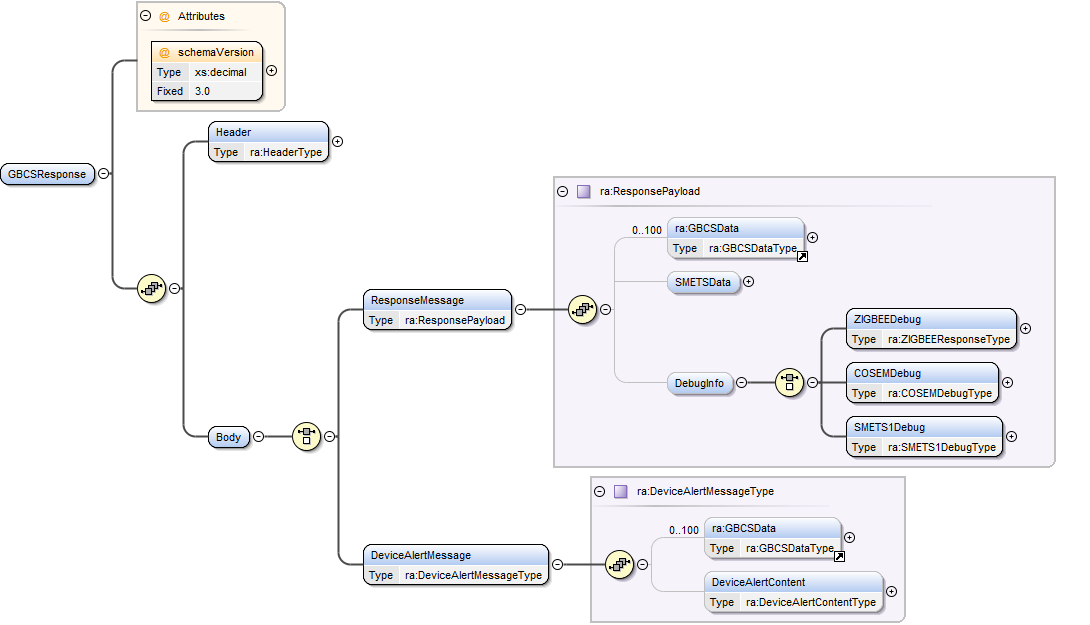 Figure 1 : Overall structure of the MMC Output Format (for information)Standard notation and data definitions Within the MMC Output Format definitions the following notation and data format definitions are used:Wherever the notation “0x” is used as a prefix to a numeric value, this indicates that the numeric value is hexadecimal (base 16), the “0x” does not form part of the value. For example the value denoted as 0x91 equates to a decimal value of 145. This notation is used within GBCS and the SEC.The DCC Systems use UTC (Coordinated Universal Time) for all Requests and Responses. All references to date and/or time in this MMC are references to UTC. All date time items will be returned in the formatted to include the reference to the times zone (UTC) as follows: xs:date data types shall be formatted as   <Date>2015-12-25Z</Date>xs:time data types shall be formatted as  <Time>09:30:10.00Z</Time>xs:dateTime data types shall be formatted as   
<DateTime>2015-12-25T09:30:10.00Z</DateTime>Where date time values are returned, the 100th of a second precision of time values shall be populated where that precision is available otherwise it shall be populated with a value of 00.Data Types Shared Across Service ResponsesThis section defines those Data Types that are included in a number of Header Elements within clause 3 and Body Elements within clause below.EUINoTypeA type definition to indicate that the specific data item does not have a type associated with it, and is simply an empty tag.Header Element of the MMC Output FormatThe MMC XML Schema delivers an MMC Output Format for each Service Response and Device Alert that includes a header element consisting of data items as set out in Table 2 immediately below, where the mandatory data items are in all cases included. Each data item that is not indicated as mandatory in Table 2 shall only be included where relevant to the corresponding Service Response or Device Alert, as set out in Sections 5.1 to 5.108 and 6.1 to 6.4 of this document.Table 2 : MMC Output Format header data itemsBody Element of the MMC Output FormatService ResponseThe body element of the MMC Output Format in respect of a Service Response shall contain an element name ResponseMessage containing one or more of the XML element groups as set out immediately below:SMETSData element group, containing the data extracted from the GBCS Payload as set out in Section 4.1.1 of this document;GBCSData element group, containing data only where there is encrypted data within the Service Response or Device Alert, as set out in Section 4.1.2 of this document; andDebugInfo element group, containing status information generated by an unsuccessful GBCS command as set out in Section 4.1.3 of this document.Element group - SMETSData The SMETSData element group shall always be present, except in cases where the GBCS Payload contains encrypted data, and where present, the SMETSData group shall contain:the overall status of the message; a boolean attribute named MessageSuccess, contained within the top level element for the Service Response (see 5.1 to 5.108), where the Boolean attribute shall be true where the Service Response was returned with no errors, and shall be false where the Service Response was not compliant with the GBCS specification or where any errors were returned; andthe data extracted from Service Responses in all cases other than where the Service Response only includes the MessageSuccess status information; a set of elements which vary according to the corresponding Service Request. The elements to be included in each Service Response are as set out in Sections 5.1 to 5.108 of this document.Element group - GBCSData One or more GBCSData element groups will only be present where the Service Response or Device Alert (see 4.2 for Device Alerts) contains some encrypted GBCS Payload Format data. The GBCSData element groups contain unencrypted exposed data and/or encrypted unconverted GBCS data, which can be translated to MMC Output Format. Where there is encrypted data in the GBCS Payload, the data may be decrypted as set out in Section 4.3 of this document. Where such encrypted data is contained within the GBCS Payload, the SMETSData element group shall not be included within the MMC Output Format.Element group - DebugInfo The DebugInfo group will contain any status information returned as part of an unsuccessful DLMS/COSEM or GBZ message as further detailed below, but not in cases where the message is coded in ASN.1 format, the ASN.1 response codes are described under 4.1.3.3. In a few specific cases where a successful response may contain status information indicating a failure, the status is shown in the Service Response definition.  Where there has been a failure in the execution of the Command to a Device, the error statuses shall be handled in a way that is specific to the underlying protocol as defined for the relevant GBCS Use Case within the GBCS. In order to be able to return GBCS protocol-specific status responses, the MMC Output Format includes different status types according to the underlying protocol used by the Command. These relevant underlying protocols are:for GBCS Commands based upon the ZigBee protocol, the Device response status codes shall be in a ZIGBEEDebug structure within the DebugInfo group, as set out in Section 4.1.3.1 of this document;for GBCS Commands based upon the DLMS/COSEM protocol, the Device response status codes shall be in a COSEMDebug structure within the DebugInfo group, as set out in Section 4.1.3.2 of this document; andfor security-related Device commands that are implemented in a binary format represented in ASN.1 format, the status codes shall be embedded within the response structure as set out in Section 4.1.3.3 of this document, and the DebugInfo element group shall not be present.Element group - ZIGBEEDebug Status ResponsesThe ZIGBEEDebug element comprises one or more ZIGBEEClusterResponse XML elements, the number of which shall depend on the GBCS Use Case. A Command based on the ZigBee protocol returns information within one or more responses as defined in GBCS (GBZ), each of which may be a ZIGBEEDataResponse structure (for attribute related responses) or a ZIGBEECommandResponse structure (for command related responses), elements are structured in the order they appear in the Response. Table 3, as set out immediately below, sets out the debug information associated with a ZigBee message.A Zigbee failure response requires a level of expert interpretation. For some Zigbee failure responses the debug information will need to be augmented with the contextual detail in the Service Request in order to complete the analysis.Table 3 : ZigBee ResponsesFor each GBCS response code including the Zigbee Smart Energy response codes as set out in Table 4 immediately below, the MMC Output Format shall include the corresponding response code name within the debug information added within the DebugInfo element group. All Zigbee response codes are listed; an error will be identified by one of the failure codes. Table 4 : ZigBee Smart Energy Response Codes Element group - COSEMDebug Status StructureThe COSEMDebug element shall comprise one or more COSEMResponse XML elements, which in turn contain either a DataAccessResult element or an ActionResult element. The number of COSEMResponse structures depends on the GBCS Use Case and the flow taken through the GBCS Use Case determined by the Service Request data items.For a GBCS response based on DLMS/COSEM, the MMC Output Format shall include either a data access result DataAccessResult or a data action result ActionResult. The relevant debug information XML output based on DLMS/COSEM messages is set out in Table 5 immediately below.Table 5 : DLMS/COSEM (ra:StatusCOSEM) MMC Output Format data itemsTable 6 : DLMS/COSEM Action Response CodesTable 7 : DLMS/COSEM Data Access Response CodesStatus Response CodesFor the GBCS Use Cases that are encoded in the ASN.1 format, the error statuses shall be embedded in the SMETSData element group, rather than using a separate DebugInfo element. In such structures, the MMC Output Format shall include the response code and response code name as set out in Table 8 immediately below.Table 8 : ASN.1 Response CodesDevice AlertsThe Body element of the MMC Output Format in respect of a successful Device Alert shall contain an element named DeviceAlertMessage with an underlying element DeviceAlertContent containing the XML elements and element groups as set out in Table 9.Device Alerts containing encrypted data shall be initially processed using the GBCSData element of the DeviceAlertMessage element, once decrypted (as set out in section 4.3 of this document) the DeviceAlertContent structure is used.The execution of a future dated Service Request may generate one or more Device Alerts to the User in response where the same Service Request executed on demand would generate a Service Response to the User.  All Device Alerts as set out in Sections 6.1 to 6.4 shall contain a Payload XML element with underlying elements specific to the Device Alert.Table 9 : Data Items within the DeviceAlertContent elementWhere encrypted data is contained within a Device Alert message, such encrypted data shall be contained within the GBCS Payload data item. Where such encrypted data is contained within the GBCS Payload, the DeviceAlertContent element group shall not be included within the MMC Output Format. In order to decrypt such data, a User may conduct the steps as set out in Section 4.3 of this document.Message codes for Device AlertsAll Device Alerts include both a Message Code within the Header element (see section 3) and an Alert Code within DeviceAlertContent.Many Device Alerts will share the same common message codes, being either 0x1000 (denoting Critical) or 0x1001 (denoting Non Critical). The Device Alerts that use a specific Message Code instead of such generic codes shall be as defined in GBCS and as listed in Table 10 as set out immediately below.Device Alerts which use the generic message codes are defined in GBCS and are not listed below.The MMC Output Format for all Device Alerts which have specific Message Codes shall include additional information within the Payload data item, as set out in Section 4.2.2 of this document. Message Codes shall conform to the “xs:hexBinary” XML type and shall omit any leading “0x” value that would ordinarily appear in the corresponding GBCS code as shown in the table below.  Table 10 : Device Alert GBCS Message CodesPayload in Device AlertsThe MMC Message Format for all Device Alerts which contain additional Payload data are as listed in Table 11 as set out immediately below. Where a Device Alert is associated with a specific GBCS Use Case, this is indicated in Table 11.Table 11 : Device Alerts with Additional PayloadDecryption of encrypted GBCS PayloadService Responses and Device Alerts that contain encrypted data may be decrypted by a User in order to view the corresponding data. The Service Responses and Device Alerts containing encrypted (Sensitive) data are as set out in Sections 5.1 to 5.108 and Sections 6.1 to 6.4 of this document.Where a Service Response or Device Alert contains encrypted data, in order to display the unencrypted data in MMC Output Format the User will need to first decrypt the data.Where a User is utilising the DCC Parse and Correlate Software the steps as set out immediately below shall be performed if the User wishes to decrypt such data and convert to the MMC Output Format:the User shall invoke the Parse component of the Parse and Correlate software with the GBCS Payload as input;the DCC shall ensure that the Parse software breaks the GBCS Payload into fragments of GBCS data, some plain and some encrypted, returning the fragments as a set of XML elements each called GBCSData, each of which has the "format" attribute set to "plain" or "encrypted";the User shall decrypt each encrypted data element, so that data is in plain text GBCS format, and shall write the decrypted data back into the XML GBCSData element(s), changing the "format" attribute to "plain". the User shall again invoke the Parse component of the Parse and Correlate software with the amended GBCSData XML elements as input; andthe DCC shall ensure that the Parse component of the Parse and Correlate Software shall convert the GBCS data as provided in step d) into MMC Output Format and shall populate the XML message, returning the fully decrypted and converted XML message back to the User.Service Response MMC Output Format definitionsUpdate Import Tariff (Primary Element)Service DescriptionMMC Output FormatThe Service Response contains only status information, as set out in Section 4.1.1 of this document. The xml type within the SMETSData element is UpdateImportTariffPrimaryElementRsp. The header data items appear as set out immediately below.Specific Header Data Items Table 12 : Update Import Tariff (Primary Element) MMC Output Format Header data itemsUpdate Import Tariff (Secondary Element)Service DescriptionMMC Output FormatThe Service Response contains only status information, as set out in Section 4.1.1 of this document. The xml type within the SMETSData element is UpdateImportTariffSecondaryElementRsp. The header data items appear as set out immediately below.Specific Header Data Items Table 13 : Update Import Tariff (Secondary Element) MMC Output Format Header data itemsUpdate Price (Primary Element)Service DescriptionMMC Output FormatThe Service Response contains only status information, as set out in Section 4.1.1 of this document. The xml type within the SMETSData element is UpdatePricePrimaryElementRsp. The header data items appear as set out immediately below.Specific Header Data Items Table 14 : Update Price (Primary Element) MMC Output Format Header data itemsUpdate Price (Secondary Element)Service DescriptionMMC Output FormatThe Service Response contains only status information, as set out in Section 4.1.1 of this document. The xml type within the SMETSData element is UpdatePriceSecondaryElementRsp. The header data items appear as set out immediately below.Specific Header Data Items Table 15 : Update Price (Secondary Element) MMC Output Format Header data itemsUpdate Meter BalanceService DescriptionMMC Output FormatThe Service Response contains only status information, as set out in Section 4.1.1 of this document. The xml type within the SMETSData element is UpdateMeterBalanceRsp. The header data items appear as set out immediately below.Specific Header Data Items Service Request 1.5 relates to six different GBCS Commands, depending on the input parameters associated with the Service Request issued by the User, each of which will have a different Service Response. The header elements appear as set out immediately below.Table 16 : Update Meter Balance MMC Output Format Header data itemsUpdate Payment ModeService DescriptionMMC Output FormatThe Service Response contains only status information, as set out in Section 4.1.1 of this document. The xml type within the SMETSData element is UpdatePaymentModeRsp. The header data items appear as set out immediately below.Specific Header Data Items This Service Request 1.6 will be implemented by a meter command in one of 4 different GBCS Use Cases, depending on the input parameters sent by the User in the Service Request, so there are 4 different Message Codes which may be returned in the Service Response.Table 17 : Update Payment Mode MMC Output Format Header data itemsReset Tariff Block Counter MatrixService DescriptionMMC Output Format The Service Response contains only status information, as set out in Section 4.1.1 of this document. The xml type within the SMETSData element is ResetTariffBlockCounterMatrixRsp. The header data items appear as set out immediately below.Specific Header Data Items Table 18 : Reset Tariff Block Counter Matrix MMC Output Format Header data itemsUpdate Prepay Configuration	Service DescriptionMMC Output FormatThe Service Response contains only status information, as set out in Section 4.1.1 of this document. The xml type within the SMETSData element is UpdatePrepayConfigurationRsp. The header data items appear as set out immediately below.Specific Header Data Items GBCS v1.0:Table 19 : Update Prepay Configuration MMC Output Format Header data items – GBCS v1.0GBCS v2.0:Table 20 : Update Prepay Configuration MMC Output Format Header data items – GBCS v2.0Top Up DeviceService DescriptionMMC Output FormatThe Service Response contains only status information, as set out in Section 4.1.1 of this document. The xml type within the SMETSData element is TopUpDeviceRsp. The header data items appear as set out immediately below.Specific Header Data Items Table 21 : Top Up Device MMC Output Format Header data itemsUpdate DebtService DescriptionMMC Output FormatThe Service Response contains only status information, as set out in Section 4.1.1 of this document. The xml type within the SMETSData element is UpdateDebtRsp. The header data items appear as set out immediately below.Specific Header Data Items Table 22 : Update Debt MMC Output Format Header data itemsActivate Emergency CreditService DescriptionMMC Output FormatThe Service Response contains only status information, as set out in Section 4.1.1 of this document. The xml type within the SMETSData element is ActivateEmergencyCreditRsp. The header data items appear as set out immediately below.Specific Header Data Items Table 23 : Activate Emergency Credit MMC Output Format Header data itemsDisplay MessageService DescriptionMMC Output FormatThe Service Response contains only status information, as set out in Section 4.1.1 of this document. The xml type within the SMETSData element is DisplayMessageRsp. The header data items appear as set out immediately below.Specific Header Data Items Table 24 : Display Message MMC Output Format Header data itemsRestrict Access for Change of TenancyService DescriptionMMC Output FormatThe Service Response contains only status information, as set out in Section 4.1.1 of this document. The xml type within the SMETSData element is RestrictAccessForChangeOfTenancyRsp. The header data items appear as set out immediately below.Specific Header Data Items Table 25 : Restrict Access for Change of Tenancy MMC Output Format Header data itemsClear Event LogService DescriptionMMC Output FormatThe Service Response contains only status information, as set out in Section 4.1.1 of this document. The xml type within the SMETSData element is ClearEventLogRsp. The header data items appear as set out immediately below.Specific Header Data Items Table 26 : Clear Event Log MMC Output Format Header data itemsUpdate Supplier NameService DescriptionMMC Output FormatThe Service Response contains only status information, as set out in Section 4.1.1 of this document. The xml type within the SMETSData element is UpdateSupplierNameRsp. The header data items appear as set out immediately below.Specific Header Data Items Table 27 : Update Supplier Name MMC Output Format Header data itemsDisable Privacy PINService DescriptionMMC Output FormatThe Service Response contains only status information, as set out in Section 4.1.1 of this document. The xml type within the SMETSData element is DisablePrivacyPINRsp. The header data items appear as set out immediately below.Specific Header Data Items Table 28 : Disable Privacy Pin MMC Output Format Header data itemsRead Instantaneous Import RegistersService DescriptionMMC Output FormatThe xml type within the SMETSData element is ReadInstantaneousImportRegistersRsp. The header and body data items appear as set out immediately below.Specific Header Data Items Table 29 : Read Instantaneous Import Registers MMC Output Format Header data itemsSpecific Body Data ItemsThe XML response structure within ReadInstantaneousImportRegistersRsp differs between Gas and Electricity, the XML groups named Gas and Electricity are as set out in Table 30 and Table 31 immediately below.Gas Specific Data ItemsTable 30 : ReadInstantaneousImportRegistersRsp - Gas MMC Output Format Body data itemsElectricity Specific Data ItemsTable 31 : ReadInstantaneousImportRegistersRsp - Electricity MMC Output Format Body data itemsConsumptionRegisterDatatype Specific Data ItemsTable 32 : ConsumptionRegisterDatatype MMC Output Format Body data itemsActivePowerRegisterDatatype Specific Data ItemsTable 33 : ActivePowerRegisterDatatype MMC Output Format Body data itemsReactivePowerRegisterDatatype Specific Data ItemsTable 34 : ReactivePowerRegisterDatatype MMC Output Format Body data itemsRead Instantaneous Import TOU MatricesService DescriptionMMC Output FormatThe xml type within the SMETSData element is ReadInstantaneousImportTOUMatricesRsp. The header and body data items appear as set out immediately below.Specific Header Data Items Table 35 : Read Instantaneous Import TOU Matrices MMC Output Format Header data itemsSpecific Body Data ItemsThe XML response structure within ReadInstantaneousImportTOUMatricesRsp differs between Gas and Electricity, the XML groups named Gas and Electricity are as set out in Table 36 and Table 37 immediately below. Gas Specific Data ItemsTable 36 : Gas MMC Output Format Body data itemsElectricity Specific Data ItemsTable 37 : Electricity MMC Output Format Body data itemsTariffTOURegisterMatrixType Specific Data ItemsTable 38 : TariffTOURegisterMatrixType MMC Output Format Body data items TariffTOURegisterCollectionType Specific Data ItemsTable 39 : TariffTOURegisterCollectionType MMC Output Format Body data itemsRead Instantaneous Import TOU with Blocks MatricesService DescriptionMMC Output FormatThe xml type within the SMETSData element is ReadInstantaneousImportTOUWithBlocksMatricesRsp. The header and body data items appear as set out immediately below.Specific Header Data Items Table 40 : Read Instantaneous Import TOU with Blocks Matrices MMC Output Format Header data itemsSpecific Body Data ItemsThe data items are organised as two sets of 8 values, one set for the block primary registers and one set for the block counter registers, within a repeating group of up to 4 Tariff Blocks, as set out immediately below, where the numeric values shown would correspond to index values.Block 1 Register Matrix 1Register Matrix 2:Register Matrix 8Counter Matrix 1Counter Matrix 2:Counter Matrix 8Block 2Register Matrix 1etc.ReadInstantaneousImportTOUWithBlocksMatricesRsp Specific Data ItemsTable 41 : ReadInstantaneousImportTOUWithBlocksMatricesRsp MMC Output Format Body data itemsTariffBlockTOUType Specific Data ItemsTable 42 : TariffBlockTOUType MMC Output Format Body data itemsTariffBlock Specific Data ItemsTable 43 : TariffBlock MMC Output Format Body data itemsRead Instantaneous Import Block CountersService DescriptionMMC Output FormatThe xml type within the SMETSData element is ReadInstantaneousImportBlockCountersRsp. The header and body data items appear as set out immediately below.Specific Header Data Items Table 44 : Read Instantaneous Import Block Counters MMC Output Format Header data itemsSpecific Body Data ItemsReadInstantaneousImportBlockCountersRsp Specific Data ItemsTable 45 : Read Instantaneous Import Block Counters MMC Output Format Body data itemsImportBlockCounters Specific Data ItemsTable 46 : ImportBlockCounters MMC Output Format Body data itemsRead Instantaneous Export RegistersService DescriptionMMC Output FormatThe xml type within the SMETSData element is ReadInstantaneousExportRegistersRsp. The header and body data items appear as set out immediately below.Specific Header Data Items Table 47 : Read Instantaneous Export Registers MMC Output Format Header data itemsSpecific Body Data ItemsReadInstantaneousExportRegistersRsp Specific Data ItemsTable 48 : ReadInstantaneousExportRegistersRsp MMC Output Format Body data itemsActivePowerRegisterDataType Specific Data ItemsTable 49 : ActivePowerRegisterDataType MMC Output Format Body data itemsReactivePowerRegisterDataType Specific Data ItemsTable 50 : ReactivePowerRegisterDataType MMC Output Format Body data itemsRead Instantaneous Prepay ValuesService DescriptionMMC Output FormatThe xml type within the SMETSData element is ReadInstantaneousPrepayValuesRsp. The header and body data items appear as set out immediately below.Specific Header Data Items Table 51 : Read Instantaneous Prepay Values MMC Output Format Header data itemsSpecific Body Data ItemsThe XML elements within the ReadInstantaneousPrepayValuesRsp block are the same for Gas and Electricity.Table 52 : Read Instantaneous Pre-Pay Values MMC Output Format Body data itemsRetrieve Change Of Mode / Tariff Triggered Billing Data LogService DescriptionMMC Output FormatThe xml type within the SMETSData element is RetrieveCoMOrTariffTriggeredBillingDataLogRsp. The header and body data items appear as set out immediately below.Specific Header Data Items Table 53 : Retrieve Change of Mode or Tariff Triggered Billing Data Log MMC Output Format Header data itemsSpecific Body Data ItemsThe XML response structure within RetrieveCoMOrTariffTriggeredBillingDataLogRsp differs between Gas and Electricity, the XML groups named Gas and Electricity are as set out in Table 55 : immediately below.Electricity Specific Data ItemsTable 54 : Electricity MMC Output Format Body data itemsGas Specific Data ItemsTable 55 : Gas MMC Output Format Body data itemsConsumptionAndTariffRegistersType Specific Data ItemsTable 56 : Retrieve Change of Mode or Tariff Triggered Billing Data Log – ConsumptionAndTariffRegistersType Specific Data ItemsConsumptionRegisterGasType Specific Data ItemsTable 57 : Retrieve Change of Mode or Tariff Triggered Billing Data Log – ConsumptionRegisterGasType Specific Data ItemsRetrieve Billing Calendar Triggered Billing Data LogService DescriptionMMC Output FormatThe xml type within the SMETSData element is RetrieveBillingCalendarTriggeredBillingDataLogRsp. The header and body data items appear as set out immediately below.Specific Header Data Items Table 58 : Retrieve Billing Calendar Triggered Billing Data Log MMC Output Format Header data itemsSpecific Body Data ItemsThe XML response structure within RetrieveBillingCalendarTriggeredBillingDataLogRsp differs between Gas and Electricity, the XML groups named Gas and Electricity are as set out in Table 72 immediately below.Electricity Specific Data ItemsTable 59 : Electricity MMC Output Format Body data itemsGas Specific Data ItemsTable 60 : Retrieve Billing Calendar Triggered Billing Data Log MMC Output Format Body data itemsRetrieve Billing Data Log (Payment Based Debt Payments)Service DescriptionMMC Output FormatThe xml type within the SMETSData element is RetrieveBillingDataLogDebtPaymentsRsp. The header and body data items appear as set out immediately below.Specific Header Data Items Table 61 : Retrieve Billing Data Log (Payment Based Debt Payments) MMC Output Format Header data itemsSpecific Body Data ItemsTable 62 : Retrieve Billing Data Log (Payment Based Debt Payments) MMC Output Format Body data itemsPaymentBasedDebtRepaymentType Body Data ItemsTable 63 : PaymentBasedDebtRepaymentType MMC Output Format data itemsBillingDataLogAmountTimestamp Body Data ItemsTable 64 : Log Entry (ra:BillingDataLogAmountTimestamp) Specific MMC Output Format data itemsRetrieve Billing Data Log (Prepayment Credits)Service DescriptionMMC Output FormatThe xml type within the SMETSData element is RetrieveBillingDataLogPrepaymentCreditsRsp. The header and body data items appear as set out immediately below.Specific Header Data Items Table 65 : Retrieve Billing Data Log (Prepayment Credits) MMC Output Format Header data itemsSpecific Body Data ItemsTable 66 : Retrieve Billing Data Log (Prepayment Credits) MMC Output Format Body data itemsPrepaymentCreditsType Body Data ItemsTable 67 : PrepaymentCreditsType MMC Output Format data ItemsRetrieve Import Daily Read LogService DescriptionMMC Output FormatThe xml type within the SMETSData element is RetrieveImportDailyReadLogRsp. The header and body data items appear as set out immediately below.Specific Header Data Items Table 68 : Retrieve Import Daily Read Log MMC Output Format Header data itemsSpecific Body Data ItemsThe data items, as set out in Table 69 immediately below, appear within the “LogEntry” group, which may repeat up to thirty-one times. The specific Electricity and Gas elements appear within a “Gas” or “Electricity” XML block as defined in Table 69 immediately below.Table 69 : Retrieve Import Daily Read Log (ra:ImportDailyReadLogType) MMC Output Format Body data itemsRetrieve Export Daily Read LogService DescriptionMMC Output FormatThe xml type within the SMETSData element is RetrieveExportDailyReadLogRsp. The header and body data items appear as set out immediately below.Specific Header Data Items Table 70 : Retrieve Export Daily Read Log MMC Output Format Header data itemsSpecific Body Data ItemsThe data items as shown in Table 70 immediately below appear as pairs within the “LogEntry” group, which may repeat up to thirty-one times.Table 71 : Retrieve Export Daily Read Log MMC Output Format Body data itemsRead Active Import Profile DataService DescriptionMMC Output FormatThe xml type within the SMETSData element is ReadActiveImportProfileDataRsp. The header and body data items appear as set out immediately below.Specific Header Data Items Table 72 : Read Active Import Profile Data MMC Output Format Header data itemsSpecific Body Data ItemsThe data items, as set out in Table 73 immediately below, appear within the “LogEntry” group which repeats as necessary (max 19056). Table 73 : Read Active Import Profile Data LogEntry (ra:ProfileDataLogActiveImportType) MMC Output Format Body data itemsRead Reactive Import Profile DataService DescriptionMMC Output FormatThe xml type within the SMETSData element is ReadReactiveImportProfileDataRsp. The header and body data items appear as set out immediately below.Specific Header Data Items Table 74 : Read Reactive Import Profile Data MMC Output Format Header data itemsSpecific Body Data ItemsThe data items, as set out in Table 75 immediately below, appear as pairs within the “LogEntry” group and repeats as necessary (max 4464).Table 75 : Read Reactive Import Profile Data MMC Output Format Body data itemsRead Export Profile DataService DescriptionMMC Output FormatThe xml type within the SMETSData element is ReadExportProfileDataRsp. The header and body data items appear as set out immediately below.Specific Header Data Items Table 76 : Read Export Profile Data MMC Output Format Header data itemsSpecific Body Data ItemsThe data items, as set out in Table 77 immediately below, appear within the “LogEntry” group and repeats as necessary.Table 77 : Read Export Profile Data MMC Output Format Body data itemsRead Network DataService DescriptionMMC Output FormatThe xml type within the SMETSData element is ReadNetworkDataRsp. The header and body data items appear as set out immediately below.Specific Header Data Items Table 78 : Read Network Data MMC Output Format Header data itemsSpecific Body Data ItemsTable 79 : Read Network Data MMC Output Format Body data itemsVoltageOperationalData Specific Body Data ItemsTable 80 : Read Network Data – VoltageOperationalData Specific Data ItemsAvgRMSVoltageCounterType Specific Body Data ItemsTable 81 : Read Network Data – AvgRMSVoltageCounterType Specific Data ItemsAvgRMSVoltageProfileDataType Specific Body Data ItemsTable 82 : Read Network Data – AvgRMSVoltageProfileDataType Specific Data ItemsAvgRMSVoltageProfileLogEntryType Specific Body Data ItemsTable 83 : Read Network Data – AvgRMSVoltageProfileLogEntryType Specific Data ItemsVoltagePolyPhaseESME Specific Body Data ItemsTable 84 : Read Network Data - VoltagePolyPhaseESME Specific Data ItemsPhaseVoltageOperationalData Specific Body Data ItemsTable 85 : Read Network Data – PhaseVoltageOperationalData Specific Data ItemsGasNetworkDataLog Specific Body Data ItemsTable 86 : Read Network Data – GasNetworkDataLog Specific Data ItemsGasNetworkDataLogEntryType Specific Body Data ItemsTable 87 : Read Network Data – GasNetworkDataLogEntryTypeSpecific Data ItemsRead Tariff (Primary Element)Service DescriptionMMC Output FormatThe xml type within the SMETSData element is ReadTariffPrimaryElementRsp. The header and body data items appear as set out immediately below.Specific Header Data Items Table 88 : Read Tariff Primary Element MMC Output Format Header data itemsSpecific Body Data ItemsThe XML response structure within ReadTariffPrimaryElementRsp differs between Gas and Electricity, the XML groups named Gas and Electricity are as set out in Table 89 and Table 90 immediately below.Electricity Specific Body Data ItemsTable 89 : Read Tariff Primary Element - Electricity MMC Output Format Header data itemsGas Specific Body Data ItemsTable 90 : Read Tariff Primary Element - Gas MMC Output Format Body data items Read Tariff (Secondary Element)Service DescriptionMMC Output FormatThe xml type within the SMETSData element is ReadTariffSecondaryElementRsp. The header and body data items appear as set out immediately below.Specific Header Data Items Table 91 : Read Tariff Secondary Element MMC Output Format Header data itemsSpecific Body Data ItemsTable 92 : Read Tariff Secondary Element MMC Output Format Body data itemsRead Maximum Demand Import Registers	Service DescriptionMMC Output FormatThe xml type within the SMETSData element is ReadMaximumDemandImportRegistersRsp. The header and body data items appear as set out immediately below.Specific Header Data Items Table 93 : Read Maximum Demand Import Registers MMC Output Format Header data itemsSpecific Body Data ItemsTable 94 : Read Maximum Demand Import Registers MMC Output Format Body data itemsMaxDemandConfigurableTimeActivePowerImportDataType Specific Data ItemsTable 95 : Read Maximum Demand Import Registers – MaxDemandConfigurableTimeActivePowerImportDataType Specific Data ItemsMaxDemandActiveEnergyImportDataType Specific Data ItemsTable 96 : Read Maximum Demand Import Registers – MaxDemandActiveEnergyImportDataType Specific Data ItemsMaximumDemandTimePeriodSchedule Specific DefinitionTable 191 : MaximumDemandTimePeriodSchedule (ra:MaximumDemandTimePeriodSchedule) data itemsRead Maximum Demand Export RegistersService DescriptionMMC Output FormatThe xml type within the SMETSData element is ReadMaximumDemandExportRegistersRsp. The header and body data items appear as set out immediately below.Specific Header Data Items Table 97 : Read Maximum Demand Export Registers MMC Output Format Header data itemsSpecific Body Data ItemsTable 98 : Read Maximum Demand Export Registers MMC Output Format Body data itemsMaxDemandRegisterDataType Specific Data ItemsTable 99 : Read Maximum Demand Export Registers – MaxDemandRegisterDataType Specific Data ItemsRead Prepayment ConfigurationService DescriptionMMC Output FormatThe xml type within the SMETSData element is ReadPrepaymentConfigurationRsp. The header and body data items appear as set out immediately below.Specific Header Data Items Table 100 : Read Prepayment Configuration MMC Output Format Header data itemsSpecific Body Data ItemsTable 101 : Read Prepayment Configuration MMC Output Format Body data itemsElecDebtRecovery Data ItemsTable 102 : ElecDebtRecovery MMC Output Format Body data itemsGasDebtRecovery Data ItemsTable 103 : GasDebtRecovery MMC Output Format Body data itemsRead Prepayment Daily Read LogService DescriptionMMC Output FormatThe xml type within the SMETSData element is ReadPrepaymentDailyReadLogRsp. The header and body data items appear as set out immediately below.Specific Header Data Items Table 104 : Read Prepayment Daily Read Log MMC Output Format Header data itemsSpecific Body Data ItemsThe “LogEntry” XML group will appear within either a “Gas” or “Electricity” XML group.Table 105 : Read Prepayment Daily Read Log MMC Output Format Body data itemsPrepaymentOperationalDataType Specific Data ItemsTable 106 : Read Prepayment Daily Read Log – PrepaymentOperatonalDataTypeSpecific Data ItemsRead Load Limit DataService DescriptionMMC Output FormatThe xml type within the SMETSData element is ReadLoadLimitDataRsp. The header and body data items appear as set out immediately below.Specific Header Data Items Table 107 : Read Load Limit Data MMC Output Format Header data itemsSpecific Body Data ItemsTable 108 : Read Load Limit Data MMC Output Format Body data itemsRead Active Power ImportService Description	MMC Output FormatThe xml type within the SMETSData element is ReadActivePowerImportRsp. The header and body data items appear as set out immediately below.Specific Header Data Items Table 109 : Read Active Power Import MMC Output Format Header data itemsSpecific Body Data ItemsTable 110 : Read Active Power Import MMC Output Format Body data itemsActivePowerImportType Data ItemsTable 111 : ActivePowerImportType MMC Output Format Body data itemsRetrieve Daily Consumption LogService Description	MMC Output FormatThe xml type within the SMETSData element is RetrieveDailyConsumptionLogRsp. The header and body data items appear as set out immediately below.Specific Header Data Items Table 112 : Retrieve Daily Consumption Log MMC Output Format Header data itemsSpecific Body Data ItemsThe “LogEntry” XML group will appear within either a “Gas” or “Electricity” XML group.Table 113 : Retrieve Daily Consumption Log MMC Output Format Body data itemsElecDailyConsumptionLogEntryType Specific Data ItemsTable 114 : Retrieve Daily Consumption Log – ElecDailyConsumptionLogEntryType Specific Data ItemsGasDailyConsumptionLogEntryType Specific Data ItemsTable 115 : Retrieve Daily Consumption Log – GasDailyConsumptionLogEntryType Specific Data ItemsRead Meter Balance Service Description	MMC Output FormatThe xml type within the SMETSData element is ReadMeterBalanceRsp. The header and body data items appear as set out immediately below.Specific Header Data Items Table 116 : Read Meter Balance MMC Output Format Header data itemsPlease note that the two additional elements for the Timestamp only apply to SMETS2 responses.Specific Body Data ItemsTable 117 : Read Meter Balance MMC Output Format Body data itemsRead Device Configuration (Voltage)Service Description	MMC Output Format The xml type within the SMETSData element is ReadDeviceConfigurationVoltageRsp. The header and body data items appear as set out immediately below.Specific Header Data Items Table 118 : Read Device Configuration (Voltage) MMC Output Format Header data itemsSpecific Body Data ItemsTable 119 : Read Device Configuration (Voltage) MMC Output Format Body data itemsPolyPhaseVoltageSettings Specific Data ItemsTable 120 : PolyPhaseVoltageSettings MMC Output Format Body data itemsAverageRMSVoltageSettings Specific Data ItemsTable 121 : AverageRMSVoltageSettings MMC Output Format Body data itemsRead Device Configuration (Randomisation)Service DescriptionMMC Output FormatThe xml type within the SMETSData element is ReadDeviceConfigurationRandomisationRsp. The header and body data items appear as set out immediately below.Specific Header Data Items Table 122 : Read Device Configuration (Randomisation) MMC Output Format Header data itemsSpecific Body Data ItemsTable 123 : Read Device Configuration Randomisation Specific Body Data ItemsRead Device Configuration (Billing Calendar)Service DescriptionMMC Output FormatThe xml type within the SMETSData element is ReadDeviceConfigurationDataBillingCalendarRsp. The header and body data items appear as set out immediately below.Specific Header Data Items GBCS v1.0:Table 124 : Read Device Configuration (Billing Calendar) MMC Output Format Header data items – GBCS v1.0GBCS v2.0:Table 125 : Read Device Configuration (Billing Calendar) MMC Output Format Header data items – GBCS v2.0Specific Body Data ItemsThe XML response structure within ReadDeviceConfigurationDataBillingCalendarRsp differs between Gas and Electricity, the XML groups named GasBillingCalendar and ElectricityBillingCalendar. These groups appear within the BillingCalendar group item.Table 126 : Read Device Configuration (Billing Calendar) MMC Output Format Specific Body data itemsRead Device Configuration (Identity Exc MPxN)Service DescriptionMMC Output FormatThe xml type within the SMETSData element is ReadDeviceConfigurationIdentityExcMPxNRsp. The header and body data items appear as set out immediately below.Specific Header Data Items GBCS v1.0:Table 127 : Read Device Configuration (Device Identity Excluding MPxN) MMC Output Format Header data items – GBCS v1.0GBCS v2.0:Table 128 : Read Device Configuration (Device Identity Excluding MPxN) MMC Output Format Header data items – GBCS v2.0Specific Body Data ItemsTable 129 : Read Device Configuration (Device Identity Excluding MPxN) MMC Output Format Specific Body data itemsRead Device Configuration (Instantaneous Power Thresholds)Service DescriptionMMC Output FormatThe xml type within the SMETSData element is ReadDeviceConfigurationInstantaneousPowerThresholdsRsp. The header and body data items appear as set out immediately below.Specific Header Data Items Table 130 : Read Device Configuration (Instantaneous Power Thresholds) MMC Output Format Header data itemsSpecific Body Data ItemsTable 131 : Read Device Configuration (Instantaneous Power Thresholds) MMC Output Format Body data itemsRead Device Configuration (MPxN)Service DescriptionMMC Output FormatThe xml type within the SMETSData element is ReadDeviceConfigurationMPxNRsp. The header and body data items appear as set out immediately below.Specific Header Data Items Table 132 : Read Device Configuration (MPxN) MMC Output Format Header data itemsSpecific Body Data ItemsTable 133 : Read Device Configuration (MPxN) MMC Output Format Body data itemsRead Device Configuration (Gas)Service DescriptionMMC Output FormatThe xml type within the SMETSData element is ReadDeviceConfigurationGasRsp. The header and body data items appear as set out immediately below.Specific Header Data Items Table 134 : Read Device Configuration (Gas) Response Header Data ItemsSpecific Body Data ItemsTable 135 : Read Device Configuration (Gas) Response Body Data ItemsRead Device Configuration (Payment Mode)Service DescriptionMMC Output FormatThe xml type within the SMETSData element is ReadDeviceConfigurationPaymentModeRsp. The header and body data items appear as set out immediately below.Specific Header Data Items Table 136 : Read Device Configuration (Payment Mode) MMC Output Format Header data itemsSpecific Body Data ItemsTable 137 : Read Device Configuration (Payment Mode) MMC Output Format Body data itemsRead Device Configuration (Event And Alert Behaviours)Service DescriptionMMC Output FormatThe xml type within the SMETSData element is ReadDeviceConfigurationEventAndAlertBehavioursRsp. The header and body data items appear as set out immediately below.Specific Header Data Items Table 138 : Read Device Configuration (Event And Alert Behaviours) MMC Output Format Header data itemsSpecific Body Data ItemsTable 139 : Read Device Configuration (Event And Alert Behaviours) MMC Output Format Body data itemsElectricitySupplierAlertsEvents Specific Data ItemsTable 140 : ElectricitySupplierAlertsEvents MMC Output Format Body data itemsElectricityNetworkOperatorAlertsEvents Specific Data ItemsTable 141 : ElectricityNetworkOperatorAlertsEvents MMC Output Format Body data itemsUpdate Device Configuration (Load Limiting General Settings)Service DescriptionMMC Output FormatThe Service Response contains only status information, as set out in Section 4.1.1 of this document. The xml type within the SMETSData element is UpdateDeviceConfigurationLoadLimitingGeneralSettingsRsp. The header data items appear as set out immediately below.Specific Header Data Items  Table 142 : Update Device Configuration (Load Limiting General Settings) MMC Output Format Header data itemsUpdate Device Configuration (Load Limiting Counter Reset)Service DescriptionMMC Output FormatThe Service Response contains only status information, as set out in Section 4.1.1 of this document. The xml type within the SMETSData element is UpdateDeviceConfigurationLoadLimitingCounterResetRsp. The header data items appear as set out immediately below.Specific Header Data Items Table 143 : Update Device Configuration (Load Limiting Counter Reset) MMC Output Format Header data itemsUpdate Device Configuration (Voltage)Service DescriptionMMC Output FormatThe Service Response contains only status information, as set out in Section 4.1.1 of this document. The xml type within the SMETSData element is UpdateDeviceConfigurationVoltageRsp. The header data items appear as set out immediately below.Specific Header Data Items GBCS  v1.0:Table 144 : Update Device Configuration (Voltage) MMC Output Format Header data items – GBCS v1.0GBCS  v2.0:Table 145 : Update Device Configuration (Voltage) MMC Output Format Header data items – GBCS v2.0Update Device Configuration (Gas Conversion)Service DescriptionMMC Output FormatThe Service Response contains only status information, as set out in Section 4.1.1 of this document. The xml type within the SMETSData element is UpdateDeviceConfigurationGasConversionRsp. The header data items appear as set out immediately below.Specific Header Data Items Table 146 : Update Device Configuration (Gas Conversion) MMC Output Format Header data itemsUpdate Device Configuration (Gas Flow)Service DescriptionMMC Output FormatThe Service Response contains only status information, as set out in Section 4.1.1 of this document. The xml type within the SMETSData element is UpdateDeviceConfigurationGasFlowRsp. The header data items appear as set out immediately below.Specific Header Data Items Table 147 : Update Device Configuration (Gas Flow) MMC Output Format Header data items Update Device Configuration (Billing Calendar)Service DescriptionMMC Output FormatThe Service Response contains only status information, as set out in Section 4.1.1 of this document. The xml type within the SMETSData element is UpdateDeviceConfigurationBillingCalendarRsp. The header data items appear as set out immediately below.Specific Header Data Items GBCS v1.0:Table 148 : Update Device Configuration (Billing Calendar) MMC Output Format Header data items – GBCS v1.0GBCS v2.0:Table 149 : Update Device Configuration (Billing Calendar) MMC Output Format Header data items – GBCS v2.0Synchronise ClockService DescriptionMMC Output Format The xml type within the SMETSData element is SynchroniseClockRsp. The header and body data items appear as set out immediately below.Specific Header Data Items Table 150 : Synchronise Clock MMC Output Format Header data itemsSpecific Body Data ItemsThe XML response structure within SynchroniseClockRsp differs between Gas and Electricity, the XML groups named Gas and Electricity are as set out in Table 151 and Table 152 immediately below.SynchroniseClockRsp Specific Data ItemsTable 151 : Synchronise Clock MMC Output Format Body data itemsStatusASN1 Specific Data ItemsTable 152 : StatusASN1 MMC Output Format Body data itemsUpdate Device Configuration (Instantaneous Power Threshold)Service DescriptionMMC Output FormatThe Service Response contains only status information, as set out in Section 4.1.1 of this document. The xml type within the SMETSData element is UpdateDeviceConfigurationInstantaneousPowerThresholdRsp. The header data items appear as set out immediately below.Specific Header Data Items Table 153 : Update Device Configuration (Instantaneous Power Threshold) MMC Output Format Header data itemsRead Event or Security LogService DescriptionMMC Output FormatThe xml type within the SMETSData element is ReadEventOrSecurityLogRsp. The header and body data items appear as set out immediately below.Specific Header Data Items The header items shall vary depending on the log type being read, as set out immediately below.Device Event LogTable 154 : Read Event or Security Log (Device Event Log) MMC Output Format Header data itemsDevice Security LogTable 155 : Read Event or Security Log (Device Security Log) MMC Output Format Header data itemsCHF Event LogTable 156 : Read Event or Security Log (CHF Event Log) MMC Output Format Header data itemsCHF Security LogTable 157 : Read Event or Security Log (CHF Security Log) MMC Output Format Header data itemsPower Event LogTable 158 : Read Event or Security Log (Power Event Log) MMC Output Format Header data items ALCS Event Log (Auxiliary Controller Event Log)Table 159 : Read Event or Security Log (ALCS (Auxiliary Controller) Event Log) MMC Output Format Header data itemsSpecific Body Data ItemsThe log shall accommodate one hundred date and time stamped entries (UTC), of information for diagnosis and auditing arranged as a circular buffer such that, when full, further writes shall cause the oldest entry to be overwritten.As set out immediately below, a common structure is used for all the log types read under this Service Request, across all Device types, with the exception of Auxiliary Controller (ALCS/HCALCS/APC) Event Log for which there is an alternative format as set out in Table 161. GBCS section 16.2 provides a definition of event codes.Event or Security Logs Specific Data ItemsThe XML group Log contains up to 100 LogEntry (ra:LogEntryType) groups with items as set out immediately below.Table 160 : Read Event or Security Log Body Data ItemsALCS Logs Specific Data ItemsThe XML group ALCSEvent contains up to 100 ALCSEventLogEntry (ra:ALCSEventLogType) groups with items as set out immediately below.Table 161 : ALCS (Auxiliary Controller) Event Log Body Data ItemsUpdate Device Configuration (Auxiliary Load Control Description)Service DescriptionMMC Output FormatThe Service Response contains only status information, as set out in Section 4.1.1 of this document. The xml type within the SMETSData element is UpdateDeviceConfigurationALCDescriptionsRsp. The header data items appear as set out immediately below.Specific Header Data Items Table 162 : Update Device Configuration (Auxiliary Load Control Description) MMC Output Format Header data itemsUpdate Device Configuration (Auxiliary Load Control Scheduler)Service DescriptionMMC Output Format The Service Response contains only status information, as set out in Section 4.1.1 of this document. The xml type within the SMETSData element is UpdateDeviceConfigurationALCSchedulerRsp. The header data items appear as set out immediately below.Specific Header Data Items Table 163 : Update Device Configuration (Auxiliary Load Control Scheduler) MMC Output Format Header data itemsUpdate Device Configuration (Auxiliary Controller Scheduler) Service DescriptionMMC Output Format The Service Response contains only status information, as set out in Section 4.1.1 of this document. The xml type within the SMETSData element is UpdateDeviceConfigurationALCSchedulerRsp. The header data items appear as set out immediately below.Specific Header Data Items Table 163.1 : Update Device Configuration (Auxiliary Controller Scheduler) MMC Output Format Header data itemsUpdate Security Credentials (KRP)Service DescriptionMMC Output FormatThe xml type within the SMETSData element is UpdateSecurityCredentialsKRPRsp. The header and body data items appear as set out immediately below.Specific Header Data Items Table 164.1 : Update Security Credentials (KRP) MMC Output Format Header data items - All RemotePartyRoles other than LoadControllerTable 164.2 : Update Security Credentials (KRP) MMC Output Format Header data items – LoadController RemotePartyRoleSpecific Body Data ItemsTable 165 : Update Security Credentials (KRP) MMC Output Format Body data itemsExecutionOutcome Specific Data ItemsTable 166 : ExecutionOutcome Specific Body Data ItemsRemotePartySeqNumberChange Specific Data ItemsTable 167 : RemotePartySeqNumberChange Specific Body Data ItemsReplacementOutcome Specific Data ItemsTable 168 : ReplacementOutcome Specific Body Data ItemsUpdate Security Credentials (Device)Service DescriptionMMC Output FormatThe xml type within the SMETSData element is UpdateSecurityCredentialsDeviceRsp. The header and body data items appear as set out immediately below.Specific Header Data Items Table 169 : Update Security Credentials (Device) MMC Output Format Header data itemsSpecific Body Data ItemsTable 170 : Update Security Credentials (Device) Specific Body Data ItemsIssue Security CredentialsService DescriptionMMC Output FormatThe xml type within the SMETSData element is IssueSecurityCredentialsRsp. The header and body data items appear as set out immediately below.Specific Header Data Items Table 171 : Issue Security Credentials MMC Output Format Header data itemsSpecific Body Data ItemsTable 172 : Issue Security Credentials Specific Body Data ItemsSet Maximum Demand Configurable Time PeriodService DescriptionMMC Output FormatThe Service Response contains only status information, as set out in Section 4.1.1 of this document. The xml type within the SMETSData element is SetMaximumDemandConfigurableTimePeriodRsp. The header data items appear as set out immediately below.Specific Header Data Items Table 173 : Set Maximum Demand Configurable Time Period MMC Output Format Header data itemsReset Maximum Demand RegistersService DescriptionMMC Output FormatThe Service Response contains only status information, as set out in Section 4.1.1 of this document. The xml type within the SMETSData element is ResetMaximumDemandRegistersRsp. The header data items appear as set out immediately below.Specific Header Data Items Table 174 : Reset Maximum Demand Registers MMC Output Format Header data itemsSet Device Configuration (Import MPxN)Service DescriptionMMC Output FormatThe Service Response contains only status information, as set out in Section 4.1.1 of this document. The xml type within the SMETSData element is SetDeviceConfigurationImportMPxNRsp. The header data items appear as set out immediately below.Specific Header Data Items Table 175 : Set Device Configuration (Import MPxN) Response Header Data ItemsSet Device Configuration (Export MPAN) Service DescriptionMMC Output FormatThe Service Response contains only status information, as set out in Section 4.1.1 of this document. The xml type within the SMETSData element is SetDeviceConfigurationExportMPANRsp. The header data items appear as set out immediately below.Specific Header Data Items Table 176 : Set Device Configuration (Export MPAN) MMC Output Format Header data itemsRequest Handover of DCC Controlled DeviceService DescriptionMMC Output FormatThe xml type within the SMETSData element is RequestHandoverOfDCCControlledDeviceRsp. The header and body data items appear as set out immediately below.Specific Header Data Items Table 177 : Request Handover Of DCC Controlled Device MMC Output Format Header data itemsSpecific Body Data ItemsTable 178 : Request Handover Of DCC Controlled Device MMC Output Format Body data itemsConfigure Alert BehaviourService DescriptionMMC Output FormatThe Service Response contains only status information, as set out in Section 4.1.1 of this document. The xml type within the SMETSData element is ConfigureAlertBehaviourRsp. The header data items appear as set out immediately below.Specific Header Data Items GBCS v1.0:Table 179 : Configure Alert Behaviour MMC Output Format Header data items – GBCS v1.0GBCS v2.0:Table 180 : Configure Alert Behaviour MMC Output Format Header data items – GBCS v2.0 (Electricity Supplier)Table 181 : Configure Alert Behaviour MMC Output Format Header data items – GBCS v2.0 (Electricity Network Operator and Gas Supplier)Update Security Credentials (CoS)Service DescriptionMMC Output FormatThe xml type within the SMETSData element is UpdateSecurityCredentialsCoSRsp. The header and body data items appear as set out immediately below.Specific Header Data Items Table 182 : Update Security Credentials (CoS) MMC Output Format Header data itemsSpecific Body Data ItemsTable 183 : Update Security Credentials (CoS) MMC Output Format Body data itemsRetrieve Device Security Credentials (KRP)Service DescriptionMMC Output FormatThe xml type within the SMETSData element is RetrieveDeviceSecurityCredentialsKRPRsp. The header and body data items appear as set out immediately below.Specific Header Data ItemsGBCS version earlier than v4.0: Table 184 : Retrieve Device Security Credentials (KRP) MMC Output Format Header data items- GBCS version earlier than v4.0GBCS v4.0 or later: Table 184.1: Retrieve Device Security Credentials (KRP) MMC Output Format Header data items– GBCS v4.0 or laterSpecific Body Data Items Table 185 : Retrieve Device Security Credentials (KRP) MMC Output Format Body data itemsRemotePartyDetails Specific Data ItemsTable 186 : RemotePartyDetails MMC Output Format Body data itemsRetrieve Device Security Credentials (Device)Service DescriptionMMC Output FormatThe xml type within the SMETSData element is RetrieveDeviceSecurityCredentialsDeviceRsp. The header and body data items appear as set out immediately below.Specific Header Data Items Table 187 : Retrieve Device Security Credentials (Device) MMC Output Format Header data itemsSpecific Body Data ItemsTable 188 : Retrieve Device Security Credentials (Device) MMC Output Format Body data itemsSet Electricity Supply Tamper StateService DescriptionMMC Output FormatThe Service Response contains only status information, as set out in Section 4.1.1 of this document. The xml type within the SMETSData element is SetElectricitySupplyTamperStateRsp. The header data items appear as set out immediately below.Specific Header Data Items Table 189 : Set Electricity Supply Tamper State MMC Output Format Header data itemsUpdate Device Configuration (daily resetting of Tariff Block Counter Matrix)Service DescriptionMMC Output FormatThe Service Response contains only status information, as set out in Section 4.1.1 of this document. The xml type within the SMETSData element is UpdateDeviceConfigurationDailyResettingOfTariffBlockCounterMatrixRsp. The header data items appear as set out immediately below.Specific Header Data Items GBCS v2.0:Table 190 : Update Device Configuration (daily resetting of Tariff Block Counter Matrix) MMC Output Format Header data items – GBCS v2.0Update Device Configuration (RMS Voltage Counter Reset)Service DescriptionMMC Output FormatThe Service Response contains only status information, as set out in Section 4.1.1 of this document. The xml type within the SMETSData element is UpdateDeviceConfigurationRMSVoltageCounterResetRsp. The header data items appear as set out immediately below.Specific Header Data Items GBCS v2.0:Table 191 : Update Device Configuration (RMS Voltage Counter Reset) MMC Output Format Header data items – GBCS v2.0Set CHF Sub GHz ConfigurationService DescriptionMMC Output FormatThe Service Response contains only status information, as set out in Section 4.1.1 of this document. The xml type within the SMETSData element is SetCHFSubGHzConfigurationRsp. The header data items appear as set out immediately below.Specific Header Data Items Table 192 : Set CHF Sub GHz Configuration MMC Output Format Header data itemsRequest CHF Sub GHz Channel ScanService DescriptionMMC Output FormatThe Service Response contains only status information, as set out in Section 4.1.1 of this document. The xml type within the SMETSData element is RequestCHFSubGHzChannelScanRsp. The header data items appear as set out immediately below.Specific Header Data Items Table 193 : Request CHF Sub GHz Channel Scan MMC Output Format Header data itemsRead CHF Sub GHz ConfigurationService DescriptionMMC Output FormatThe xml type within the SMETSData element is ReadCHFSubGHzConfigurationRsp. The header and body data items appear as set out immediately below.Specific Header Data Items Table 194 : Read CHF Sub GHz Configuration MMC Output Format Header data itemsSpecific Body Data ItemsTable 195 : Read CHF Sub GHz Configuration MMC Output Format Specific Body data itemsRead CHF Sub GHz ChannelService DescriptionMMC Output FormatThe xml type within the SMETSData element is ReadCHFSubGHzChannelRsp. The header and body data items appear as set out immediately below.Specific Header Data Items Table 196 : Read CHF Sub GHz Channel MMC Output Format Header data itemsSpecific Body Data ItemsTable 197 : Read CHF Sub GHz Channel MMC Output Format Specific Body data itemsRead CHF Sub GHz Channel LogService DescriptionMMC Output FormatThe xml type within the SMETSData element is ReadCHFSubGHzChannelLogRsp. The header and body data items appear as set out immediately below.Specific Header Data Items Table 198 : Read CHF Sub GHz Channel Log MMC Output Format Header data itemsSpecific Body Data ItemsTable 199 : Read CHF Sub GHz Channel Log MMC Output Format Specific Body data itemsCHFSubGHzChannelLogEntry Specific Data ItemsTable 200 : CHFSubGHzChannelLogEntry MMC Output Format Body data itemsEnable SupplyService DescriptionMMC Output FormatThe Service Response contains only status information, as set out in Section 4.1.1 of this document. The xml type within the SMETSData element is EnableSupplyRsp. The header data items appear as set out immediately below.Specific Header Data Items Table 201 : Enable Supply MMC Output Format Header data itemsDisable SupplyService DescriptionMMC Output FormatThe Service Response contains only status information, as set out in Section 4.1.1 of this document. The xml type within the SMETSData element is DisableSupplyRsp. The header data items appear as set out immediately below.Specific Header Data Items Table 202 : Disable Supply MMC Output Format Header data itemsArm SupplyService DescriptionMMC Output FormatThe Service Response contains only status information, as set out in Section 4.1.1 of this document. The xml type within the SMETSData element is ArmSupplyRsp. The header data items appear as set out immediately below.Specific Header Data Items Table 203 : Arm Supply MMC Output Format Header data itemsRead Supply StatusService DescriptionMMC Output FormatThe Service Response contains only status information, as set out in Section 4.1.1 of this document. The xml type within the SMETSData element is ReadSupplyStatusRsp. The header and body data items appear as set out immediately below.Specific Header Data Items Table 204 : Read Supply MMC Output Format Header data itemsSpecific Body Data ItemsTable 205 : Read Supply MMC Output Format Body data itemsActivate Auxiliary LoadService DescriptionMMC Output FormatThe Service Response contains only status information, as set out in Section 4.1.1 of this document. The xml type within the SMETSData element is ActivateAuxiliaryLoadRsp. The header data items appear as set out immediately below.Specific Header Data Items Table 206 : Activate Auxiliary Load MMC Output Format Header data itemsDeactivate Auxiliary LoadService DescriptionMMC Output FormatThe Service Response contains only status information, as set out in Section 4.1.1 of this document. The xml type within the SMETSData element is DeactivateAuxiliaryLoadRsp. The header data items appear as set out immediately below.Specific Header Data Items Table 207 : Deactivate Auxiliary Load MMC Output Format Header data itemsRead Auxiliary Load Switch DataService DescriptionMMC Output FormatThe xml type within the SMETSData element is ReadALCSDataRsp. The header and body data items appear as set out immediately below.Specific Header Data Items DefinitionTable 208 : Read ALCS Data MMC Output Format Header data itemsSpecific Body Data ItemsTable 209 : Read ALCS Data MMC Output Format Body data itemsALCSType MMC Output Format Table 210 : ALCSType MMC Output Format Body data itemsSwitchTypeAndID MMC Output FormatTable 211 : SwitchTypeAndID MMC Output Format Body data itemsReset Auxiliary LoadService DescriptionMMC Output FormatThe Service Response contains only status information, as set out in Section 4.1.1 of this document. The xml type within the SMETSData element is ResetAuxiliaryLoadRsp. The header data items appear as set out immediately below.Specific Header Data Items Table 212 : Reset Auxiliary Load Configuration MMC Output Format Header data itemsAdd Auxiliary Load to Boost ButtonService DescriptionMMC Output FormatThe Service Response contains only status information, as set out in Section 4.1.1 of this document. The xml type within the SMETSData element is AddAuxiliaryLoadToBoostButtonRsp. The header data items appear as set out immediately below.Specific Header Data Items Table 213 : Add Auxiliary Load To Boost Button MMC Output Format Header data itemsRemove Auxiliary Load from Boost ButtonService DescriptionMMC Output FormatThe Service Response contains only status information, as set out in Section 4.1.1 of this document. The xml type within the SMETSData element is RemoveAuxiliaryLoadFromBoostButtonRsp. The header data items appear as set out immediately below.Specific Header Data Items Table 214 : Remove Auxiliary Load From Boost Button MMC Output Format Header data itemsRead Boost Button DetailsService DescriptionMMC Output FormatThe xml type within the SMETSData element is ReadBoostButtonDetailsRsp. The header and body data items appear as set out immediately below.Specific Header Data Items Table 215 : Read Boost Button Details MMC Output Format Header data itemsSpecific Body Data ItemsTable 216 : Read Boost Button Details MMC Output Format Body data itemsReadBoostButtonEventLogTypeTable 217 : ReadBoostButtonEventLogType MMC Output Format Body data itemsSet Randomised Offset LimitService DescriptionMMC Output FormatThe Service Response contains only status information, as set out in Section 4.1.1 of this document. The xml type within the SMETSData element is SetRandomisedOffsetLimitRsp. The header data items appear as set out immediately below.Specific Header Data Items Table 218 : Set Randomised Offset Limit MMC Output Format Header data itemsSet Auxiliary Controller StateService DescriptionMMC Output FormatThe Service Response contains only status information, as set out in Section 4.1.1 of this document. The xml type within the SMETSData element is SetAuxiliaryControllerStateRsp. The header data items appear as set out immediately below.Specific Header Data Items Table 218.1: Set Auxiliary Controller State MMC Output Format Header data itemsRead Auxiliary Controller Configuration DataService DescriptionMMC Output FormatThe xml type within the SMETSData element is ReadAuxiliaryControllerConfigurationDataRsp. The header and body data items appear as set out immediately below.Specific Header Data Items DefinitionTable 218.2: Read Auxiliary Controller Configuration Data MMC Output Format Header data itemsSpecific Body Data ItemsReadAuxiliaryControllerConfigurationDataRspTable 218.3: Read ALCS Data MMC Output Format Body data itemsRead Auxiliary Controller Operational DataService DescriptionMMC Output FormatThe xml type within the SMETSData element is ReadAuxiliaryControllerOperationalDataRsp. The header and body data items appear as set out immediately below.Specific Header Data Items DefinitionTable 218.4: Read Auxiliary Controller Operational Data MMC Output Format Header data itemsSpecific Body Data ItemsReadAuxiliaryControllerOperationalDataRspTable 218.5: Read Auxiliary Controller Operational Data MMC Output Format Body data itemsAuxiliaryControllerOperationalDataTable 218.6: AuxiliaryControllerTypeIDAndState MMC Output Format Body data itemsTypeAndIdentifierTable 218.7: AuxiliaryControllerTypeID MMC Output Format Body data itemsAuxiliaryControllerStateAndAssociatedInformationTable 218.8: AuxiliaryControllerStateAndAssociatedInformation MMC Output Format Body data itemsLimit APC LevelService DescriptionMMC Output FormatThe Service Response contains only status information, as set out in Section 4.1.1 of this document. The xml type within the SMETSData element is LimitAPCLevelRsp. The header data items appear as set out immediately below.Specific Header Data Items Table 218.9: Limit APC Level MMC Output Format Header data itemsCommission Device Service DescriptionMMC Output FormatThe xml type within the SMETSData element is CommissionDeviceSynchroniseClockRsp. The header and body data items appear as set out immediately below.Specific Header Data Items Table 219 : Commission Device Synchronise Clock MMC Output Format Header data itemsSpecific Body Data ItemsAs set out in 5.58.2.2.1Service Opt OutService DescriptionMMC Output FormatThe xml type within the SMETSData element is ServiceOptOutRsp. The header and body data items appear as set out immediately below.Specific Header Data Items Table 220 : Service Opt Out MMC Output Format Header data itemsSpecific Body Data ItemsTable 221 : Service Opt Out MMC Output Format Body data itemsJoin Service (Critical)Service DescriptionMMC Output FormatThe xml type within the SMETSData element is JoinServiceCriticalRsp. The header and body data items appear as set out immediately below.Specific Header Data Items Table 222 : Join Service (Critical) MMC Output Format Header data itemsSpecific Body Data ItemsTable 223 : Join Service (Critical) MMC Output Format Body data itemsJoin Service (Non-Critical)Service DescriptionMMC Output FormatThe xml type within the SMETSData element is JoinServiceNonCriticalRsp. The header and body data items appear as set out immediately below.Specific Header Data Items Table 224 : Join Service (Non-Critical) MMC Output Format Header data itemsTable 225 : Join Service (Non-Critical) MMC Output Format Header data items (continued)Specific Body Data ItemsTable 226 : Join Service (Non-Critical) MMC Output Format Body data itemsUnjoin Service (Critical)Service DescriptionMMC Output FormatThe xml type within the SMETSData element is UnjoinServiceCriticalRsp. The header and body data items appear as set out immediately below. Specific Header Data Items Table 227 : Unjoin Service (Critical) MMC Output Format Header data itemsSpecific Body Data ItemsTable 228 : Unjoin Service (Critical) MMC Output Format Body data itemsUnjoin Service (Non-Critical)Service DescriptionMMC Output FormatThe xml type within the SMETSData element is UnjoinServiceNonCriticalRsp. The header and body data items appear as set out immediately below.Specific Header Data Items Table 229 : Unjoin Service (Non-Critical) MMC Output Format Header data itemsSpecific Body Data ItemsTable 230 : Unjoin Service (Non-Critical) MMC Output Format Body data itemsRead Device LogService DescriptionMMC Output Format The xml type within the SMETSData element is ReadDeviceLogRsp. The header and body data items appear as set out immediately below.Specific Header Data Items GBCS v1.0:Table 231 : Read Device Log MMC Output Format Header data items – GBCS v1.0GBCS v2.0:Table 232 : Read Device Log MMC Output Format Header data items – GBCS v2.0GBCS v3.2 or later:Table 232-1 – Read Device Log MMC Output Format Header Data Items – GBCS v3.2Specific Body Data ItemsTable 233 : Read Device Log MMC Output Format Body data itemsDeviceLogEntry Data ItemsTable 234 : DeviceLogEntry Specific Body Data ItemsCHFDeviceLogEntry Data ItemsTable 235 : CHFDeviceLogEntry Specific Body Data ItemsCHFConnectedDeviceLogType Data ItemsGBCS3.2 or laterTable 235-1 - CHFConnectedDeviceLogType Data ItemsCHFConnectedDeviceLogEntry Data ItemsGBCS3.2 or laterTable 235-2 - CHFConnectedDeviceLogEntry Data ItemsUpdate HAN Device LogService DescriptionMMC Output Format The Service Response contains only status information, as set out in Section 4.1.1 of this document. The xml type within the SMETSData element is UpdateHANDeviceLogRsp. The header data items appear as set out immediately below.Specific Header Data Items Table 236 : Update HAN Device Log MMC Output Format Header data itemsRestore HAN Device LogService DescriptionMMC Output Format The Service Response contains only status information, as set out in Section 4.1.1 of this document. The xml type within the SMETSData element is RestoreHANDeviceLogRsp. The header data items appear as set out immediately below.Specific Header Data Items Table 237 : Restore HAN Device Log MMC Output Format Header data itemsRestore Gas Proxy Function Device LogService DescriptionMMC Output Format The xml type within the SMETSData element is RestoreGPFDeviceLogRsp. The header and body data items appear as set out immediately below.Specific Header Data Items Table 238 : Restore GPF Device Log MMC Output Format Header data itemsSpecific Body Data ItemsTable 239 : Restore GPF Device Log MMC Output Format Body data itemsRestoreDeviceLogOutcome Specific Body Data ItemsTable 240 : RestoreDeviceLogOutcome MMC Output Format Body data itemsRequest Customer Identification NumberService DescriptionMMC Output FormatThe Service Response contains only status information, as set out in Section 4.1.1 of this document. The xml type within the SMETSData element is RequestCustomerIdentificationNumberRsp. The header data items appear as set out immediately below.Note that the Customer Identification Number is returned within the CINMessage response format as defined in DUIS.Specific Header Data Items Table 241 : Request Customer Identification Number MMC Output Format Header data itemsRead Firmware VersionService DescriptionMMC Output Format The xml type within the SMETSData element is ReadFirmwareVersionRsp. The header and body data items appear as set out immediately below.Specific Header Data Items GBCS version earlier than v4.1:Table 242 : Read Firmware Version MMC Output Format Header data items - GBCS version earlier than v4.1GBCS v4.1 or later:Table .1 : Read Firmware Version MMC Output Format Header data items – GBCS v4.1 or laterSpecific Body Data ItemsTable 243 : Read Firmware Version MMC Output Format Body data itemsActivate FirmwareService DescriptionMMC Output FormatThe xml type within the SMETSData element is ActivateFirmwareRsp. The header and body data items appear as set out immediately below.Specific Header Data Items GBCS version earlier than v4.1:Table 244 : Activate Firmware Version MMC Output Format Header data items – GBCS version earlier than v4.1GBCS v4.1 or later:Table .1 : Activate Firmware Version MMC Output Format Header data items – GBCS v4.1 or laterSpecific Body Data ItemsTable 245 : Activate Firmware MMC Output Format Body data itemsRecord Network Data (GAS)Service DescriptionMMC Output Format The xml type within the SMETSData element is RecordNetworkDataGASRsp. The header and body data items appear as set out immediately below.Specific Header Data ItemsTable 246 : Record Network Data (GAS) MMC Output Format Header data itemsSpecific Body Data ItemsTable 247 : Record Network Data (GAS) MMC Output Format Body data itemsDevice Alert MMC Output Format definitions Firmware Verification Status (Alert Codes 0x8F1C and 0x8F72)Upon completion of a Firmware verification performed as part of the distribution of Firmware upgrades, the associated Device Alert shall be one of the following:Device Alert with Alert Code 0x8F1C, indicating that the image verification failed; orDevice Alert with Alert Code 0x8F72, indicating that the image verification was successful.The same Payload element is included in the case of Firmware image verification success or failure.The xml type within the DeviceAlertMessagePayload element is FirmwareVerificationDeviceAlertType. The header and body data items appear as set out immediately below.Specific Header Data ItemsGBCS version earlier than v4.1:Table 248 : Firmware Verification Device Alerts MMC Output Format Header data items - GBCS version earlier than v4.1GBCS v4.1 or later:Table .1 : Firmware Verification Device Alerts MMC Output Format Header data items – GBCS v4.1 or laterSpecific Body Data ItemsTable 249 : Device Alert Firmware Verification Failure and Success MMC Output Format Body data itemsPayload Body Data ItemsTable 250 : Alert Payload MMC Output Format Body data itemsFirmwareVerificationDeviceAlert Body Data ItemsTable 251 : Firmware Verification Device Alerts MMC Output Format Body data itemsBilling Data Log Updated (Alert Code 0x8F0A)The Device Alert shall include the billing data log from a meter for one billing period only, which shall be triggered at the end of each billing period. Alert Code 0x8F0A shall be utilised in respect of two different GBCS Use Cases, but shall be distinguished by having different Message Codes, as set out in Table 252 immediately below.Table 252 : Device Alert 0x8F0A Message CodesAs billing data log is sensitive, the data will be encrypted by the Device.The xml type within the DeviceAlertMessagePayload element is BillingDataLogDeviceAlertType. The header and body data items appear as set out immediately below.Specific Header Data ItemsTable 253 : Device Alert 0x8F0A Billing Data Log Updated MMC Output Format Header data itemsSpecific Body Data ItemsTable 254 : Device Alert 0x8F0A Billing Data Log Device Alert MMC Output Format Body data itemsPayload Body Data ItemsTable 255 : Alert Payload MMC Output Format Body data itemsBillingDataLogDeviceAlert Body Data ItemsTable 256 : Device Alert 0x8F0A Billing Data Log Updated MMC Output Format Body data itemsESMEBillingDataLogType Data ItemsTable 257 : Device Alert 0x8F0A Billing Data Log Updated - ESMEBillingDataLogEntry Specific Body Data ItemsGSMEBillingDataLogType Data ItemsTable 258 : Device Alert 0x8F0A Billing Data Log Updated - GSMEBillingDataLogEntry Specific Body Data ItemsSupply Outage Restored Device Alerts The Device Alerts, as set out in Table 259 immediately below, are issued by Devices after the restoration of supply to an Electricity Smart Meter, depending on the nature of the supply outage. Table 259 : Supply Outage Restored Alert PurposesThe xml type within the DeviceAlertMessagePayload element is SupplyOutageRestoreAlertType. The header and body data items appear as set out immediately below.Specific Header Data ItemsTable 260 : Supply Outage Restored Alert MMC Output Format Header data itemsSpecific Body Data ItemsEach of the Device Alerts as set out in Table 259 shall contain the same type of Payload data, as shown in Table 263 immediately below.Table 261 :	Supply Outage Restored Alert MMC Output Format Body data itemsDeviceAlertMessagePayload Body Data ItemsTable 262 : Alert Payload (DeviceAlertMessagePayload) MMC Output Format Body data itemsSupplyOutageRestoreAlertType Body Data ItemsTable 263 : Supply Outage Restored Alert MMC Output Format Body data itemsFuture-Dated Command Outcome (Device Alerts 0x8F66 and 0x8F67)The Service Requests that can be scheduled to run at a future date or that can be set to generate future dated Commands are specified within DUIS Service Request Matrix.A single GBCS command can contain multiple individual DLMS/COSEM or ZigBee protocol instructions, and for each instruction there will be a separate Device Alert generated. There will therefore be multiple Device Alerts generated following the execution of Future Dated Commands that result in multiple instructions. Each Device Alert will be sent to the Service User separately. The Device Alert shall be one of the following:Device Alert 0x8F66, indicating that the Command was successful; orDevice Alert 0x8F67, indicating that the Command failed.The Payload XML element for both Device Alerts 0x8F66 and 0x8F67 will have the same underlying XML element FutureDatedCommandOutcomeDeviceAlert, further defined below.For ASN.1 Device Alerts there will be only one per Command.As described in DUIS, the DCC shall, when receiving a Future-Dated Command Outcome Device Alert, return a FutureDatedDeviceAlertMessage format response to the User. This will include the Request ID, Service Reference and Service Reference Variant of the original request (which generated the Device Alert) in the XML Response. The DCC shall add the following data items to the XML Response:The FutureDatedAlertCode (see DUIS 3.5.9) of the Device Alert.An InstructionNumber (see DUIS 3.5.9) to indicate which sequential instruction number the FutureDatedDeviceAlertMessage relates to.  TotalCommandInstructions (see DUIS 3.5.9) to indicate how many Device Alerts are expected to be received by the DCC Systems relating to the future dated Command. It is possible for an instruction to fail after earlier instructions have completed successfully, so there may be a mixture of 0x8F66 Device Alerts (success) and 0x8F67 Device Alerts (failure) corresponding to different instructions. Where a Device instruction fails no more instructions will be processed. Following a failed instruction the Device will send a 0x8F67 Device Alert (failure) for each non-executed instruction within the Command. For each command a Device will generate one or more 0x8F66 Device Alerts (success) followed optionally by one or more 0x8F67 Device Alerts (failure), however it is possible that the Service User will receive Device Alerts in a non-chronological order dependent on individual Device Alert communication network transport times.Specific Header Data ItemsTable 264 : Device Alert Future-Dated Command Outcome MMC Output Format Header data itemsSpecific Body Data ItemsTable 265 : Device Alert Future-Dated Command Outcome MMC Output Format Body data itemsDeviceAlertMessagePayload Body Data ItemsTable 266 : Alert Payload (DeviceAlertMessagePayload) MMC Output Format Body data itemsFutureDatedCommandOutcomeDeviceAlert Body Data ItemsTable 267 : Device Alert Future-Dated Command Outcome MMC Output Format Body data itemsCOSEMFutureDatedAlertType Body Data ItemsTable 268 : COSEMFutureDatedAlertType MMC Output Format Body data itemsGBZFutureDatedAlertType Body Data ItemsTable 269 : GBZFutureDatedAlertType MMC Output Format Body data itemsUpdateSecurityCredentialsDeviceAlertType Body Data ItemsTable 270 : UpdateSecurityCredentialsDeviceAlertType MMC Output Format Body data itemsFirmwareActivationDeviceAlertType Body Data ItemsTable 271 : FirmwareActivationDeviceAlertType MMC Output Format Body data itemsSmart Meter Integrity Issue - Warning (Alert Code 0x81A0)This Alert (new in GBCS v2.0) returns a warning indicating potential integrity issue reason.See GBCS section 16.4 for more details.The xml type within the DeviceAlertMessagePayload element is SmartMeterIntegrityIssueWarningDeviceAlertType. The header and body data items appear as set out immediately below.Specific Header Data ItemsTable 272 : Smart Meter Integrity Issue - Warning Device Alerts MMC Output Format Header data itemsSpecific Body Data ItemsTable 273 : Device Alert Smart Meter Integrity Issue - Warning MMC Output Format Body data itemsPayload Body Data ItemsTable 274 : Alert Payload MMC Output Format Body data itemsSmartMeterIntegrityIssueWarningDeviceAlert Body Data ItemsTable 275 : Smart Meter Integrity Issue - Warning Device Alerts MMC Output Format Body data itemsECS100 Command not supported by Device (Alert Code 0x8F85)This Device Alert (new in GBCS v4.0) is sent to indicate that it has received a Command which it cannot support.See GBCS section 7.2.9.1 for more details.The xml type within the DeviceAlertMessagePayload element is CommandNotSupportedbyDevice. The header and body data items appear as set out immediately below.Specific Header Data ItemsTable 276: CommandNotSupportedbyDevice MMC Output Format Header data itemsSpecific Body Data ItemsTable 277: CommandNotSupportedbyDevice MMC Output Format Body data itemsPayload Body Data ItemsTable 266 : Alert Payload (CommandNotSupportedbyDevice) MMC Output Format Body data itemsECS101 Limit APC Level Command Processed (Alert Code 0x8F86)This Device Alert is sent by a Device as defined in SMETS section 5.29.1.1 point iii, and section 9.5.2.16. This Device Alert is introduced in GBCS v4.0. See GBCS section 7.2.9.1 for more details. Specific Header Data ItemsTable 278: LimitAPCLevelCommandProcessedDeviceAlert MMC Output Format Header data itemsSpecific Body Data ItemsTable 279: LimitAPCLevelCommandProcessedDeviceAlert MMC Output Format Body data itemsPayload Body Data ItemsTable 266 : Alert Payload (LimitAPCLevelCommandProcessedDeviceAlert) MMC Output Format Body data itemsECS102 Limit APC Level Ended or Cancelled (Alert Code 0x8F87)This Device Alert is sent by a Device as defined in SMETS section 5.29.1.1 point x.b, and section 9.5.2.16.This Device Alert is introduced in GBCS v4.0. See GBCS section 7.2.9.1 for more details. Specific Header Data ItemsTable 280: LimitAPCLevelEndedDeviceAlert MMC Output Format Header data itemsSpecific Body Data ItemsTable 281: LimitAPCLevelEndedDeviceAlert MMC Output Format Body data itemsPayload Body Data ItemsTable 266 : Alert Payload (LimitAPCLevelEndedDeviceAlert) MMC Output Format Body data itemsECS200 Operational Update (Alert Code 0x8F88)The Device (GBCS v4.0 or later) may create and send this Alert when it wishes to notify either the Supplier, Network Operator or Load Controller (or any two of them) of some change in operational status.  See GBCS section 7.2.9.1 for more details. Specific Header Data ItemsTable 282: ECS200 Operational Update MMC Output Format Header data itemsSpecific Body Data ItemsTable 281: OperationalUpdateDeviceAlert MMC Output Format Body data itemsPayload Body Data ItemsTable 266 : Alert Payload (OperationalUpdateDeviceAlert) MMC Output Format Body data itemsAnnex A – MMC XML SCHEMAThe MMC XML Schema is enclosed in the embedded document below.ALCShas the meaning set out in the SMETSAlert Codehas the meaning set out in GBCS or, in relation to SMETS1 Alerts and SMETS1 Responses, the meaning set out in the SMETS1 Supporting Requirements.Electricity Smart Metermeans ESME.ESMEmeans a Device which complies with either ESMETS or SAPCTS.GBCS Payload Formatmeans a base64 encoded format of a GBCS Payload. GBZhas the meaning set out in GBCS. Message Codehas the meaning set out in GBCS or, in relation to SMETS1 Alerts and SMETS1 Responses, the meaning set out in the SMETS1 Supporting Requirements.MMCmeans the Message Mapping Catalogue.MMC Output Formatmeans the XML data format that is defined in this document.MMC XML Schemameans the XML schema which delivers the MMC Output Format consistent with the MMC and which is embedded in Annex A.Zigbeemeans the set of standards as published by the Zigbee Alliance.Zigbee Smart Energymeans the subset of the Zigbee standards covering the “Smart Energy” sector.Data ItemDescription TypeMandatoryValid ValuesErrorA string detailing an errorxs:stringYesN/AData TypeDescription/ Allowable valuesTypeMandatoryDefaultUnitsEUIOne EUI-64 value (type ra:EUI)Restriction ofxs:token(base typexs:normalisedString)NoNoneN/AData ItemReference or descriptionTypeMandatoryValid ValuesBusinessOriginatorIDAs set out in  GBCS, ‘Business Originator ID’ ra:EUI(see clause 2.4.1)YesEUI-64 valueBusinessTargetIDAs set out in  GBCS, ‘Business Target ID’ra:EUI(see clause 2.4.1)YesEUI-64 valueOriginatorCounterAs set out in  GBCS, ‘Originator Counter’xs:nonNegativeIntegerYesminInclusive = 0, maxInclusive = 18,446,744,073,709,551,615SupplementaryRemotePartyIDAs set out in  GBCS, ‘Supplementary Remote Party ID’ra:EUI(see clause 2.4.1)NoEUI-64 valueSupplementaryRemotePartyCounterAs set out in  GBCS, ‘Supplementary Remote Party Counter’xs:nonNegativeIntegerNominInclusive = 0, maxInclusive = 18,446,744,073,709,551,615SupplementaryOriginatorCounterAs set out in  GBCS, ‘Supplementary Originator Counter’xs:nonNegativeIntegerNominInclusive = 0, maxInclusive = 18,446,744,073,709,551,615GBCSHexadecimalMessageCodeAs set out in  GBCS, ‘Message Code’xs:hexBinaryYesSee GBCS Section 20 mapping table.ServiceReferenceAs set out in  DUIS, ‘Service Reference’Derived from Service Requestra:ServiceReferenceYes for Service Responses; No for Device AlertsSee DUIS Service Request MatrixServiceReferenceVariantAs set out in  DUIS, ‘Service Reference Variant’ Derived from Service Requestra:ServiceReferenceVariantYes for Service Responses; No for Device AlertsSee DUIS Service Request MatrixTimestampThe time as sent by the Device, (UTC), and optional attributes to describe the source and reliability of that time.Extension of xs:dateTime (contains the optional attributes ‘IsFromGSME’ of type xs:boolean‘ClockStatus’ of type xs:string)NoUTC Date-Time, taken from the GBCS Grouping HeaderIsFromGSME: true/false based on the source of the date-time, as defined in GBCS Table 7.2.7.ClockStatus: Time Status as defined in GBCS Table 9.1.2.Data ItemDescription / Valid Set TypeMandatoryValid ValuesClusterNameThe name of the ZSE (ZigBee Smart Energy) cluster from which the response was received. ra:StringIDTypeYesSee GBCS Id (attribute of ClusterName) The XML type also carries the ZigBee Cluster identifier of the clusterxs:stringYesSee GBCSZIGBEECommandResponse                 XML group for each Command which has an error status response
(at least one ZIGBEECommandResponse or ZIGBEEDataResponse will be present)ZIGBEECommandResponse                 XML group for each Command which has an error status response
(at least one ZIGBEECommandResponse or ZIGBEEDataResponse will be present)ZIGBEECommandResponse                 XML group for each Command which has an error status response
(at least one ZIGBEECommandResponse or ZIGBEEDataResponse will be present)ZIGBEECommandResponse                 XML group for each Command which has an error status response
(at least one ZIGBEECommandResponse or ZIGBEEDataResponse will be present)ZIGBEECommandResponse                 XML group for each Command which has an error status response
(at least one ZIGBEECommandResponse or ZIGBEEDataResponse will be present)   CommandIDZigBee Smart Energy Protocol command identifier of an operation within the ZSE cluster that is used to update or read from a Device. xs:string YesSee GBCS    Status                                                    XML group for each status within the response (normally one)    Status                                                    XML group for each status within the response (normally one)    Status                                                    XML group for each status within the response (normally one)    Status                                                    XML group for each status within the response (normally one)    Status                                                    XML group for each status within the response (normally one) ResponseCode
(attribute of Status)This contains the numerical code returned by the Device, which corresponds to the text string. One of those defined in Table 4 immediately below.xs:hexBinaryYesAs defined in GBCS ZCLStatusZIGBEE status value, one of those defined in Table 4 immediately below.xs:string YesAs defined in Zigbee ZIGBEEDataResponse               XML group for each read attribute operation which has an error status response
(at least one ZIGBEECommandResponse or ZIGBEEDataResponse will be present)ZIGBEEDataResponse               XML group for each read attribute operation which has an error status response
(at least one ZIGBEECommandResponse or ZIGBEEDataResponse will be present)ZIGBEEDataResponse               XML group for each read attribute operation which has an error status response
(at least one ZIGBEECommandResponse or ZIGBEEDataResponse will be present)ZIGBEEDataResponse               XML group for each read attribute operation which has an error status response
(at least one ZIGBEECommandResponse or ZIGBEEDataResponse will be present)ZIGBEEDataResponse               XML group for each read attribute operation which has an error status response
(at least one ZIGBEECommandResponse or ZIGBEEDataResponse will be present)   AttributeIDZSE “read attribute” operations where there has been a status returned for an individual attribute. Note that in some cases data is read by a ZSE Command in which case status will be returned using ZIGBEECommandResponse.xs:string YesSee GBCS    Status                   XML group containing the status within the response   Status                   XML group containing the status within the response   Status                   XML group containing the status within the response   Status                   XML group containing the status within the response   Status                   XML group containing the status within the responseResponseCode
(attribute of Status)This contains the numerical code returned by the Device, which corresponds to the text string. One of those defined in Table 4 immediately below.xs:hexBinaryYesAs defined in GBCS ZCLStatusZIGBEE status value, one of those defined in Table 4 immediately below.xs:string YesAs defined in Zigbee  Response CodeResponse Code Name (Zigbee status value)0x00SUCCESS0x01FAILURE0x7eNOT_AUTHORIZED0x7fRESERVED_FIELD_NOT_ZERO0x80MALFORMED_COMMAND0x81UNSUP_CLUSTER_COMMAND0x82UNSUP_GENERAL_COMMAND0x83UNSUP_MANUF_CLUSTER_COMMAND0x84UNSUP_MANUF_GENERAL_COMMAND0x85INVALID_FIELD0x86UNSUPPORTED_ATTRIBUTE0x87INVALID_VALUE0x88READ_ONLY0x89INSUFFICIENT_SPACE0x8aDUPLICATE_EXISTS0x8bNOT_FOUND0x8cUNREPORTABLE_ATTRIBUTE0x8dINVALID_DATA_TYPE0x8eINVALID_SELECTOR0x8fWRITE_ONLY0x90INCONSISTENT_STARTUP_STATE0x91DEFINED_OUT_OF_BAND0x92INCONSISTENT0x93ACTION_DENIED0x94TIMEOUT0x95ABORT0x96INVALID_IMAGE0x97WAIT_FOR_DATA0x98NO_IMAGE_AVAILABLE0x99REQUIRE_MORE_IMAGE0xc0HARDWARE_FAILURE0xc1SOFTWARE_FAILURE0xc2CALIBRATION_ERRORAny other numberRESPONSE_CODE_NOT_KNOWNData ItemDescription TypeMandatoryValid ValuesResponseCode (attribute of COSEMResponse)This contains the numerical code returned by the Device, which corresponds to the text string.xs:integerYesAs defined in GBCS and summarised in Table 6 and Table 7 belowPosition
(attribute of COSEMResponse)Provides a position within the Command response. A sequence.xs:positiveIntegerYesDataAccessResultA status string denoting the result of an operation.xs:stringYes, only where ActionResult data item is not presentAs defined in GBCS and summarised in Table 7 belowActionResultA status string denoting the result of an operation.xs:stringYes, only where DataAccessResult data item is not presentAs defined in GBCS and in Table 6 belowResponse CodeResponse Code NameResponse Code Type0success Data action1 hardware-fault Data action2 temporary-failure Data action3 read-write-denied Data action4 object-undefined Data action9 object-class-inconsistent Data action11 object-unavailableData action12 type-unmatchedData action13 scope-of-access-violated Data action14 data-block-unavailableData action15 long-action-aborted Data action16 no-long-action-in-progressData action250 other-reasonData actionAny other numberresponse-code-not-knownData actionResponse CodeResponse Code NameResponse Code Type0successData access1hardware-faultData access2temporary-failure Data access3read-write-deniedData access4object-undefinedData access9object-class-inconsistent Data access11object-unavailableData access12type-unmatchedData access13scope-of-access-violated Data access14data-block-unavailableData access15long-get-abortedData access16no-long-get-in-progress Data access17long-set-abortedData access18no-long-set-in-progressData access19data-block-number-invalid Data access250other-reasonData accessAny other numberresponse-code-not-knownData accessService RequestResponse Code NameResponse Code NameResponse CodeAll ASN.1 SRs except 6.11, 8.1.1, 11.2successsuccess06.11 (gas only), 8.1.1 (gas only)reliablereliable06.11 (gas only), 8.1.1 (gas only)invalidinvalid16.11 (gas only), 8.1.1 (gas only)unreliableunreliable26.15.1, 6.21, 6.23, 8.5badCertificatebadCertificate56.15.1, 6.21, 6.23, 8.5noTrustAnchornoTrustAnchor106.15.1, 6.21, 6.23, 8.5insufficientMemoryinsufficientMemory176.24.1trustAnchorNotFoundtrustAnchorNotFound256.15.1, 6.21, 6.23, 8.5resourcesBusyresourcesBusy306.15.1, 6.21, 6.23, 6.24.1, 8.5otherother1276.15.2invalidCertificateinvalidCertificate16.15.2wrongDeviceIdentitywrongDeviceIdentity26.15.2invalidKeyUsageinvalidKeyUsage36.15.2noCorrespondingKeyPairnoCorrespondingKeyPair46.15.2wrongPublicKeywrongPublicKey56.15.2certificateStorageFailedcertificateStorageFailed66.15.2privateKeyChangeFailedprivateKeyChangeFailed76.17invalidKeyUsageinvalidKeyUsage16.17keyPairGenerationFailedkeyPairGenerationFailed26.17cRProductionFailedcRProductionFailed36.24.2invalidKeyUsageinvalidKeyUsage16.24.2noCertificateHeldnoCertificateHeld26.24.2certificateRetrievalFailurecertificateRetrievalFailure38.7.1, 8.7.2invalidMessageCodeForJoinMethodAndRoleinvalidMessageCodeForJoinMethodAndRole18.7.1, 8.7.2invalidJoinMethodAndRoleinvalidJoinMethodAndRole28.7.1, 8.7.2incompatibleWithExistingEntryincompatibleWithExistingEntry38.7.1, 8.7.2deviceLogFulldeviceLogFull48.7.1, 8.7.2writeFailurewriteFailure58.7.1, 8.7.2keyAgreementNoResourceskeyAgreementNoResources68.7.1, 8.7.2keyAgreementUnknownIssuer keyAgreementUnknownIssuer 78.7.1, 8.7.2keyAgreementUnsupportedSuitekeyAgreementUnsupportedSuite88.7.1, 8.7.2keyAgreementBadMessagekeyAgreementBadMessage98.7.1, 8.7.2keyAgreementBadKeyConfirm keyAgreementBadKeyConfirm 108.7.1, 8.7.2invalidOrMissingCertificateinvalidOrMissingCertificate118.7.1, 8.7.2noPartnerLinkKeyReceivednoPartnerLinkKeyReceived128.7.1, 8.7.2noCBKEResponsenoCBKEResponse138.8.1, 8.8.2otherDeviceNotInDeviceLogotherDeviceNotInDeviceLog18.8.1, 8.8.2otherFailureotherFailure28.12.2incompatibleWithExistingEntryincompatibleWithExistingEntry38.12.2deviceLogFulldeviceLogFull48.12.2writeFailurewriteFailure511.2firmwareReadSuccessfirmwareReadSuccess011.2firmwareReadFailurefirmwareReadFailure111.3noImageHeldnoImageHeld111.3hashMismatch hashMismatch 211.3activationFailureactivationFailure3All ASN.1 Service ResponsenotKnownAny Response Code where the Response Code/Service Request combination is not listed aboveAny Response Code where the Response Code/Service Request combination is not listed aboveData ItemDescriptionTypeMandatoryValid ValuesGBCSHexAlertCodeThe Alert Code corresponding to the Alert defined in GBCS xs:hexBinaryYesValues in 16 bit hexadecimal, as set out in GBCS AlertDescriptionDescription of the Alert as defined in GBCS xs:string(maxLength = 250)YesAs set out in GBCS TimestampThe Device Alert timestamp as sent by the Device, (UTC)xs:dateTimeYesUTC Date-TimePayloadThis is additional data specific to the GBCS Use Case, where there is data additional to the Alert Code, as set out in Sections 6.1 to 6.4 of this documentra:DeviceAlertMessagePayloadNoAs set out in Section 4.2.2 of this documentGBCS VersionMessage CodePurposeAlert Codes>= 1.00x0061GBCS Use Case ECS68 ESME Critical Sensitive Alert (Billing Data Log)0x8F0A >= 1.00x0067GBCS Use Case ECS80 Supply Outage Restore Alert from ESME0x8F35, 0x8F36, 0x8F37, 0x8F38, 0x8F39, 0x8F3A, 0x8F3B, 0x8F3C>= 1.00x008BGBCS Use Case GCS53, GSME Push Billing Data Log as an Alert0x8F0A >= 1.00x00CAFuture Dated Firmware Activation Alert0x8F66, 0x8F67>= 1.00x00CBFuture Dated Updated Security Credentials Alert0x8F66, 0x8F67 >= 1.00x00CCFuture Dated Execution Of Instruction Alert (DLMS COSEM)0x8F66, 0x8F67>= 1.00x00CDFuture Dated Execution Of Instruction Alert (GBZ)0x8F66, 0x8F67>= 1.00x00CEFirmware Distribution Receipt Alert (ESME)0x8F72, 0x8F1C>=4.10x012CFirmware Distribution Receipt Alert (HCALCS)0x8F72, 0x8F1C>= 1.00x00CFFirmware Distribution Receipt Alert (GSME)0x8F72, 0x8F1C>= 2.00x00F0Meter Integrity Issue Warning Alert - ESME0x81A0>= 2.00x00F2Meter Integrity Issue Warning Alert – GSME0x81A0>= 1.00x1000Generic Critical Alert As set out in GBCS>= 1.00x1001Generic Non Critical AlertAs set out in GBCS>= 4.00x0120GBCS Use Case ECS100 Command not supported by Device.0x8F85>= 4.00x0121GBCS Use Case ECS101 Limit APC [n] Level Command processed0x8F86>= 4.00x0122GBCS Use Case ECS102 Limit APC [n] Level ended or cancelled0x8F87>= 4.00x0123GBCS Use Case ECS200 Operational Update. 0x8F88>= 4.00x0124Future Dated Updated Security Credentials Alert (Load Controller only)0x8F66, 0x8F67GBCS VersionAlert Code(s)DescriptionGBCS Use Case(where applicable)Message CodeSection detailing XML contentsApplicable to SMETS1 Alerts?>= 1.00x8F0A Billing Data Log Updated (Electricity)ECS68 ESME Critical Sensitive Alert (Billing Data Log)0x00616.2No>= 1.00x8F0A Billing Data Log Updated (Gas)GCS53, GSME Push Billing Data Log as an Alert0x008B6.2No>= 1.0and modified in 4.10x8F1C Firmware Verification Status (Firmware Distribution Receipt) - Failed CS05b0x00CE (Firmware Distribution Receipt Alert (ESME)),0x012C (Firmware Distribution Receipt Alert (HCALCS)), 0x00CF (Firmware Distribution Receipt Alert (GSME))6.1Yes>= 1.00x8F350x8F36, 0x8F37, 0x8F38, 0x8F39, 0x8F3A, 0x8F3B, 0x8F3C Supply Outage Restored AlertECS80 Supply Outage Restore Alert from ESME0x00676.3No>= 1.0and modified in 4.00x8F66Future-Dated Command Outcome Action SuccessfulAny GBCS Use Case that supports Future Dated Services.0x00CA (Future Dated Firmware Activation Alert),0x00CB (Future Dated Updated Security Credentials Alert),0x00CC (Future Dated Execution Of Instruction Alert - DLMS COSEM) or0x00CD (Future Dated Execution Of Instruction Alert - GBZ)GBCS v4.0 or later:0x0124 (Future Dated Update Load Controller Security Credentials Alert)6.4No>= 1.00x8F67Future-Dated Command Outcome Action FailedAny GBCS Use Case that supports Future Dated Services.  As for Alert Code 0x8F666.4No>= 1.0and modified in 4.10x8F72Firmware Verification Status (Firmware Distribution Receipt) - SuccessfulCS05b0x00CE (Firmware Distribution Receipt Alert (ESME)),0x012C (Firmware Distribution Receipt Alert (HCALCS)), 0x00CF (Firmware Distribution Receipt Alert (GSME))6.1Yes>= 2.00x81A0Smart Meter Integrity Issue – WarningSmart Meter Integrity Issue – Warning from ESME or GSME0x00F0 (Meter Integrity Issue Warning Alert – ESME)0x00F2 (Meter Integrity Issue Warning Alert – GSME)6.5No>= 4.00x8F85ECS100 Command not supported by DeviceECS100 0x01206.6No>= 4.00x8F86ECS101 Limit APC [n] Level Command processedECS101 0x01216.7No>= 4.00x8F87ECS102 Limit APC [n] Level ended or cancelledECS102 0x01226.8No>= 4.00x8F88ECS200 Operational UpdateECS200 0x01236.9NoService Request Name UpdateImportTariff(PrimaryElement)Service Reference1.1Service Reference Variant1.1.1Data ItemElectricity ResponseGas ResponseGBCSHexadecimalMessageCode0x00190x006BGBCS Use Case 
(for reference - not in header)ECS01aGCS01aTimestampxs:dateTimexs:dateTimeService Request Name UpdateImportTariff(SecondaryElement)Service Reference1.1Service Reference Variant1.1.2Data ItemElectricity ResponseGBCSHexadecimalMessageCode0x00B7GBCS Use Case 
(for reference - not in header)ECS01cTimestampxs:dateTimeService Request Name UpdatePrice(PrimaryElement)Service Reference1.2Service Reference Variant1.2.1Data ItemElectricity Response Gas ResponseGBCSHexadecimalMessageCode0x00A20x00A3GBCS Use Case 
(for reference - not in header)ECS01bGCS01bTimestampxs:dateTimexs:dateTimeService Request Name UpdatePrice(SecondaryElement)Service Reference1.2Service Reference Variant1.2.2Data ItemElectricity Response GBCSHexadecimalMessageCode0x00C7GBCS Use Case 
(for reference - not in header)ECS01dTimestampxs:dateTimeService Request Name UpdateMeterBalanceService Reference1.5Service Reference Variant1.5Input circumstancesGBCSHexadecimalMessageCodeGBCS Use CaseAdjustMeterBalance for ESME (both PrepaymentMode and CreditMode)0x001CECS04aResetMeterBalance for ESME (both PrepaymentMode and CreditMode)0x00B3ECS04bPrepaymentMode and AdjustMeterBalance for GSME0x0086GCS40aPrepaymentMode and ResetMeterBalance for GSME0x00B4GCS40bCreditMode and AdjustMeterBalance for GSME0x00C0GCS40cCreditMode and ResetMeterBalance for GSME0x00C2GCS40dService Request Name UpdatePaymentModeService Reference1.6Service Reference Variant1.6Input circumstancesGBCSHexadecimalMessageCodeGBCS Use CasePaymentMode Credit for ESME0x001AECS02PaymentMode Prepayment for ESME0x001BECS03PaymentMode Credit for GSME0x006C GCS02PaymentMode Prepayment for GSME0x006DGCS03Service Request Name ResetTariffBlockCounterMatrixService Reference1.7Service Reference Variant1.7Data ItemElectricity ResponseGBCSHexadecimalMessageCode0x001DGBCS Use Case 
(for reference - not in header)ECS05Service Request Name Update Prepay ConfigurationService Reference2.1Service Reference Variant2.1Data ItemElectricity Response Gas ResponseGBCSHexadecimalMessageCode0x001F0x006FGBCS Use Case 
(for reference - not in header)ECS08GCS05Timestampxs:dateTimexs:dateTimeData ItemElectricity Response Gas ResponseGBCSHexadecimalMessageCode0x00DE0x006FGBCS Use Case 
(for reference - not in header)ECS08aGCS05Timestampxs:dateTimexs:dateTimeService Request Name TopUpDeviceService Reference2.2Service Reference Variant2.2Data ItemElectricity Response Gas ResponseGBCSHexadecimalMessageCode0x00070x0097GBCS Use Case 
(for reference - not in header)CS01aCS01bTimestampxs:dateTimexs:dateTimeService Request Name UpdateDebtService Reference2.3Service Reference Variant2.3Data ItemElectricity ResponseGas ResponseGBCSHexadecimalMessageCode0x001E0x006EGBCS Use Case 
(for reference - not in header)ECS07GCS04Service Request Name ActivateEmergencyCreditService Reference2.5Service Reference Variant2.5Data ItemElectricity Response Gas ResponseGBCSHexadecimalMessageCode0x00200x0070GBCS Use Case 
(for reference - not in header)ECS09GCS06Service Request Name DisplayMessageService Reference3.1Service Reference Variant3.1Data ItemElectricity Response Gas ResponseGBCSHexadecimalMessageCode0x00210x0071GBCS Use Case 
(for reference - not in header)ECS10GCS07Service Request Name RestrictAccessForChangeOfTenancyService Reference3.2Service Reference Variant3.2Data ItemElectricity Response Gas ResponseGBCSHexadecimalMessageCode0x00220x0072GBCS Use Case 
(for reference - not in header)ECS12GCS09Service Request Name ClearEventLogService Reference3.3Service Reference Variant3.3Data ItemElectricity Response (ESME)Electricity Response Auxiliary Controller (ALCS)Gas ResponseGBCSHexadecimalMessageCode0x00240x00C10x0015GBCS Use Case 
(for reference - not in header)ECS15aECS15cCS11Service Request Name UpdateSupplierNameService Reference3.4Service Reference Variant3.4Data ItemElectricity Response Gas ResponseGBCSHexadecimalMessageCode0x00250x0088GBCS Use Case 
(for reference - not in header)ECS16GCS44Service Request Name DisablePrivacyPINService Reference3.5Service Reference Variant3.5Data ItemElectricity ResponseGas ResponseGBCSHexadecimalMessageCode0x00230x0073GBCS Use Case 
(for reference - not in header)ECS14GCS11Service Request Name ReadInstantaneousImportRegistersService Reference4.1Service Reference Variant4.1.1Data ItemElectricity Response Gas ResponseGBCSHexadecimalMessageCode0x00270x0074GBCS Use Case 
(for reference - not in header)ECS17bGCS13aTimestampxs:dateTimexs:dateTime, with attributes IsFromGSME and ClockStatus populatedData ItemDescription / Valid SetTypeUnitsSensitivityConsumptionRegisterRelevant for Gas only Optionalra:ConsumptionRegisterDatatype 
as set out in Section 5.17.2.2.3 of this documentN/AEncryptedData ItemDescription / Valid SetTypeUnitsSensitivityActiveImportRegisterRelevant for Electricity onlyOptionalra:ActivePowerRegisterDatatypeas set out in Section 5.17.2.2.4 of this documentN/AEncryptedReactiveImportRegisterRelevant for Electricity onlyOptionalra:ReactivePowerRegisterDatatypeas set out in Section 5.17.2.2.5 of this documentN/AEncryptedSecondaryActiveImportRegisterRelevant for Electricity onlyOptionalra:ActivePowerRegisterDatatypeas set out in Section 5.17.2.2.4 of this documentN/AEncryptedData ItemDescription / Valid SetTypeUnitsSensitivityValueThe total energy imported Multiplier (value of 1) and divisor (value of 1000) applied as defined in GBCSxs:decimalm3EncryptedUnitUnit of measure, valid value is m3 ra:GasConsumptionUnit(xs:string enumeration)N/AEncryptedData ItemDescription / Valid SetTypeUnitsSensitivityValueThe active energy imported, as measured by the measuring element(s) No scaler appliedxs:integerWhEncryptedActiveEnergyUnitUnit of measure, valid value is Wh ra:ActiveEnergyUnit (xs:string enumeration)N/AEncryptedData ItemDescription / Valid SetTypeUnitsSensitivityValueThe reactive energy imported, as measured by the measuring element No scaler appliedxs:integervarhEncryptedReactiveEnergyUnitUnit of measure, valid value is varh ra:ReactiveEnergyUnit  (xs:string enumeration)N/AEncryptedService Request Name ReadInstantaneousImportTOUMatricesService Reference4.1Service Reference Variant4.1.2Data ItemElectricity Response Gas ResponseGBCSHexadecimalMessageCode0x00290x00B6GBCS Use Case 
(for reference - not in header)ECS17dGCS13cTimestampxs:dateTimexs:dateTime, with attributes IsFromGSME and ClockStatus populatedData ItemDescription / Valid SetTypeUnitsSensitivityGasXML Group element for gas itemsXML Group element for gas itemsXML Group element for gas itemsXML Group element for gas items TariffTOURegisterMatrixRelevant for Gas only ra:TariffTOURegisterMatrixType as set out in Section 5.18.2.2.3 of this documentData ItemDescription / Valid SetTypeUnitsSensitivityElectricityXML Group element for electricity itemsXML Group element for electricity itemsXML Group element for electricity itemsXML Group element for electricity items TariffTOURegisterCollectionRelevant for Electricity onlyra:TariffTOURegisterCollectionType as set out in Section 5.18.2.2.4 of this documentData ItemDescription / Valid SetTypeUnitsSensitivityTOURegisterMatrixValueAccumulated consumption for each TOU rate register. (max 4) Multiplier (value of 1) and divisor (value of 1000) applied as defined in GBCSIndex value maps to register matrix ra:DecimalWithIndexmaxOccurs = 4(value type is xs:decimal with attribute Index also xs:decimal) m3EncryptedData ItemDescription / Valid SetTypeUnitsSensitivityTOUPrimaryRegisterValueTariff Registers for Time-of-use Pricing for the primary element (max 48) No scaler applied ra:IntegerWithIndex
maxOccurs = 48(value type is xs:decimal with attribute Index also xs:decimal) WhEncryptedTOUSecondRegisterValueTariff Registers for Time-of-use Pricing for the secondary element,  (max 4) No scaler appliedra:IntegerWithIndex 
maxOccurs = 4(value type is xs:decimal with attribute Index also xs:decimal) WhEncryptedService Request Name ReadInstantaneousImportTOUWithBlocksMatricesService Reference4.1Service Reference Variant4.1.3Data ItemElectricity Response GBCSHexadecimalMessageCode0x002AGBCS Use Case 
(for reference - not in header)ECS17eTimestampxs:dateTimeData ItemDescription / Valid SetTypeSensitivityTariffBlockTOURegisterCollectionRelevant for Electricity onlyra:TariffBlockTOUType 
as set out in Section 5.19.2.2.2 of this documentEncryptedData ItemDescription / Valid SetTypeSensitivityTariffBlockTariff Register matrices for Time-of-use with Block Pricing. Max 4As set out in Section 5.19.2.2.3 of this documentmaxOccurs = 4EncryptedData ItemDescription / Valid SetTypeUnitsSensitivityRegisterMatrixTOUValueTariff Registers for Time-of-use with Block Pricing. Max 8ra:IntegerWithIndex maxOccurs = 8(value type is xs:decimal with attribute Index also xs:decimal) WhEncryptedCounterMatrixTOUValueTariff Registers for Time-of-use with Block Pricing. Max 8ra:IntegerWithIndex maxOccurs = 8(value type is xs:decimal with attribute Index also xs:decimal) WhEncryptedIndex (attribute of TariffBlock)Value 1-4xs:positiveIntegerService Request Name ReadInstantaneousImportBlockCountersService Reference4.1Service Reference Variant4.1.4Data ItemGas ResponseGBCSHexadecimalMessageCode0x00B8GBCS Use Case 
(for reference - not in header)GCS13bTimestampxs:dateTime, with attributes IsFromGSME and ClockStatus populatedData ItemDescription / Valid SetTypeSensitivityImportBlockCountersRelevant for Gas onlyra:ImportBlockCountersAs set out in Section 5.20.2.2.2 of this documentEncryptedData ItemDescription / Valid SetTypeUnitsSensitivityTariffBlockCounterValueAccumulated consumption within each block (max 4).Multiplier (value of 1) and divisor (value of 1000) applied as defined in GBCS Index value maps to tariffra:DecimalWithIndexmaxOccurs = 4(value type is xs:decimal with attribute Index also xs:decimal) m3EncryptedService Request Name ReadInstantaneousExportRegistersService Reference4.2Service Reference Variant4.2Data ItemElectricity Response GBCSHexadecimalMessageCode0x0026GBCS Use Case 
(for reference - not in header)ECS17aTimestampxs:dateTimeSupplementaryRemotePartyIDra:EUI
(see clause 2.4.1) Where originator is Unknown Remote PartySupplementaryRemotePartyCounterxs:nonNegativeInteger Where originator is Unknown Remote Party Data ItemDescription / Valid SetTypeSensitivityActiveExportRegisterRelevant for Electricity only - an optional elementra:ActivePowerRegisterDataTypeUnencryptedReactiveExportRegisterRelevant for Electricity only - an optional elementra:ReactivePowerRegisterDataTypeUnencryptedData ItemDescription / Valid SetTypeUnitsSensitivityValueThe register recording the active energy exported, as measured by the measuring element.No scaler appliedxs:integerWhUnencryptedActiveEnergyUnitUnit of measure, valid value is Whxs:stringN/AUnencryptedData ItemDescription / Valid SetTypeUnitsSensitivityValueThe register recording the cumulative Reactive Energy Exported. No scaler appliedxs:integervarhUnencryptedReactiveEnergyUnitUnit of measure, valid value is varhxs:stringN/AUnencryptedService Request Name ReadInstantaneousPrepayValuesService Reference4.3Service Reference Variant4.3Data ItemElectricity Response Gas ResponseGBCSHexadecimalMessageCode0x002D0x0075GBCS Use Case (for reference - not in header)ECS19GCS14Timestampxs:dateTimexs:dateTime, with attributes IsFromGSME and ClockStatus populatedData ItemDescription / Valid SetTypeUnitsSensitivityEmergencyCreditBalanceThe amount of emergency credit remaining No scaler appliedxs:integer1000th pence/centESME – EncryptedGSME – EncryptedAccumulatedDebtRegisterThe debt accumulated on the meter for time based charges (standing charge and time based debt recovery) but only used whilst EmergencyCredit is in use, and where SuspendDebtEmergency value is equal to true No scaler appliedxs:integer1000th pence/centESME – EncryptedGSME – EncryptedPaymentDebtRegisterDebt to be recovered as a percentage of payment when using Payment-based Debt Recovery in Prepayment Mode.  No scaler appliedxs:integer1000th pence/centESME – EncryptedGSME – EncryptedTimeDebtRegister1First of two registers recording independent debts to be recovered over time when operating Time-based Debt Recovery in Prepayment Mode. No scaler appliedxs:integer1000th pence/centESME - EncryptedGSME – EncryptedTimeDebtRegister2Second of two registers recording independent debts to be recovered over time when operating Time-based Debt Recovery in Prepayment Mode. No scaler appliedxs:integer1000th pence/centESME – EncryptedGSME – EncryptedMeterBalanceThe credit available to the consumer No scaler appliedxs:integer1000th pence/centESME – EncryptedGSME – EncryptedService Request Name RetrieveCoMOrTariffTriggeredBillingDataLogService Reference4.4Service Reference Variant4.4.2Data ItemElectricity Response Gas ResponseGBCSHexadecimalMessageCode0x002F0x00C3GBCS Use Case 
(for reference - not in header)ECS20bGCS15bSupplementaryRemotePartyIDra:EUI(see clause 2.4.1) Where originator is Unknown Remote Partyra:EUI(see clause 2.4.1) Where originator is Unknown Remote PartySupplementaryRemotePartyCounterxs:nonNegativeInteger Where originator is Unknown Remote Partyxs:nonNegativeInteger Where originator is Unknown Remote PartySupplementaryOriginatorCounterxs:nonNegativeInteger Where originator is Unknown Remote Partyxs:nonNegativeInteger Where originator is Unknown Remote PartyData ItemDescription / Valid SetTypeSensitivityLogEntryConsumptionAndTariffRegistersData (maximum of 12)Arrays of tariff triggered service data Relevant to Electricity onlyra:ConsumptionAndTariffRegistersType, as set out in Section 5.23.2.2.3 of this documentmaxOccurs = 12  EncryptedLogEntryPrepaymentData (maximum of 12)Arrays of Prepayment Datara:PrepaymentOperationalDataType, as set out in Section 5.38.2.2.1 of this document maxOccurs = 12  EncryptedData ItemDescription / Valid SetTypeSensitivityLogEntryConsumptionRegister (maximum of 12)Arrays of Consumption register data.Relevant to Gas onlyra:ConsumptionRegisterGasType, as set out in Section 5.23.2.2.4 of this document maxOccurs = 12  EncryptedLogEntryPrepaymentData (maximum of 12)Arrays of Prepayment Datara:PrepaymentOperationalDataType, as set out in Section 5.38.2.2.1 of this document maxOccurs = 12  EncryptedData ItemDescription / Valid SetTypeUnitsSensitivityActiveImportRegisterConsumptionThe register recording the cumulative Active Energy Imported.xs:integerWhEncryptedTariffTOURegisterMatrixValue (maximum of 48)Tariff Registers for Time-of-use Pricing.ra:IntegerWithIndex maxOccurs = 48  (value type is xs:integer with attribute Index xs:positiveInteger) WhEncryptedTariffTOUBlock1RegisterMatrixValue (maximum of 8)Tariff Registers for Time-of-use with Block Pricing.ra:IntegerWithIndex maxOccurs = 8  (value type is xs:integer with attribute Index xs:positiveInteger) WhEncryptedTariffTOUBlock2RegisterMatrixValue (maximum of 8)Tariff Registers for Time-of-use with Block Pricing.ra:IntegerWithIndex maxOccurs = 8  (value type is xs:integer with attribute Index xs:positiveInteger) WhEncryptedTariffTOUBlock3RegisterMatrixValue (maximum of 8)Tariff Registers for Time-of-use with Block Pricing.ra:IntegerWithIndex maxOccurs = 8  (value type is xs:integer with attribute Index xs:positiveInteger) WhEncryptedTariffTOUBlock4RegisterMatrixValue (maximum of 8)Tariff Registers for Time-of-use with Block Pricing.ra:IntegerWithIndex maxOccurs = 8  (value type is xs:integer with attribute Index xs:positiveInteger) WhEncryptedSecondaryActiveImportRegisterConsumptionThe register recording the cumulative Active Energy Imported via the secondary measuring element of the Electricity Meter, only present if ESME variant is equal to “B” twin element.xs:integer WhEncryptedSecondaryTariffTOURegisterMatrixValue (maximum of 4)Secondary measurement element Tariff Registers for Time-of-use Pricing, only present if ESME variant is equal to “B” twin element.ra:IntegerWithIndex maxOccurs = 4  (value type is xs:integer with attribute Index xs:positiveInteger) WhEncryptedTimestampTime when the snapshot was taken.xs:dateTimeN/AEncryptedData ItemDescription / Valid SetTypeUnitsSensitivityConsumptionRegisterConsumption Register dataMultiplier (value of 1) and divisor (value of 1000)  applied as defined in GBCSxs:decimalm3EncryptedTimestampTime when the snapshot was taken.xs:dateTimeN/AEncryptedTariffTOURegisterMatrixValueA 1 x 4 matrix for storing Tariff Registers for Time-of-use Pricing. Index value maps to register matrixMultiplier (value of 1) and divisor (value of 1000)  applied as defined in GBCSra:DecimalWithIndex maxOccurs = 4(value type is xs:decimal with attribute Index also xs:decimal) m3EncryptedBlockRegisterMatrixValueA 1 x 4 matrix for storing Block Counters for Block Pricing Index value maps to register matrixMultiplier (value of 1) and divisor (value of 1000)  applied as defined in GBCSra:DecimalWithIndex maxOccurs = 4(value type is xs:decimal with attribute Index also xs:decimal) m3EncryptedService Request Name RetrieveBillingCalendarTriggeredBillingDataLogService Reference4.4Service Reference Variant4.4.3Data ItemElectricity Response Gas ResponseGBCSHexadecimalMessageCode0x00300x0076GBCS Use Case 
(for reference - not in header)ECS20cGCS15cSupplementaryRemotePartyIDra:EUI(see clause 2.4.1) Where originator is Unknown Remote Partyra:EUI(see clause 2.4.1) Where originator is Unknown Remote PartySupplementaryRemotePartyCounterxs:nonNegativeInteger Where originator is Unknown Remote Partyxs:nonNegativeInteger Where originator is Unknown Remote PartySupplementaryOriginatorCounterxs:nonNegativeInteger Where originator is Unknown Remote Partyxs:nonNegativeInteger Where originator is Unknown Remote PartyData ItemDescription / Valid SetTypeUnitsSensitivityESMEBillingDataLogEntry (maximum of 12)Electricity Smart Meter Billing Data Log Entryra:ESMEBillingDataLogType, as set out in Section 6.2.2.3 of this documentmaxOccurs = 12N/AEncryptedESMEBillingPrepaymentDataLogEntryElectricity Smart Meter Billing Prepayment Data Log Entryra:PrepaymentOperationalDataType, as set out in Section  5.38.2.2.1 of this document maxOccurs = 12N/AEncryptedData ItemDescription / Valid SetTypeUnitsSensitivityGSMEBillingDataLogEntry (maximum of 12)Gas Smart Meter Billing Data Log Entryra:GSMEBillingDataLogType, as set out in Section 6.2.2.4 of this document maxOccurs = 12N/AEncryptedGSMEBillingPrepaymentDataLogEntryGas Smart Meter Billing Prepayment Data Log Entryra:PrepaymentOperationalDataType, as set out in Section  5.38.2.2.1 of this document maxOccurs = 12N/AEncryptedService Request Name RetrieveBillingDataLog(PaymentBasedDebtPayments)Service Reference4.4Service Reference Variant4.4.4Data ItemElectricity ResponseGas ResponseGBCSHexadecimalMessageCode0x002E0x00C4GBCS Use Case 
(for reference - not in header)ECS20aGCS15dSupplementaryRemotePartyIDra:EUI(see clause 2.4.1) Where originator is Unknown Remote Partyra:EUI(see clause 2.4.1) Where originator is Unknown Remote PartySupplementaryRemotePartyCounterxs:nonNegativeInteger Where originator is Unknown Remote Partyxs:nonNegativeInteger Where originator is Unknown Remote PartyData ItemDescription / Valid SetTypeUnitsSensitivityPaymentBasedDebtRepaymentArray of amount of debt recovered as part of the Credit Addedra:PaymentBasedDebtRepaymentType, as set out in Section 5.25.2.2.1 of this documentN/AUnencryptedData ItemDescription / Valid SetTypeUnitsSensitivityLogEntry (maximum of 10)Amount of debt recovered as part of the credit added and the time stamp of recoveryra:BillingDataLogAmountTimestamp maxOccurs = 10as set out in Section 5.25.2.2.2 of this documentN/AUnencryptedData ItemDescription / Valid SetTypeUnitsSensitivityAmountFor PaymentBasedDebtRepayment, is the amount of debt recovered as part of the credit added.For Prepayment Credits, is the amount of Prepayment Credit Addedxs:integer1000th pence /centUnencryptedTimestampFor PaymentBasedDebtRepayment, the timestamp of recovery.For Prepayment Credits, the timestamp of application.xs:dateTimeUTC Date-TimeUnencryptedService Request Name RetrieveBillingDataLog(PrepaymentCredits)Service Reference4.4Service Reference Variant4.4.5Data ItemElectricity ResponseGas ResponseGBCSHexadecimalMessageCode0x00C90x00C5GBCS Use Case 
(for reference - not in header)ECS20dGCS15eSupplementaryRemotePartyIDra:EUI(see clause 2.4.1) Where originator is Unknown Remote Partyra:EUI(see clause 2.4.1) Where originator is Unknown Remote PartySupplementaryRemotePartyCounterxs:nonNegativeInteger Where originator is Unknown Remote Partyxs:nonNegativeInteger Where originator is Unknown Remote PartyData ItemDescription / Valid SetTypeUnitsSensitivityPrepaymentCreditsArray of 0-5  Prepayment Credits and timestamps ra:PrepaymentCreditsType, as set out in Section 5.26.2.2.1 of this documentN/AUnencryptedData ItemDescription / Valid SetTypeUnitsSensitivityLogEntry (maximum of 5)Amount of Prepayment Credit Added and timestamp of applicationra:BillingDataLogAmountTimestamp,maxOccurs = 5as set out in Section 5.25.2.2.2 of this documentN/AUnencryptedService Request Name RetrieveImportDailyReadLogService Reference4.6Service Reference Variant4.6.1Data ItemElectricity Response Gas ResponseGBCSHexadecimalMessageCode0x00330x0077GBCS Use Case 
(for reference - not in header)ECS21aGCS16aSupplementaryRemotePartyIDra:EUI(see clause 2.4.1) Where originator is Unknown Remote Partyra:EUI(see clause 2.4.1) Where originator is Unknown Remote PartySupplementaryRemotePartyCounterxs:nonNegativeInteger Where originator is Unknown Remote Partyxs:nonNegativeInteger Where originator is Unknown Remote PartySupplementaryOriginatorCounterxs:nonNegativeInteger Where originator is Unknown Remote Partyxs:nonNegativeInteger Where originator is Unknown Remote PartyData ItemDescription / Valid SetTypeUnitsSensitivityTimestampThe time at which the corresponding log entry was taken, (UTC)xs:dateTimeUTC Date-TimeEncryptedGasXML Block for GasXML Block for GasXML Block for GasXML Block for GasGasActiveImportRegisterConsumptionThe register recording the cumulative Active Energy Imported.Relevant to Gas onlyMultiplier (value of 1) and divisor (value of 1000) applied as defined in GBCSxs:decimalm3EncryptedTariffBlockCounterMatrixBlock Counters for Block Pricing.Max 4 Index value maps to register matrixMultiplier (value of 1) and divisor (value of 1000) applied as defined in GBCSra:DecimalWithIndex maxOccurs = 4 (xs:decimal with attribute Index xs: decimal)m3 EncryptedTariffTOURegisterMatrixTariff Registers for Time-of-use Pricing.Max 4 Index value maps to register matrixMultiplier (value of 1) and divisor (value of 1000) applied as defined in GBCSra:DecimalWithIndex maxOccurs = 4(xs:decimal with attribute Index xs: decimal)m3EncryptedElectricityXML Block for ElectricityXML Block for ElectricityXML Block for ElectricityXML Block for ElectricityElecActiveImportRegisterConsumptionThe register recording the cumulative Active Energy Imported.Relevant to Electricity onlyxs:integerWhEncryptedSecondaryActiveImportRegisterConsumptionThe register recording the cumulative Active Energy Imported via the secondary measuring element of the Electricity Meter.Twin element ESME only.xs:integer WhEncryptedSecondaryTariffTOURegisterMatrixValueTariff Registers for Time-of-use Pricing (max 4). Twin element ESME only.ra:IntegerWithIndex maxOccurs = 4(xs:Integer with attribute Index xs:positiveInteger)WhEncryptedTariffTOURegisterMatrixValueTariff Registers for Time-of-use Pricing. (max 48)ra:IntegerWithIndex maxOccurs = 48 (xs:Integer with attribute Index xs:positiveInteger)WhEncryptedTariffTOUBlock1RegisterMatrixValueBlock Counters for Block Pricing (max 8).ra:IntegerWithIndex maxOccurs = 8 (xs:Integer with attribute Index xs:positiveInteger)WhEncryptedTariffTOUBlock2RegisterMatrixValueBlock Counters for Block Pricing (max 8).ra:IntegerWithIndex maxOccurs = 8(xs:Integer with attribute Index xs:positiveInteger)WhEncryptedTariffTOUBlock3RegisterMatrixValueBlock Counters for Block Pricing (max 8).ra:IntegerWithIndex maxOccurs = 8 (xs:Integer with attribute Index xs:positiveInteger)WhEncryptedTariffTOUBlock4RegisterMatrixValueBlock Counters for Block Pricing (max 8).ra:IntegerWithIndex maxOccurs = 8 (xs:Integer with attribute Index xs:positiveInteger)WhEncryptedService Request Name RetrieveExportDailyReadLogService Reference4.6Service Reference Variant4.6.2Data ItemElectricity Response GBCSHexadecimalMessageCode0x0035GBCS Use Case 
(for reference - not in header)ECS21cSupplementaryRemotePartyIDra:EUI(see clause 2.4.1)SupplementaryRemotePartyCounterxs:nonNegativeIntegerData ItemDescription / Valid SetTypeUnitsSensitivityActiveExportRegisterValueThe log value recording the cumulative Active Energy Exportedxs:integerWhUnencryptedTimestampThe time at which the corresponding log entry was taken, (UTC)xs:dateTimeUTC Date-TimeUnencryptedService Request Name ReadActiveImportProfileDataService Reference4.8Service Reference Variant4.8.1Data ItemElectricity Response Gas ResponseGBCSHexadecimalMessageCode0x00370x0078GBCS Use Case 
(for reference - not in header)ECS22bGCS17SupplementaryRemotePartyIDra:EUI(see clause 2.4.1)Where DSP Scheduled or originator is Unknown Remote Partyra:EUI(see clause 2.4.1)Where DSP Scheduled or originator is Unknown Remote PartySupplementaryRemotePartyCounterxs:nonNegativeInteger Where DSP Scheduled or originator is Unknown Remote Partyxs:nonNegativeInteger Where DSP Scheduled or originator is Unknown Remote PartySupplementaryOriginatorCounterxs:nonNegativeInteger Where originator is Unknown Remote Partyxs:nonNegativeInteger Where originator is Unknown Remote PartyData ItemDescription / Valid SetTypeUnitsSensitivityTimestampThe date-time stamp at the end of the 30 minute period to which the value relatesxs:dateTimeUTCEncryptedElectricityXML Block for Electricity only itemsXML Block for Electricity only itemsXML Block for Electricity only itemsXML Block for Electricity only itemsPrimaryValueThe total active energy imported in this 30 minute period (if a twin element meter, this is for the primary element; if on a polyphase meter, it is cumulative across the phases). An invalid half-hourly sample may result in a null valuexs:integerWh EncryptedSecondaryValueThe total active energy imported in this 30 minute period on the secondary elementRelevant to Electricity only Optionalxs:integerWhEncryptedGas XML Block for Gas only itemsXML Block for Gas only itemsXML Block for Gas only itemsXML Block for Gas only itemsPrimaryValueThe total gas imported in this 30 minute period. Multiplier (value of 1) and divisor (value of 1000) applied as defined in GBCSAn invalid half-hourly sample may result in a ‘high value’ of 16,777,215 (0xFFFFFF)xs:decimalm3 EncryptedService Request Name ReadReactiveImportProfileDataService Reference4.8Service Reference Variant4.8.2Data ItemElectricity ResponseGBCSHexadecimalMessageCode0x0038GBCS Use Case 
(for reference - not in header)ECS22cSupplementaryRemotePartyIDra:EUI(see clause 2.4.1) Where DSP Scheduled or originator is Unknown Remote PartySupplementaryRemotePartyCounterxs:nonNegativeInteger Where DSP Scheduled or originator is Unknown Remote PartyData ItemDescription / Valid SetTypeUnitsSensitivityReactiveEnergyImportedValueThe total reactive import energy imported in this 30 minute period (if a twin element meter, this is across the primary and secondary element; if on a polyphase meter, it is cumulative across the phases) An invalid half-hourly sample may result in a null value.xs:integer varhUnencryptedTimestampThe date-time stamp at the end of the 30 minute period to which the value relatesxs:dateTime UTCUnencryptedService Request Name ReadExportProfileDataService Reference4.8Service Reference Variant4.8.3Data ItemElectricity ResponseGBCSHexadecimalMessageCode0x0036GBCS Use Case 
(for reference - not in header)ECS22aSupplementaryRemotePartyIDra:EUI(see clause 2.4.1) Where DSP Scheduled or originator is Unknown Remote PartySupplementaryRemotePartyCounterxs:nonNegativeInteger Where DSP Scheduled or originator is Unknown Remote PartyData ItemDescription / Valid SetTypeUnitsSensitivityActiveEnergyExportedValueThe total active energy exported in this 30 minute period (if a twin element meter, this is for the primary element; if on a polyphase meter, it is cumulative across the phases) An invalid half-hourly sample may result in a null value.xs:integerWhUnencryptedReactiveEnergyExportedValueThe total reactive energy exported in this 30 minute period (if a twin element meter, this is for the primary element; if on a polyphase meter, it is cumulative across the phases) An invalid half-hourly sample may result in a null value.xs:integervarhUnencryptedTimestampThe date-time stamp at the end of the 30 minute period to which the value relatesxs:dateTimeUTCUnencryptedService Request Name ReadNetworkDataService Reference4.10Service Reference Variant4.10Data ItemElectricity Response (Single Phase)Electricity Response (Poly Phase)Gas ResponseGBCSHexadecimalMessageCode0x0039 0x00BC 0x0079GBCS Use Case 
(for reference - not in header)ECS23 ECS23bGCS18SupplementaryRemotePartyIDra:EUI(see clause 2.4.1) Where DSP Scheduled or originator is Unknown Remote Partyra:EUI(see clause 2.4.1) Where DSP Scheduled or originator is Unknown Remote Partyra:EUI(see clause 2.4.1) Where DSP Scheduled or originator is Unknown Remote PartySupplementaryRemotePartyCounterxs:nonNegativeInteger Where DSP Scheduled or originator is Unknown Remote Partyxs:nonNegativeInteger Where DSP Scheduled or originator is Unknown Remote Partyxs:nonNegativeInteger Where DSP Scheduled or originator is Unknown Remote PartySupplementaryOriginatorCounterN/AN/Axs:nonNegativeInteger Where DSP Scheduled or originator is Unknown Remote PartyTimestampxs:dateTimexs:dateTimexs:dateTimeData ItemDescription / Valid SetTypeUnitsSensitivitySensitivityElectricityXML Block for Electricity only itemsXML Block for Electricity only itemsXML Block for Electricity only itemsXML Block for Electricity only itemsXML Block for Electricity only items  SinglePhaseESMEVoltage operational data for the single phase of an Electricity Single Phase Meter ra:VoltageOperationalData, as set out in Section 5.32.2.2.1 of this documentN/AN/AUnencrypted  PolyPhaseESMEVoltage operational data for each of the 3 phases of an Electricity Poly Phase Meterra:VoltagePolyPhaseESME, as set out in Section 5.32.2.2.4 of this documentN/AN/AUnencryptedGasXML Block for Gas only itemsXML Block for Gas only itemsXML Block for Gas only itemsXML Block for Gas only itemsXML Block for Gas only items  NetworkDataLogNetwork Data LogRelevant to Gas onlyra:GasNetworkDataLog, as set out in Section 5.32.2.2.7 of this documentN/AN/AEncryptedData ItemDescription / Valid SetTypeUnitsSensitivityAvgRMSOverVoltageCounterThe Average RMS Over Voltage Counter since last resetra:AvgRMSVoltageCounterTypeN/AUnencryptedAvgRMSUnderVoltageCounterThe Average RMS Under Voltage Counter since last resetra:AvgRMSVoltageCounterTypeN/AUnencryptedAvgRMSVoltageProfileDataLogA log arranged as a circular buffer such that when full, further writes cause the oldest entry to be overwrittenra:AvgRMSVoltageProfileDataType, as set out in Section 5.32.2.2.2 of this documentN/AUnencryptedData ItemDescription / Valid SetTypeUnitsSensitivityValueThe Average RMS Over/Under Voltage Counter since last resetNo scaler appliedxs:integerN/AUnencryptedUnitThe Average RMS Over/Under Voltage Counter UnitValid values are: “255”(where 255 defines - No units)xs:stringN/AUnencryptedData ItemDescription / Valid SetTypeUnitsSensitivityLogEntry (maximum of 4320 log)The Average RMS Value measured and timestamp for end of the periodra:AvgRMSVoltageProfileLogEntryTypeas set out in Section 5.32.2.2.4 of this document maxOccurs = 4320N/AUnencryptedMeasurementPeriodThe period in seconds over which the average RMS is averagedxs:nonNegativeInteger SecondsUnencryptedData ItemDescription / Valid SetTypeUnitsSensitivityValue The Average RMS Value measured to the nearest 10th of a volt. No scaler appliedxs:decimal VoltsUnencryptedTimestamp The date-time at the end of the corresponding measurement period, (UTC)xs:dateTime UTC Date-TimeUnencryptedData ItemDescription / Valid SetTypeUnitsSensitivityPhaseVoltageOperationalData (maximum of three entries, one per phase)The Voltage Operational Data for each of the 3 phasesra:PhaseVoltageOperationalData, as set out in Section 5.32.2.2.6 of this document 
maxOccurs = 3N/AUnencryptedData ItemDescription / Valid SetTypeUnitsSensitivityVoltageOperationalDataThe Voltage Operational Data for each of the 3 phasesra:VoltageOperationalData, as set out in Section 5.32.2.2.1 of this document N/AUnencryptedPhaseEach of the 3 phases in the MeterValue is between 1 and 3 inclusiveRestriction ofxs:positiveInteger(minInclusive = 1,maxInclusive = 3)N/AUnencryptedData ItemDescription / Valid SetTypeUnitsSensitivityLogEntry(maximum of 41 entries)Log of consumption data ra:GasNetworkDataLogEntryType, as set out in Section 5.32.2.2.8 of this document maxOccurs = 41N/AEncryptedData ItemDescription / Valid SetTypeUnitsSensitivityValueConsumption value within log data taken at 6-minute intervals over a 4-hour period No scaler appliedMultiplier (value of 1) and divisor (value of 1000) applied as defined in GBCSxs:decimalm3EncryptedTimestamp The date-time at the end of the corresponding measurement period, (UTC)xs:dateTimeUTC Date-TimeEncryptedService Request Name ReadTariff(PrimaryElement)Service Reference4.11Service Reference Variant4.11.1Data ItemElectricity ResponseGas ResponseGBCSHexadecimalMessageCode0x003A0x009FGBCS Use Case 
(for reference - not in header)ECS24GCS21fSupplementaryRemotePartyIDra:EUI(see clause 2.4.1)Where the originator is an Unknown Remote Partyra:EUI(see clause 2.4.1)Where the originator is an Unknown Remote PartySupplementaryRemotePartyCounterxs:nonNegativeInteger Where the originator is an Unknown Remote Partyxs:nonNegativeInteger Where the originator is an Unknown Remote PartyData ItemDescription / Valid SetTypeUnitsSensitivityPrimaryActiveTariffPriceNumber representing the price xs:unsignedInt1000th pence/cent per kWhUnencryptedCurrencyUnitsLabelValid currency values are:GBPECBdenoting GB Pounds and Euros Restriction of xs:string(Enumeration)N/AUnencryptedCurrencyUnitsNameValid values are:MillipenceMillicentA value denoting denomination and currency. Either 1000th GBP pence or 1000th Euro cent. Restriction of xs:string(Enumeration)N/AUnencryptedStandingChargeValue with scalar applied is in GBP/Euro per day. Scaler supplied as separate itemra:PriceType(xs:short)GBP /Euro per day(after scalar applied)UnencryptedStandingChargeScaleMultiplier applied to StandingCharge where scalar value is n in 10n (10 to the power n)ra:PriceScale(xs:integer 
min -128, max 128)N/AUnencryptedPriceScaleMultiplier applied to TOU/Block price values where scalar value is n in 10n (10 to the power n)ra:PriceScale(xs:integer 
min -128, max 128)N/AUnencryptedTariffBlockPriceMatrix Electricity Smart Meter: A 4 by 8 matrix containing prices for Block PricingOptional Scaler applied as defined in GBCSra:ElecTariffBlockPriceMatrix (ra: data type is identical to the corresponding sr: data type, except that in ra: all the components are optional within the schema, although items may be mandatory within the business process)(as set out in DUIS for sr: ElecBlockTariff Service Reference Variant 1.2.1)N/AUnencryptedTariffTOUPriceMatrix Electricity Smart Meter: A 1 by 48 matrix containing prices for Time-of-use PricingOptional Scaler applied as defined in GBCSra:ElecTariffTOUPriceMatrix (ra: data type is identical to the corresponding sr: data type, except that in ra: all the components are optional within the schema, although items may be mandatory within the business process)(as set out in DUIS for sr:ElecPrimaryTOUPrice Service Reference Variant 1.2.1)N/AUnencryptedTariffSwitchingTableA calendar defining times, days and dates for switching the Primary Element tariff, (UTC)ra:ElecTariffSwitchingTablePrimaryElement (ra: data type is identical to the corresponding sr: data type, except that in ra: all the components are optional within the schema, although items may be mandatory within the business process)(as set out in DUIS for sr:ElecSwitchingTablePrimary Service Reference Variant 1.1.1)N/AUnencryptedTariffSwitchingTableSpecialDaysA calendar defining special dates for switching the Primary Element tariffra:ElecTariffSwitchingTableSpecialDaysPrimaryElement (ra: data type is identical to the corresponding sr: data type, except that in ra: all the components are optional within the schema, although items may be mandatory within the business process)(as set out in DUIS for sr:ElecSpecialDaysPrimary Service Reference Variant 1.1.1)N/AUnencryptedTariffThresholdMatrixA 3 (thresholds) by 8 (rows) matrix capable of holding thresholds for controlling Block Tariffs.ra:ElecTariffThresholdMatrix (ra: data type is identical to the corresponding sr: data type, except that in ra: all the components are optional within the schema, although items may be mandatory within the business process)(as set out in DUIS for sr:ElecThresholdMatrix Service Reference Variant 1.1.1)N/AUnencryptedData ItemDescription / Valid SetTypeUnitsSensitivityPrimaryActiveTariffPriceNumber representing the price per unit consumed. Related to tariff values through calorific conversion.Scaler supplied as separate itemxs:unsignedIntGBP/ Euro per m3(after scalar applied)UnencryptedPrimaryActiveTariffPriceScaleA multiplier applied to the PrimaryActiveTariffPrice value. Note this is the value of n in 10^n (10 to the power of n).ra:PriceScale(xs:integer 
min -128, max 128)N/AUnencryptedCurrencyUnitsLabelValid currency values are:GBPECBdenoting GB Pounds and EurosRestriction of xs:string(Enumeration)N/AUnencryptedStandingChargeValid values are greater than or equal to zero Scaler applied as defined in GBCSxs:unsignedInt1000th pence /cent per dayUnencryptedTariffSwitchingTableA calendar defining times, days and dates for switching the tariff, (UTC)ra:GasTariffSwitchingTable (ra: data type is identical to the corresponding sr: data type, except that in ra: all the components are optional within the schema, although items may be mandatory within the business process)(as set out in DUIS for sr:GasSwitchingTable Service Reference Variant 1.1.1)N/AUnencryptedTariffSwitchingTableSpecialDaysA calendar defining special dates for switching the Primary Element tariffra:GasTariffSwitchingTableSpecialDays (ra: data type is identical to the corresponding sr: data type, except that in ra: all the components are optional within the schema, although items may be mandatory within the business process)(as set out in DUIS for sr:GasSpecialDays Service Reference Variant 1.1.1)N/AUnencryptedTariffThresholdsA 3 by 1 matrix capable of holding thresholds for controlling Block Tariffs Multiplier and divisor have been appliedra:GasTariffThresholds (ra: data type is identical to the corresponding sr: data type, except that in ra: all the components are optional within the schema, although items may be mandatory within the business process)(as set out in DUIS for sr:GasThresholdMatrix Service Reference Variant 1.1.1)N/AUnencryptedTOUTariff A 4 by 1 matrix containing Prices for Time-of-use PricingOptional, these values are applicable only where a Gas Smart Meter is operating a TOU tariffra:GasTariffTOUPriceMatrix (ra: data type is identical to the corresponding sr: data type, except that in ra: all the components are optional within the schema, although items may be mandatory within the business process)(as set out in DUIS for sr:GasTOUPriceMatrix Service Reference Variant 1.2.1)N/AUnencryptedBlockTariffGas Smart Meter: A 4 x 1 matrix containing Prices for Block PricingOptional, these values are applicable only where a Gas Smart Meter is operating a Block tariffra:GasTariffBlockPrices (ra: data type is identical to the corresponding sr: data type, except that in ra: all the components are optional within the schema, although items may be mandatory within the business process)(as set out in DUIS for sr:GasBlockPriceMatrixService Reference Variant 1.2.1)N/AUnencryptedService Request Name ReadTariff(SecondaryElement)Service Reference4.11Service Reference Variant4.11.2Data ItemElectricity Response GBCSHexadecimalMessageCode0x00BDGBCS Use Case 
(for reference - not in header)ECS24bSupplementaryRemotePartyIDra:EUI(see clause 2.4.1) Where the originator is an Unknown Remote PartySupplementaryRemotePartyCounterxs:nonNegativeInteger Where the originator is an Unknown Remote PartyData ItemDescription / Valid SetTypeUnitsSensitivitySecondaryActiveTariffPricePrice in 1000th pence/cent per kWh xs:unsignedInt1000th pence /cent per kWhUnencryptedPriceScaleMultiplier applied to TOU price values where scalar value is n in 10n (10 to the power n)ra:PriceScale(xs:integer 
min -128, max 128)N/AUnencryptedTariffTOUPriceMatrix (maximum of 4 entries)Twin Element Electricity Smart Meter: A 1 by 4 matrix containing prices for Time-of-use Pricing Tariffs relating to Supply via the secondary measuring element of the Electricity Meter Scaler applied as defined in GBCSra:ElecTariffTOUPriceMatrixSecondaryElement (ra: data type is identical to the corresponding sr: data type, except that in ra: all the components are optional within the schema, although items may be mandatory within the business process)(as set out in DUIS for sr:ElecSecondaryTOUPrice Service Request 1.2.2)N/AUnencryptedTariffSwitchingTableA calendar defining times, days and dates for switching the Secondary Element tariff, (UTC)ra:ElecTariffSwitchingTableSecondaryElement (ra: data type is identical to the corresponding sr: data type, except that in ra: all the components are optional within the schema, although items may be mandatory within the business process)(as set out in DUIS for sr:ElecSwitchingTableSecondary under Service Request 1.1.2) N/AUnencryptedTariffSwitchingTableSpecialDaysA calendar defining special dates for switching the Secondary Element tariffra:ElecTariffSwitchingTableSpecialDaysSecondaryElement (ra: data type is identical to the corresponding sr: data type, except that in ra: all the components are optional within the schema, although items may be mandatory within the business process)(as set out in DUIS for sr:ElecSpecialDaysSecondary under Service Request 1.1.2) N/AUnencryptedService Request Name ReadMaximumDemandImportRegistersService Reference4.12Service Reference Variant4.12.1Data ItemElectricity ResponseGBCSHexadecimalMessageCode0x002CGBCS Use Case 
(for reference - not in header)ECS18bSupplementaryRemotePartyIDra:EUI
(see clause 2.4.1) Where DSP ScheduledSupplementaryRemotePartyCounterxs:nonNegativeIntegerWhere DSP ScheduledTimestampxs:dateTimeData ItemDescription / Valid SetTypeUnitsSensitivityMaxDemandConfigurableTimeActivePowerImportSee Section 5.35.2.2.1ra:MaxDemandConfigurableTimeActivePowerImportDataType, as set out in Section 5.35.2.2.1 of this documentN/AUnencryptedMaxDemandActiveEnergyImportSee Section 5.35.2.2.2ra:MaxDemandActiveEnergyImportDataType, as set out in Section 5.35.2.2.2 of this documentN/AUnencryptedMaxDemandConfigurableTimePeriod A data structure to identify 2 switch times (at the start of minutes 00 and 30 in each hour) at which recording of the Maximum Demand (Configurable Time) Active Energy Import Value is enabled or disabled in each 24 hour period, to be applied on a daily basis ra:MaximumDemandTimePeriodScheduleN/AUnencryptedData ItemDescription / Valid SetTypeUnitsSensitivityValueThe largest average value of active power since last reset No scaler applied.xs:integerWUnencryptedCaptureTimeThe date and time, (UTC), at the end of the 30 minute period to which the value relatesxs:dateTimeUTC Date-TimeUnencryptedLastResetDateTimeUTC date time at which the “Maximum Demand Configurable Time Active Power Import Value” was last used/reset.xs:dateTimeUTC Date-TimeUnencryptedData ItemDescription / Valid SetTypeUnitsSensitivityValueThe largest average value of active power imported since last reset No scaler applied.xs:integerWUnencryptedCaptureTimeThe date and time, (UTC), at the end of the 30 minute period to which the value relatesxs:dateTimeUTC Date-TimeUnencryptedLastResetDateTimeUTC date time at which the “Maximum Demand Active Energy Import Value” was last used/reset.xs:dateTimeUTC Date-TimeUnencryptedData ItemDescription / Valid Set TypeUnitsSensitivityStartTimeThe Start time from which the Maximum Demand period begins.xs:timeN/AUnencryptedEndTimeThe End Time at which the Maximum Demand period ends.xs:timeN/AUnencryptedService Request Name ReadMaximumDemandExportRegistersService Reference4.12Service Reference Variant4.12.2Data ItemElectricity Response GBCSHexadecimalMessageCode0x002BGBCS Use Case 
(for reference - not in header)ECS18aSupplementaryRemotePartyIDra:EUI(see clause 2.4.1) Where DSP Scheduled or the originator is an Unknown Remote PartySupplementaryRemotePartyCounterxs:nonNegativeInteger Where DSP Scheduled or the originator is an Unknown Remote PartyTimestampxs:dateTimeData ItemDescription / Valid SetTypeUnitsSensitivityMaxDemandActiveEnergyExportSee 5.36.2.2.1ra:MaxDemandRegisterDataType, as set out in Section 5.36.2.2.1 of this documentN/AUnencryptedData ItemDescription / Valid SetTypeUnitsSensitivityValueThe largest average value of active power exported since last reset No scaler applied.xs:integerWUnencryptedCaptureTimeThe date and time, (UTC), at the end of the 30 minute period to which the value relatesxs:dateTimeUTC Date-TimeUnencryptedLastResetDateTimeUTC date time at which the “Maximum Demand Active Energy Export Value” was last used/reset.xs:dateTimeUTC Date-TimeUnencryptedService Request Name ReadPrepaymentConfigurationService Reference4.13Service Reference Variant4.13Data ItemElectricity Response Gas ResponseGBCSHexadecimalMessageCode0x003B0x00B5GBCS Use Case 
(for reference - not in header)ECS26aGCS21bData Item Description / Valid SetTypeUnitsUnitsSensitivityDebtRecoveryPerPaymentThe percentage of a payment to be recovered against debt when the Meter is operating Payment-based Debt Recovery in Prepayment Mode.Valid set:>= 0 and <= 10000 (100.00%)xs:Integer0.01%0.01%UnencryptedDebtRecoveryRateCapThe maximum amount per week that can be recovered through Payment-based Debt Recovery when the Meter is operating in Prepayment Mode.xs:integerElectricity:GBP / ECB per weekGas: 
1000th pence / cent / weekElectricity:GBP / ECB per weekGas: 
1000th pence / cent / weekUnencryptedDisablementThresholdThe threshold for controlling when to Disable the Supply.xs:integer1000th pence / cent1000th pence / centUnencryptedEmergencyCreditLimitThe amount of Emergency Credit to be made available to a Consumer when Emergency Credit is activated by the Consumer.xs:integer1000th pence / cent1000th pence / centUnencryptedEmergencyCreditThresholdThe threshold below which Emergency Credit may be activated by the Consumer, if so configured, when the Meter is operating in Prepayment Mode.xs:integer1000th pence / cent1000th pence / centUnencryptedLowCreditThresholdThe threshold below which a low credit Alert is signalled.xs:integer1000th pence / cent1000th pence / centUnencryptedCreditMaxCreditThresholdMaximum amount of credit permitted per top up.xs:integer1000th pence / cent1000th pence / centUnencryptedMaxCreditMaxMeterBalanceMaximum amount of credit permitted on the meter.xs:integer1000th pence / cent1000th pence / centUnencryptedSuspendDebtDisabledA setting controlling whether debt should be collected when the Meter is operating in Prepayment Mode and Supply is Disabled. See SMETS for details.Valid values are:true (if the supply is disabled due to lack of credit as per GBCS definition, then the Meter shall not collect the Time Debts however the Standing Charge is still collected from the Meter Balance); orfalse (if the supply is disabled due to lack of credit as per GBCS definition, then the Meter shall collect the Time Debts and the Standing Charge from the Meter Balance).Relevant for Electricity only. xs:booleanN/AN/AUnencryptedSuspendDebtEmergencyA setting controlling whether debt should be collected when the Meter is operating in Prepayment Mode and Emergency Credit has been activated. See SMETS for details.Valid values are:true (if Emergency Credit is in use as per GBCS definition, then the Meter shall not collect the Standing Charge or Time Debts from the Emergency Credit Balance and will instead increment the Accumulated Debt Register); orfalse (if Emergency Credit is in use as per GBCS definition, then the Meter shall collect the Standing Charge and Time Debts from the Emergency Credit Balance).Relevant for Electricity only.xs:booleanN/AN/AUnencryptedElectricityXML Block for ElectricityXML Block for ElectricityXML Block for ElectricityXML Block for ElectricityXML Block for ElectricityPaymentModeThe payment mode in which the meter is operating.Valid set:•	Prepayment•	Creditra:PaymentMode(xs:string enumeration)ra:PaymentMode(xs:string enumeration)N/AUnencryptedNonDisablementCalendarStructure defining the Non Disablement schedules ra:ElectricityNonDisablementCalendar (ra: data type is identical to the corresponding sr: data type, except that in ra: all the components are optional within the schema, although items may be mandatory within the business process)(as set out in DUIS for sr:ElectricityNonDisablementCalendar)ra:ElectricityNonDisablementCalendar (ra: data type is identical to the corresponding sr: data type, except that in ra: all the components are optional within the schema, although items may be mandatory within the business process)(as set out in DUIS for sr:ElectricityNonDisablementCalendar)N/AUnencryptedDebtRecovery1Debt recovery group itemra:ElecDebtRecoveryas set out in Section 5.37.2.3 of this documentra:ElecDebtRecoveryas set out in Section 5.37.2.3 of this documentN/AUnencryptedDebtRecovery2Debt recovery group itemra:ElecDebtRecoveryas set out in Section 5.37.2.3 of this documentra:ElecDebtRecoveryas set out in Section 5.37.2.3 of this documentN/AUnencryptedGasXML Block for GasXML Block for GasXML Block for GasXML Block for GasXML Block for GasNonDisablementCalendarCalendar defining the time periods when Non-Disablement shall apply or not apply.ra:GasNonDisablementCalendar (ra: data type is identical to the corresponding sr: data type, except that in ra: all the components are optional within the schema, although items may be mandatory within the business process)(as set out in DUIS forsr:GasNonDisablementCalendar)ra:GasNonDisablementCalendar (ra: data type is identical to the corresponding sr: data type, except that in ra: all the components are optional within the schema, although items may be mandatory within the business process)(as set out in DUIS forsr:GasNonDisablementCalendar)N/AUnencryptedDebtRecovery1Debt recovery item groupra:GasDebtRecovery as set out in Section 5.37.2.4 of this documentra:GasDebtRecovery as set out in Section 5.37.2.4 of this documentN/AUnencryptedDebtRecovery2Debt recovery item groupra:GasDebtRecovery as set out in Section 5.37.2.4 of this documentra:GasDebtRecovery as set out in Section 5.37.2.4 of this documentN/AUnencryptedData Item Description / Valid SetTypeUnitsSensitivityDebtRecoveryRateDebt recovery rate when the Meter is using Time-based Debt Recovery in Prepayment Mode. Scaler supplied as a separate data itemxs:integerBGP/Euro per time period (after scalar applied)UnencryptedDebtRecoveryRatePriceScaleA multiplier applied to the DebtRecoveryRate value. Note this is the value of n in 10n (10 to the power n).ra:PriceScale(xs:integer 
min -128, max 128)N/AUnencryptedDebtRecoveryRatePeriodThe unit time in which DebtRecoveryRate will apply. HOURLYDAILYWEEKLYMONTHLYQUARTERLYxs:stringenumerationN/AUnencryptedData Item Description / Valid SetTypeUnitsSensitivityDebtRecoveryRateDebt recovery rate when the Meter is using Time-based Debt Recovery in Prepayment Mode.No scaler applied xs:integer1000th pence/cent per time period UnencryptedDebtRecoveryPeriodThe unit time in which DebtRecoveryRate will apply. HOURLYDAILY xs:stringenumerationN/AUnencryptedService Request Name ReadPrepaymentDailyReadLogService Reference4.14Service Reference Variant4.14Data ItemElectricity Response Gas ResponseGBCSHexadecimalMessageCode0x00340x0096GBCS Use Case 
(for reference - not in header)ECS21bGCS16bSupplementaryRemotePartyIDra:EUI
(see clause 2.4.1) Where DSP Scheduled or the originator is an Unknown Remote Partyra:EUI
(see clause 2.4.1) Where DSP Scheduled or the originator is an Unknown Remote PartySupplementaryRemotePartyCounterxs:nonNegativeInteger Where DSP Scheduled or the originator is an Unknown Remote Partyxs:nonNegativeInteger Where DSP Scheduled or the originator is an Unknown Remote PartySupplementaryOriginatorCounterxs:nonNegativeInteger Where the originator is an Unknown Remote Partyxs:nonNegativeInteger Where the originator is an Unknown Remote PartyData ItemDescription / Valid SetTypeUnitsSensitivityLogEntry (maximum 31 entries)Up to 31 entries of the Prepayment Daily Read Log. This log is capable of storing thirty one date and time stamped entries (UTC) arranged as a circular buffer such that when full, further writes shall cause the oldest entry to be overwritten. Only log entries within the date range specified in the Service Request will be returned.See 5.38.2.2.1ra:PrepaymentOperationalDataType, as set out in Section 5.38.2.2.1 of this documentmaxOccurs = 31N/AEncryptedData ItemDescription / Valid SetTypeUnitsSensitivityAccumulatedDebtRegisterThe debt resulting from the collection of Standing Charge and/or time-based debt when Emergency Credit is in Use as configured by Suspend Debt Emergency, when operating in Prepayment Modexs:integer1000th pence/centEncryptedEmergencyCreditBalance The amount of Emergency Credit available to the Consumer after it has been activated.xs:integer1000th pence/centEncryptedMeterBalance When operating in Prepayment Mode, the Meter Balance represents the Smart Meter’s determination of the amount of credit available to the Consumer (excluding any Emergency Credit Balance)xs:integer1000th pence/centEncryptedPaymentDebtRegister Amount of debt.(Debt to be recovered as a percentage of payment when using Payment-based Debt Recovery in Prepayment Mode)xs:integer1000th pence/centEncryptedTimeDebtRegisters1One of two registers recording independent debts to be recovered over time when operating Time-based Debt Recovery in Prepayment Modexs:integer1000th pence/centEncryptedTimeDebtRegisters2One of two registers recording independent debts to be recovered over time when operating Time-based Debt Recovery in Prepayment Modexs:integer1000th pence/centEncryptedTimestamp The date-time at which the corresponding log entry was taken (UTC).xs:dateTimeUTC Date-TimeEncryptedService Request Name ReadLoadLimitDataService Reference4.15Service Reference Variant4.15Data ItemElectricity Response GBCSHexadecimalMessageCode0x0042GBCS Use Case 
(for reference - not in header)ECS27SupplementaryRemotePartyIDra:EUI
(see clause 2.4.1) Where DSP Scheduled SupplementaryRemotePartyCounterxs:nonNegativeInteger Where DSP Scheduled Data ItemDescription / Valid SetTypeUnitsSensitivityLoadLimitCounterValueThe count of load limit events since last resetxs:integerN/AUnencryptedLoadLimitPowerThresholdThe Active Power threshold above which the measurement of a Load Limit Period is commencedxs:integerWUnencryptedLoadLimitPeriodThe length of time which the Active Power Import needs to continuously exceed the Load Limit Power Threshold before a load limiting event is deemed to have occurredxs:nonNegativeIntegerSecondsUnencryptedLoadLimitRestorationPeriodThe length of time after the Supply has been Armed following a Load Limiting Event before the Supply is Enabled by the Electricity Smart Meterxs:nonNegativeIntegerSecondsUnencryptedLoadLimitSupplyStateA setting to control the state of the Supply in the case of a load limiting occurring, with valid values of:Disable; orUnchanged.Restriction of xs:string(Enumeration)N/AUnencryptedService Request Name ReadActivePowerImportService Reference4.16Service Reference Variant4.16Data ItemElectricity Response GBCSHexadecimalMessageCode0x0028GBCS Use Case 
(for reference - not in header)ECS17cSupplementaryRemotePartyIDra:EUI
(see clause 2.4.1) Where DSP Scheduled SupplementaryRemotePartyCounterxs:nonNegativeInteger Where DSP Scheduled Timestampxs:dateTimeData ItemDescription / Valid SetTypeUnitsSensitivityActivePowerImportThe total Active Power from all elements on the Meterra:ActivePowerImportTypeWUnencryptedPrimaryActivePowerImportValueThe total Active Power from the first element on the Meterxs:IntegerWUnencryptedData ItemDescription / Valid SetTypeUnitsSensitivityValueThe total Active Power from all elements on the Meter No scaler appliedxs:IntegerWUnencryptedUnitThe Unit corresponding to the Value – “W”. xs:stringN/AUnencryptedService Request Name RetrieveDailyConsumptionLogService Reference4.17Service Reference Variant4.17Data ItemElectricity Response Gas Response GBCSHexadecimalMessageCode0x00600x00A0GBCS Use Case 
(for reference - not in header)ECS66GCS61SupplementaryRemotePartyIDra:EUI Where DSP Scheduled or the originator is an Unknown Remote Partyra:EUI Where DSP Scheduled or the originator is an Unknown Remote PartySupplementaryRemotePartyCounterxs:nonNegativeInteger Where DSP Scheduled or the originator is an Unknown Remote Partyxs:nonNegativeInteger Where DSP Scheduled or the originator is an Unknown Remote PartySupplementaryOriginatorCounter	xs:nonNegativeInteger	Where the originator is an Unknown Remote Party	xs:nonNegativeInteger	Where the originator is an Unknown Remote PartyData ItemDescription / Valid SetTypeUnitsSensitivityElectricityXML Block for ElectricityXML Block for ElectricityXML Block for ElectricityXML Block for ElectricityLogEntry (Maximum 731 log entries, where a value of 731 is considered as ‘Unbounded’ by the XSD validation)Each of up to 731 date stamped entries of Consumption arranged as a circular buffer such that when full, further writes shall cause the oldest entry to be overwritten. Only log entries within the date range specified in the Service Request will be returned.ra:ElecDailyConsumptionLogEntryType, as set out in Section 5.41.2.2.1 of this documentmaxOccurs = 731N/AEncryptedGasXML Block for GasXML Block for GasXML Block for GasXML Block for GasLogEntry (Maximum 731 log entries, where a value of 731 is considered as ‘Unbounded’ by the XSD validation)Each of up to 731 date stamped entries of Consumption arranged as a circular buffer such that when full, further writes shall cause the oldest entry to be overwritten. Only log entries within the date range specified in the Service Request will be returned.ra:GasDailyConsumptionLogEntryType, as set out in Section 5.41.2.2.2 of this documentmaxOccurs = 731N/AEncryptedData ItemDescription / Valid SetTypeUnitsSensitivityValueConsumption for the relevant dayxs:IntegerWhEncryptedTimestamp The date-time at which the corresponding log entry was taken, (UTC)xs:dateTimeUTC Date-TimeEncryptedData ItemDescription / Valid SetTypeUnitsSensitivityValueConsumption for the relevant dayMultiplier (value of 1)  and divisor (value of 1000)  applied as defined in GBCSxs:Decimalm3EncryptedTimestamp The date-time at which the corresponding log entry was taken, (UTC)xs:dateTimeUTC Date-TimeEncryptedService Request Name ReadMeterBalanceService Reference4.18Service Reference Variant4.18Data ItemElectricity Response Gas Response Gas Response GBCSHexadecimalMessageCode0x00690x008D0x012AGBCS Use Case 
(for reference - not in header)ECS82GCS60GCS60aTimestampNot PresentNot Presentxs:dateTime,with optional attributes IsFromGSME and ClockStatus populatedData ItemDescription / Valid SetTypeUnitsSensitivityMeterBalanceFor Electricity, a positive value represents the amount of credit available and a negative value is the amount of money due.For Gas, a positive value represents the amount of money due and a negative value is not permitted.xs:integer1000th pence/centUnencryptedGasXML Group itemXML Group itemXML Group itemXML Group itemMeterBalancePrepaymentModeA positive value represents the amount of credit available and a negative value is the amount of money due.Gas Onlyxs:integer1000th pence/centUnencryptedService Request Name ReadDeviceConfiguration(Voltage)Service Reference6.2Service Reference Variant6.2.1Data ItemElectricity Response (single phase)Electricity Response (3 phase)GBCSHexadecimalMessageCode0x003C0x00C6GBCS Use Case 
(for reference - not in header)ECS26bECS26kSupplementaryRemotePartyIDra:EUI
(see clause 2.4.1) Where the originator is an Unknown Remote Partyra:EUI
(see clause 2.4.1) Where the originator is an Unknown Remote PartySupplementaryRemotePartyCounterxs:nonNegativeInteger Where originator is an Unknown Remote Partyxs:nonNegativeInteger Where originator is an Unknown Remote PartyData ItemDescription / Valid SetTypeSensitivitySinglePhaseVoltageSettingsSingle phase settingsra:AverageRMSVoltageSettings, 
as set out in Section 5.43.2.2.1.2 of this documentUnencryptedPolyPhaseVoltageSettings3 occurrencesra:PolyPhaseVoltageSettingsmaxOccurs = 3as set out in Section 5.43.2.2.1.1 of this documentUnencryptedRMSVoltageSettingsThe non-average RMS Voltage settings applicable to a Single Phase (Single or Twin Element) Electricity Smart Meter or to a Polyphase Electricity Smart Meter phase.ra:RMSVoltageSettings(ra: data type is identical to the corresponding sr: data type, except that in ra: all the components are optional within the schema, although items may be mandatory within the business process)(as set out in DUIS under Service Request 6.5)UnencryptedData ItemDescription / Valid SetTypeUnitsSensitivityPhaseThe number (1, 2, 3) of the phase to which the Phase Voltage Settings apply.xs:positiveintegerminInclusive  = 1maxInclusive = 3NoneUnencryptedPhaseVoltageSettingsPhase Voltage Settings corresponding to Phase numberra:AverageRMSVoltageSettings, as set out in Section 5.43.2.2.1.2 of this document n/aUnencryptedData ItemDescription / Valid SetTypeUnitsSensitivityAverageRMSOverVoltageThresholdThe average RMS voltage above which an over voltage condition is reported.xs:unsignedint10th  VoltsUnencryptedAverageRMSUnderVoltageThresholdThe average RMS voltage below which an under voltage condition is reported.xs:unsignedint10th VoltsUnencryptedService Request Name ReadDeviceConfiguration(Randomisation)Service Reference6.2Service Reference Variant6.2.2Data ItemElectricity Response GBCSHexadecimalMessageCode0x003DGBCS Use Case 
(for reference - not in header)ECS26cSupplementaryRemotePartyIDra:EUI
(see clause 2.4.1) Where the originator is an Unknown Remote PartySupplementaryRemotePartyCounterxs:nonNegativeInteger Where the originator is an Unknown Remote PartyData ItemDescription / Valid SetTypeUnitsSensitivityRandomisedOffsetRandomisedOffsetNumber * RandomisedOffsetLimit * (10 to the power -4) rounded to the nearest integer number of seconds. This value is used to delay the Tariff Switching Table times and the Auxiliary Load Control Switch switching times.xs:integerSecondsUnencryptedRandomisedOffsetNumberInteger between 1 and 10,000, which is set randomly set at manufacturexs:integerN/AUnencryptedRandomisedOffsetLimitA value in seconds in the range 0 to 1799.xs:integerSecondsUnencryptedService Request Name ReadDeviceConfiguration(BillingCalendar)Service Reference6.2Service Reference Variant6.2.3Data ItemElectricity Response Gas Response GBCSHexadecimalMessageCode0x003E0x009DGBCS Use Case 
(for reference - not in header)ECS26dGCS21dSupplementaryRemotePartyIDra:EUI
(see clause 2.4.1) Where the originator is an Unknown Remote Partyra:EUI
(see clause 2.4.1) Where the originator is an Unknown Remote PartySupplementaryRemotePartyCounterxs:nonNegativeInteger Where the originator is an Unknown Remote Partyxs:nonNegativeInteger Where the originator is an Unknown Remote PartyData ItemElectricity Response Gas Response GBCSHexadecimalMessageCode0x00D90x00DAGBCS Use Case 
(for reference - not in header)ECS26lGCS21kSupplementaryRemotePartyIDra:EUI
(see clause 2.4.1) Where the originator is an Unknown Remote Partyra:EUI
(see clause 2.4.1) Where the originator is an Unknown Remote PartySupplementaryRemotePartyCounterxs:nonNegativeInteger Where the originator is an Unknown Remote Partyxs:nonNegativeInteger Where the originator is an Unknown Remote PartyData ItemDescription / Valid SetTypeUnitsSensitivityBillingCalendarThe Gas and/or Electricity Billing Calendarsra:BillingCalendar(ra: data type is identical to the corresponding sr: data type, except that in ra: all the components are optional within the schema, although items may be mandatory within the business process)(as set out in DUIS for Service Reference Variant 6.8)NoneUnencryptedService Request Name ReadDeviceConfiguration(IdentityExcMPxN)Service Reference6.2Service Reference Variant6.2.4Data ItemElectricity ResponseGas ResponseCHF ResponseGBCSHexadecimalMessageCode0x003F0x009E0x0092GBCS Use Case 
(for reference - not in header)ECS26eGCS21eECS26iSupplementaryRemotePartyIDra:EUI 
(see clause 2.4.1) Where originator is an Unknown Remote Partyra:EUI 
(see clause 2.4.1) Where originator is an Unknown Remote Partyra:EUISupplementaryRemotePartyCounterxs:nonNegativeInteger Where originator is an Unknown Remote Partyxs:nonNegativeInteger Where originator is an Unknown Remote Partyxs:nonNegativeInteger Data ItemElectricity ResponseGas ResponseCHF ResponseGBCSHexadecimalMessageCode0x00F90x00FB0x00FAGBCS Use Case 
(for reference - not in header)ECS26mGCS21mECS26nSupplementaryRemotePartyIDra:EUI 
(see clause 2.4.1) Where originator is an Unknown Remote Partyra:EUI 
(see clause 2.4.1) Where originator is an Unknown Remote Partyra:EUISupplementaryRemotePartyCounterxs:nonNegativeInteger Where originator is an Unknown Remote Partyxs:nonNegativeInteger Where originator is an Unknown Remote Partyxs:nonNegativeInteger Data ItemDescription / Valid SetTypeUnitsSensitivityDeviceIdentifierA globally unique identifier used to identify the Device based on the EUI-64 Institute of Electrical and Electronic Engineers standardRelevant to Electricity, Gas and CHFDeviceIdentifier is only supported (and hence returned within the response) on Devices with a Device Model recorded in the Smart Metering Inventory that pertains to GBCS version 1.0 according to the entry for that Device Model in the Central Products Listra:EUIN/AUnencryptedModelTypeAn identifier used to identify the model of the Device.Relevant to Electricity, Gas and CHFxs:string(maxLength = 8)N/AUnencryptedManufacturerIdentifierAn identifier used to identify the manufacturer of the Device.Relevant to Electricity, Gas and CHFxs:string(maxLength = 32)N/AUnencryptedElectricityXML Block for ElectricityXML Block for ElectricityXML Block for ElectricityXML Block for ElectricitySupplyTamperStateA setting which determines the action of the ESME to control the state of the Supply in the case of a Tamper Event being detected, being: UnchangedLockedxs:string(enumeration)N/AUnencryptedMeterVariantA data item to indicate if ESME is: ‘Single Element Electricity Metering Equipment’ (value = ‘A’), ‘Twin Element Electricity Metering Equipment’ (value = ‘B’);  or ‘Polyphase Electricity Metering Equipment’ (value = ‘C’)As defined in SMETS.xs:string(maxLength = 1)N/AUnencryptedGasXML Block for GasXML Block for GasXML Block for GasXML Block for GasSupplyTamperStateA setting which determines the action of the GSME to control the state of the Supply in the case of a Tamper Event being detected, being: UnchangedLockedxs:string(enumeration)N/AUnencryptedSupplyDepletionStateA setting which determines the action of the GSME to control the state of the Supply in the case of loss of power to GSME, being:UnchangedLockedxs:string(enumeration)N/AUnencryptedService Request Name ReadDeviceConfiguration(InstantaneousPowerThresholds)Service Reference6.2Service Reference Variant6.2.5Data ItemElectricity ResponseGBCSHexadecimalMessageCode0x0040GBCS Use Case 
(for reference - not in header)ECS26fSupplementaryRemotePartyIDra:EUI
(see clause 2.4.1) Where originator is an Unknown Remote PartySupplementaryRemotePartyCounterxs:nonNegativeInteger Where originator is an Unknown Remote PartyData ItemDescription / Valid SetTypeUnitsSensitivityLowMediumPowerThresholdA value in W defining the threshold between an indicative low and medium Active Power Import level.xs:integerWUnencryptedMediumHighPowerThresholdA value in W defining the threshold between an indicative medium and high Active Power Import levelxs:integerWUnencryptedService Request Name ReadDeviceConfiguration(MPxN)Service Reference6.2Service Reference Variant6.2.7Data ItemElectricity ResponseGas ResponseGBCSHexadecimalMessageCode0x004E0x0089GBCS Use Case 
(for reference - not in header)ECS40GCS46SupplementaryRemotePartyIDra:EUI
(see clause 2.4.1) Where originator is an Unknown Remote Partyra:EUI
(see clause 2.4.1) Where originator is an Unknown Remote PartySupplementaryRemotePartyCounterxs:nonNegativeInteger Where originator is an Unknown Remote Partyxs:nonNegativeInteger Where originator is an Unknown Remote PartyData ItemDescription / Valid SetTypeUnitsSensitivityImportMPANPrimary MPANRelevant to Electricity onlyxs:string(maxLength = 13)N/AUnencryptedSecondaryImportMPANSecondary MPANRelevant to Electricity onlyTwin Element Onlyxs:string(maxLength = 13)N/AUnencryptedExportMPANThe MPAN associated with Export ConsumptionRelevant to Electricity onlyxs:string(maxLength = 13)N/AUnencryptedMPRNThe MPRN associated with Gas ConsumptionRelevant to Gas onlyxs:string(maxLength = 10)N/AUnencryptedService Request Name ReadDeviceConfiguration(Gas)Service Reference6.2Service Reference Variant6.2.8Data ItemGas ResponseGBCSHexadecimalMessageCode0x007BGBCS Use Case 
(for reference - not in header)GCS21aSupplementaryRemotePartyIDra:EUI
(see clause 2.4.1) Where originator is an Unknown Remote PartySupplementaryRemotePartyCounterxs:nonNegativeInteger Where originator is an Unknown Remote PartyData ItemDescription / Valid SetTypeUnitsSensitivityCalorificValueThe value used in conjunction with the conversion factor in the conversion of gas volume to kWh usage, based on the energy stored in one cubic metre of gas released when burnt at a standard temperature and pressure. Multiplier and divisor applied as defined in GBCSxs:decimalMJ/m3UnencryptedConversionFactorThe value used in conjunction with the calorific value in the conversion of gas volume to kWh usage, based on the pressure, temperature and compressibility of the gas. Multiplier and divisor applied as defined in GBCSxs:decimalN/AUnencryptedUncontrolledGasFlowRateThe flow rate in units of volume per unit time used in the detection of uncontrolled flow of gas on Enablement of Supply Multiplier and divisor applied as defined in GBCSxs:decimalm3/hUnencryptedFlowStabilisationPeriodThe time given to allow the flow to stabilize. Defined in units of tenths of a secondxs:integer10th  secondUnencryptedFlowMeasurementPeriodThe period over which the flow is measured and compared against the Uncontrolled Flow Threshold attribute. Defined in units of seconds.xs:integersecondsUnencryptedService Request Name ReadDeviceConfiguration(PaymentMode)Service Reference6.2Service Reference Variant6.2.9Data ItemElectricity Response Gas Response GBCSHexadecimalMessageCode0x00BE0x00BFGBCS Use Case 
(for reference - not in header)ECS26jGCS21jSupplementaryRemotePartyIDra:EUI
(see clause 2.4.1) Where originator is an Unknown Remote Partyra:EUI
(see clause 2.4.1) Where originator is an Unknown Remote PartySupplementaryRemotePartyCounterxs:nonNegativeInteger Where originator is an Unknown Remote Partyxs:nonNegativeInteger Where originator is an Unknown Remote PartyData ItemDescription / Valid SetTypeUnitsSensitivityPaymentModeThe current mode of operation.Valid values:Prepayment Creditxs:string(maxLength= 10)
(Enumeration)N/AUnencryptedSuspendDebtEmergencyIf Payment Mode is Prepayment, it indicates whether Suspend Debt Emergency is true (if Emergency Credit is in use, then the Meter shall not collect the Standing Charge or Time Debts from the Emergency Credit Balance and will instead increment the Accumulated Debt Register) or false (if Emergency Credit is in use, then the Meter shall collect the Standing Charge and Time Debts from the Emergency Credit Balance). See SMETS for details.Relevant for Gas only.xs:booleanN/AUnencryptedSuspendDebtDisabledIf Payment Mode is Prepayment, it indicates whether Suspend Debt Disabled is true (if the supply is disabled due to lack of credit, then the Meter shall not collect the Time Debts however the Standing Charge is still collected from the Meter Balance) or false (if the supply is disabled due to lack of credit, then the Meter shall collect the Time Debts and the Standing Charge from the Meter Balance). See SMETS for details. Relevant for Gas only.xs:booleanN/AUnencryptedService Request Name ReadDeviceConfiguration(EventAndAlertBehaviours)Service Reference6.2Service Reference Variant6.2.10Data ItemElectricity Response (Supplier)Electricity Response (Network Operator)Gas Response (Supplier)GBCSHexadecimalMessageCode0x00EE0x00EF0x00F1GBCS Use Case 
(for reference - not in header)ECS25r1ECS25r2GCS20rData ItemDescription / Valid SetTypeUnitsSensitivityElectricitySupplierAlertEventSettingsThe currently configured, non critical alert and event behaviours that are relevant to Suppliers on the ESME Includes the WAN Alerts, HAN Alerts, logging of Events recorded in the Event Logs and audible Alarms.ra:ElectricitySupplierAlertsEvents(as set out in Section 5.51.2.2.1.1 of this document)N/AUnencryptedElectricityNetworkOperatorAlertEventSettingsThe currently configured, non critical alert and event behaviours that are relevant to Network Operators on the ESMEIncludes the WAN Alerts and logging of Events recorded in the Power Event Log configured by the ED on the ESME.ra:ElectricityNetworkOperatorAlertsEvents(as set out in Section 5.51.2.2.1.2 of this document)N/AUnencryptedGasSupplierAlertEventSettingsThe currently configured, non critical alert and event behaviours that are relevant to Suppliers on the GSMEIncludes the WAN Alerts, HAN Alerts, logging of Events recorded in the Event Log and audible Alarms.ra: SupplierGSMEAlertsEvents(ra: data type is identical to the corresponding sr: data type, except that in ra: all the components are optional within the schema, although items may be mandatory within the business process)(as set out in DUIS for Service Reference Variant 6.22)N/AUnencryptedData ItemDescription / Valid SetTypeUnitsSensitivityElectricitySupplierWANAlertSettingsThe current configuration of the settings for WAN Alerting configured on the ESME.ra:ElectricitySupplierAlerts (ra: data type is identical to the corresponding sr: data type, except that in ra: all the components are optional within the schema, although items may be mandatory within the business process)(as set out in DUIS for Service Reference Variant 6.22)N/AUnencryptedElectricitySupplierHANAlertSettingsThe current configuration of the settings for HAN Alerting configured on the ESME.ra:ElectricitySupplierAlerts (ra: data type is identical to the corresponding sr: data type, except that in ra: all the components are optional within the schema, although items may be mandatory within the business process)(as set out in DUIS for Service Reference Variant 6.22)N/AUnencryptedElectricitySupplierAlarmSettingsThe current configuration of the audible Alarm settings (associated to WAN Alerts, HAN Alerts and / or events recorded in the Event Log) configured on the ESME.ra:ElectricitySupplierAlerts (ra: data type is identical to the corresponding sr: data type, except that in ra: all the components are optional within the schema, although items may be mandatory within the business process)(as set out in DUIS for Service Reference Variant 6.22)N/AUnencryptedElectricitySupplierLoggingSettingsThe current configuration of the settings for logging Events in the Event Logs configured on the ESME.ra:ElectricitySupplierAlerts (ra: data type is identical to the corresponding sr: data type, except that in ra: all the components are optional within the schema, although items may be mandatory within the business process)(as set out in DUIS for Service Reference Variant 6.22)N/AUnencryptedData ItemDescription / Valid SetTypeUnitsSensitivityElectricityNetworkOperatorWANAlertSettingsThe current configuration of the settings for WAN Alerting configured on the ESME.ra:ElectricityNetworkOperatorAlerts (ra: data type is identical to the corresponding sr: data type, except that in ra: all the components are optional within the schema, although items may be mandatory within the business process)(as set out in DUIS for Service Reference Variant 6.22)N/AUnencryptedElectricityNetworkOperatorLoggingSettingsThe current configuration of the settings for logging Events in the Power Event Log configured on the ESME.ra:ElectricityNetworkOperatorAlerts (ra: data type is identical to the corresponding sr: data type, except that in ra: all the components are optional within the schema, although items may be mandatory within the business process)(as set out in DUIS for Service Reference Variant 6.22N/AUnencryptedService Request Name UpdateDeviceConfiguration(LoadLimitingGeneralSettings)Service Reference6.4Service Reference Variant6.4.1Data ItemElectricity ResponseGBCSHexadecimalMessageCode0x0043GBCS Use Case 
(for reference - not in header)ECS28aTimestampxs:dateTimeService Request Name UpdateDeviceConfiguration(LoadLimitingCounterReset)Service Reference6.4Service Reference Variant6.4.2Data ItemElectricity ResponseGBCSHexadecimalMessageCode0x0044GBCS Use Case 
(for reference - not in header)ECS28bService Request Name UpdateDeviceConfiguration(Voltage)Service Reference6.5Service Reference Variant6.5Data ItemElectricity Response (single phase) Electricity Response (poly phase)GBCSHexadecimalMessageCode0x00450x00AEGBCS Use Case 
(for reference - not in header)ECS29aECS29bData ItemElectricity Response (single phase) Electricity Response (single phase) Electricity Response (poly phase)Electricity Response (poly phase)GBCSHexadecimalMessageCode0x00450x00D10x00AE0x00D2GBCS Use Case 
(for reference - not in header)ECS29a(counters reset)ECS29c(counters not reset)ECS29b(counters reset)ECS29d(counters not reset)Service Request Name UpdateDeviceConfiguration(GasConversion)Service Reference6.6Service Reference Variant6.6Data ItemGas ResponseGBCSHexadecimalMessageCode0x007CGBCS Use Case 
(for reference - not in header)GCS23Service Request Name UpdateDeviceConfiguration(GasFlow)Service Reference6.7Service Reference Variant6.7Data ItemGas ResponseGBCSv1.0 and GBCSv2.0GBCSHexadecimalMessageCode0x007DGBCS v1.0 and GBCSv2.0GBCS Use Case 
(for reference - not in header)GCS24GBCS v3.2 GBCSHexadecimalMessageCode 0x00FC GBCS v3.2 GBCS Use Case (for reference – not in header) GCS24a Service Request Name UpdateDeviceConfiguration(BillingCalendar)Service Reference6.8Service Reference Variant6.8Data ItemElectricity ResponseGas ResponseGBCSHexadecimalMessageCode0x00460x007EGBCS Use Case 
(for reference - not in header)ECS30GCS25Data ItemElectricity ResponseGas ResponseGBCSHexadecimalMessageCode0x00D70x00D8GBCS Use Case 
(for reference - not in header)ECS30aGCS25aService Request Name SynchroniseClockService Reference6.11Service Reference Variant6.11Data ItemElectricity ResponseGas ResponseGBCSHexadecimalMessageCode0x00620x007FGBCS Use Case 
(for reference - not in header)ECS70GCS28Data ItemDescription / Valid SetTypeUnitsSensitivityDeviceTimeThe resulting time on the metering Device.xs:dateTimeN/AUnencryptedElecClockTimeStatusThe resulting time status, which shall have valid values:reliable (TimeStatusCode 0);invalid (TimeStatusCode 1); orunreliable (TimeStatusCode 2).Electricity onlyra:ElecTimeStatusType(xs:string enumeration with attribute TimeStatusCode xs:integer)N/AUnencryptedGasClockTimeStatusThe resulting time status, which shall have valid values:reliable;invalid; orunreliable.Gas onlyra:StatusASN1As set out in section 5.58.2.2.2 of this documentN/AUnencryptedData ItemDescription / Valid SetTypeUnitsSensitivityResponseCode (attribute of StatusASN1)The code corresponding to the ASN1Status enumeration valuexs:integerN/AUnencryptedASN1StatusNote that the valid set for each response is shown within the relevant response data table. The valid enumeration values:successnotKnownbadCertificatenoTrustAnchorinsufficientMemorytrustAnchorNotFoundresourcesBusyotherinvalidCertificatewrongDeviceIdentityinvalidKeyUsagenoCorrespondingKeyPairGeneratedwrongPublicKeycertificateStorageFailedprivateKeyChangeFailedkeyPairGenerationFailedcRProductionFailednoCertificateHeldcertificateRetrievalFailureinvalidMessageCodeForJoinMethodAndRoleinvalidJoinMethodAndRoleincompatibleWithExistingEntrydeviceLogFullwriteFailurekeyAgreementNoResourceskeyAgreementUnknownIssuerkeyAgreementUnsupportedSuitekeyAgreementBadMessagekeyAgreementBadKeyConfirminvalidOrMissingCertificate noPartnerLinkKeyReceivednoCBKEResponseotherDeviceNotInDeviceLogotherFailurereadFailure	noImageHeldhashMismatchactivationFailurereliableinvalidunreliablexs:stringN/AUnencryptedService Request Name UpdateDeviceConfiguration(InstantaneousPowerThreshold)Service Reference6.12Service Reference Variant6.12Data ItemElectricity ResponseGBCSHexadecimalMessageCode0x0047GBCS Use Case 
(for reference - not in header)ECS34Service Request Name ReadEventOrSecurityLogService Reference6.13Service Reference Variant6.13Data ItemElectricity Response Gas Response GBCSHexadecimalMessageCode0x00480x0014GBCS Use Case 
(for reference - not in header)ECS35a    CS10a   SupplementaryRemotePartyIDra:EUI
(see clause 2.4.1) Where originator is an Unknown Remote Partyra:EUI
(see clause 2.4.1) Where originator is an Unknown Remote PartySupplementaryRemotePartyCounterxs:nonNegativeInteger Where originator is an Unknown Remote Partyxs:nonNegativeInteger Where originator is an Unknown Remote PartyData ItemElectricity Response Gas Response Gas Response GBCSHexadecimalMessageCode0x00490x00A10x00A1GBCS Use Case 
(for reference - not in header)ECS35b    CS10b   CS10b   SupplementaryRemotePartyIDra:EUI
(see clause 2.4.1) Where originator is previous IS or current RSAra:EUI
(see clause 2.4.1) Where originator is previous IS or current RSAra:EUI Where originator is previous GS or current GT for GSME 
or current RSASupplementaryRemotePartyCounterxs:nonNegativeInteger Where originator is previous IS or current RSAxs:nonNegativeInteger Where originator is previous IS or current RSAxs:nonNegativeInteger Where originator is previous GS or current GT for GSME 
or current RSAData ItemElectricity ResponseGas ResponseGBCSHexadecimalMessageCode0x00930x0093GBCS Use Case 
(for reference - not in header)ECS35c    ECS35c    SupplementaryRemotePartyIDra:EUI
(see clause 2.4.1) ra:EUI
(see clause 2.4.1) SupplementaryRemotePartyCounterxs:nonNegativeInteger xs:nonNegativeInteger Data ItemElectricity ResponseGas ResponseGBCSHexadecimalMessageCode0x00940x0094GBCS Use Case 
(for reference - not in header)ECS35d    ECS35d    SupplementaryRemotePartyIDra:EUI
(see clause 2.4.1)ra:EUI
(see clause 2.4.1)SupplementaryRemotePartyCounterxs:nonNegativeIntegerxs:nonNegativeIntegerData ItemElectricity ResponseGBCSHexadecimalMessageCode0x00B9GBCS Use Case 
(for reference - not in header)ECS35e  SupplementaryRemotePartyIDra:EUI
(see clause 2.4.1) Where originator is previous IS or current RSASupplementaryRemotePartyCounterxs:nonNegativeInteger Where originator is previous IS or current RSAData Item Electricity ResponseGBCS1.0 and GBCS2.0 GBCSHexadecimalMessageCode0x00BAGBCS1.0 and GBCS2.0GBCS Use Case 
(for reference - not in header)ECS35fGBCS v3.2 or laterGBCSHexadecimalMessageCode 0x00FDGBCS v3.2 or laterGBCS Use Case (for reference – not in header) ECS35gData ItemDescription / Valid SetTypeUnitsSensitivityTimestampThe date- time stamp of this entry (UTC)xs:dateTimeN/AUnencryptedLogCodeThe Event/Alert Code corresponding to this event, as defined in GBCS xs:hexBinaryN/AUnencryptedLogMeaningDescriptive explanation of the event represented by the Event/Alert Code, as defined in GBCS section 16.2, which is an optional elementra:EventCodeDescriptionN/AUnencryptedOtherInformationWhere required by the Event/Alert Code: other information relating to this alert, as set out in Event/Alert Codes section of the GBCS section 16.4.In the cases of Event Codes 0x8161 and 0x8162 this data item contains the User Interface Command Code logged by the device.In the cases of Event Codes 0x8154 and 0x8155 this field will contain a Network Interface Command Code. Optional elementxs:hexBinaryN/AUnencryptedOtherInformationLogMeaningDescriptive explanation of the occurrence represented by the Event/Alert Code in the OtherInformation relating to this alert (as defined in GBCS section 16.4) In the cases of Event Codes 0x8161 and 0x8162 this data item contains a textual reference to the User Interface Command Code logged by the device (as defined in GBCS section 16.4)Optionalra:EventCodeDescriptionN/AUnencryptedData ItemDescription / Valid SetTypeUnitsSensitivityTimestampThe date- time stamp of this entry (UTC)xs:dateTimeN/AUnencryptedSwitchNumberThe number between 1 and 5, of the ALCS / HC ALCS / APCxs:integer(minInclusive 1 maxInclusive 5)N/AUnencryptedSwitchActionGBCS v4.0 or later: N/A GBCS version earlier than v4.0:The type of switch action recorded, which shall be one of the following values:(1) “On”(2) “Off”(3) “Revert to calendar control”(4) “Entry relates to a Message from an HC ALCS”xs:string(Enumeration)N/AUnencryptedOutcomeThe result of the switch action, being one of:(1)	“Outcome not known”(2)	“Success”(3)	“Failure”'Outcome not known' shall only be used where this entry relates to a Command being sent to an HCALCS xs:string(Enumeration)N/AUnencryptedHANCommandID0x00000000, if this entry relates to an ALCS or APC. For entries related to an HCALCS HAN command, an identifier generated by the ESME.xs:integerN/AUnencryptedAuxiliaryControllerLevelGBCS version earlier than v4.0: N/AGBCS v4.0 or later:An integer indicating the required state of the Auxiliary Controller. Where the Auxiliary Controller is an APC, the number reflects the percentage to which its commanded state level is to be set. Where the Auxiliary Controller is an ALCS or HCALCS, 100 shall be interpreted by the Device as meaning closure of the switch (allowing energy to flow) and any other number shall be interpreted as meaning opening of the switch (not allowing energy to flow).ra:AuxiliaryControllerLevel (Restriction of xs:unsignedShort minInclusive = 0, maxInclusive = 100)N/AUnencryptedInputFromControlledLoadGBCS version earlier than v4.0: N/AGBCS v4.0 or later:If present, this element specifies that the direction of energy flow in the AuxiliaryControllerLevel of the APC relates to the input of energy from the controlled load.If not present, then the AuxiliaryControllerLevel relates to the output of energy to the controlled load.ra: noType(see clause 2.4.2)N/AUnencryptedService Request Name UpdateDeviceConfiguration(AuxiliaryLoadControlDescription)Service Reference6.14Service Reference Variant6.14.1Data ItemElectricity ResponseGBCSHexadecimalMessageCode0x0053GBCS Use Case 
(for reference - not in header)ECS46aService Request Name UpdateDeviceConfiguration(AuxiliaryLoadControlScheduler)Service Reference6.14Service Reference Variant6.14.2Data ItemElectricity ResponseGBCSHexadecimalMessageCode0x0054GBCS Use Case 
(for reference - not in header)ECS46cTimestampxs:dateTimeService Request Name UpdateDeviceConfiguration(AuxiliaryControllerScheduler)Service Reference6.14Service Reference Variant6.14.3Data ItemElectricity ResponseGBCSHexadecimalMessageCode0x011AGBCS Use Case 
(for reference - not in header)ECS46dTimestampxs:dateTimeService Request Name UpdateSecurityCredentials(KRP)Service Reference6.15Service Reference Variant6.15.1Data ItemElectricity Response Gas Response GBCSHexadecimalMessageCodeDependent on credentials replacement mode; supplierBySupplier	0x0102networkOperatorByNetworkOperator	0x0103Dependent on credentials replacement mode; supplierBySupplier	0x0102networkOperatorByNetworkOperator	0x0103GBCS Use Case 
(for reference - not in header)CS02bCS02bTimestampxs:dateTimexs:dateTimeData ItemElectricity Response Gas Response GBCSHexadecimalMessageCode0x0126N/AGBCS Use Case 
(for reference - not in header)CS02gN/ATimestampxs:dateTimeN/AData ItemDescription / Valid SetTypeUnitsSensitivityExecutionOutcomeThe execution outcome is only provided when the command was for immediate execution.Optional ra:ExecutionOutcome, as set out in Section 5.63.2.2.1 of this documentN/AUnencryptedData ItemDescription / Valid SetTypeUnitsSensitivityAuthorisingRemotePartyOriginatorCounterOriginating counter passed in the Service Request, allows Device Alerts to be matched to the Service Requestxs:nonNegativeIntegerN/AUnencryptedCredentialsReplacementModeDefine the valid combinations as to which Remote Party Roles can replace which kinds of credentials.Valid values are:SR 6.15.1“SupplierBySupplier”
“NetworkOperatorByNetworkOperator”
“LoadControllerBySupplier” SR 6.21“SupplierBySupplier” 
“NetworkOperatorByNetworkOperator”SR 6.23“SupplierByTransCoS”SR 8.5
“ACBByACB”Restriction base xs:string(Enumeration)N/AUnencryptedRemotePartySeqNumberChangeThe resulting changes to any anti-replay counters held on the Devicera:RemotePartySeqNumberChange, as set out in Section 5.63.2.2.2 of this documentN/AUnencryptedReplacementOutcomeFor each replacement in the Service Request, detail the outcome and impacted partiesra:ReplacementOutcome, maxOccurs = 3as set out in Section 5.63.2.2.3 of this documentN/AUnencryptedData ItemDescription / Valid SetTypeUnitsSensitivityRemotePartyRoleRemote Party Role for which the Credentials have been updatedValid values are:SupplierNetworkOperatorLoadControllerra:RemotePartyRole (ra: data type is identical to the corresponding sr: data type, except that in ra: all the components are optional within the schema, although items may be mandatory within the business process)Restriction base xs:token(Enumeration)(as set out in DUIS under Service Reference Variant 6.24.1)N/AUnencryptedRemotePartyFloorSeqNumberThe corresponding counter valuexs:nonNegativeIntegerN/AUnencryptedRemotePartyTopUpFloorSeqNumberOnly present where Remote Party Role is Supplier and a top up Certificate was provided in the Service Request, which is the prepayment top up counter value.xs:nonNegativeIntegerN/AUnencryptedData ItemDescription / Valid SetTypeUnitsSensitivityStatusCodeOutcome of the Service Request for each replacement.As set out in section 4.1.3.3 of this documentra:StatusASN1 As set out in section 5.58.2.2.2 of this documentN/AUnencryptedCertificateTypeTo what use can the public key in this replacement be putValid values are:DigitalSigning;KeyAgreementKeyAgreementTopUp; orKeyCertSign.Restriction base xs:string(Enumeration)N/AUnencryptedRemotePartyRoleRemote Party Role for which the Credentials are being updatedValid values are:SupplierNetworkOperatorLoadControllerra:RemotePartyRole (ra: data type is identical to the corresponding sr: data type, except that in ra: all the components are optional within the schema, although items may be mandatory within the business process)Restriction base xs:token(Enumeration)(as set out in DUIS under Service Reference Variant 6.24.1)N/AUnencryptedExistingRemotePartyIdIdentifies the existing subject unique identifier equating to Entity Identifier (64 bit value)ra:EUI
(see clause 2.4.1)N/AUnencryptedNewRemotePartyIdIdentifies the replacement subject unique identifier equating to Entity Identifier (64 bit value)ra:EUI
(see clause 2.4.1)N/AUnencryptedExistingCertificateHashIdentifies the existing subject key identifier, a SHA-1 hash, i.e. of the Certificatera:SHA1xs:base64binary N/AUnencryptedNewCertificateHashIdentifies the replacement subject key identifier, a SHA-1 hash, i.e. of the Certificatera:SHA1xs:base64binary N/AUnencryptedService Request Name UpdateSecurityCredentials(Device)Service Reference6.15Service Reference Variant6.15.2Data ItemElectricity Response Gas Response GBCSHexadecimalMessageCode0x000B0x000BGBCS Use Case 
(for reference - not in header)CS02dCS02dData ItemDescription / Valid SetTypeUnitsSensitivityUpdateSecurityCredentialsResponseCodeEither a success code is returned, or the reason for the failure.Valid values are:success;invalidCertificate;wrongDeviceIdentity;invalidKeyUsage;noCorrespondingKeyPairGenerated;wrongPublicKey;certificateStorageFailed; orprivateKeyChangeFailed.ra:StatusASN1 As set out in section 5.58.2.2.2 of this documentN/AUnencryptedService Request Name IssueSecurityCredentialsService Reference6.17Service Reference Variant6.17Data ItemElectricity Response Gas Response GBCSHexadecimalMessageCode0x000A0x000AGBCS Use Case 
(for reference - not in header)CS02cCS02cData ItemDescription / Valid SetTypeUnitsSensitivityIssueCredentialsResponseCodeIf the Service Request fails, the reason for the failure is returnedValid values are:successinvalidKeyUsage;keyPairGenerationFailed; orcRProductionFailed.ra:StatusASN1 As set out in section 5.58.2.2.2 of this documentN/AUnencryptedCertificationRequestCertificationRequest is as defined in ASN.1 by IETF RFC 5912. For reference, it is in the section headed ‘ASN.1 Module for RFC 2986’.This is returned DER (Distinguished Encoding Rules) encoded by the device and presented in the XML as a base 64 encoded string Note: CertificationRequest is only included in the response if IssueCredentialsResponseCode = successxs:base64BinaryN/AUnencryptedService Request Name SetMaximumDemandConfigurableTimePeriodService Reference6.18Service Reference Variant6.18.1Data ItemElectricity Response GBCSHexadecimalMessageCode0x004AGBCS Use Case 
(for reference - not in header)ECS37Service Request Name ResetMaximumDemandRegistersService Reference6.18Service Reference Variant6.18.2Data ItemElectricity Response GBCSHexadecimalMessageCode0x005AGBCS Use Case 
(for reference - not in header)ECS57Service Request Name SetDeviceConfiguration(ImportMPxN)Service Reference6.20Service Reference Variant6.20.1Data ItemElectricity Response Gas Response GBCSHexadecimalMessageCode0x004C0x0087GBCS Use Case 
(for reference - not in header)ECS39aGCS41Service Request Name SetDeviceConfiguration(ExportMPAN)Service Reference6.20Service Reference Variant6.20.2Data ItemElectricity Response GBCSHexadecimalMessageCode0x004DGBCS Use Case 
(for reference - not in header)ECS39bSupplementaryRemotePartyIDra:EUI(see clause 2.4.1) Where originator is Unknown Remote PartySupplementaryRemotePartyCounterxs:nonNegativeInteger Where originator is Unknown Remote PartyService Request Name RequestHandoverOfDCCControlledDeviceService Reference6.21Service Reference Variant6.21Data ItemElectricity Response Gas Response GBCSHexadecimalMessageCodeDependent on credentials replacement mode; 
supplierBySupplier	0x0102networkOperatorByNetworkOperator	0x0103Dependent on credentials replacement mode; 
supplierBySupplier	0x0102networkOperatorByNetworkOperator	0x0103GBCS Use Case 
(for reference - not in header)CS02bCS02bTimestampxs:dateTimexs:dateTimeData ItemDescription / Valid SetTypeUnitsSensitivityExecutionOutcomeThe execution outcome is only provided when the command was for immediate execution.Optional ra:ExecutionOutcome, as set out in Section 5.63.2.2.1 of this documentN/AUnencryptedService Request Name ConfigureAlertBehaviourService Reference6.22Service Reference Variant6.22Data ItemElectricity Response (Supplier)Electricity Response (Network Operator)Gas Response (Supplier)GBCSHexadecimalMessageCode0x00AC0x00B00x00ADGBCS Use Case 
(for reference - not in header)ECS25aECS25bGCS20Data ItemElectricity Response (Supplier – WAN Alerts)Electricity Response (Supplier – HAN Alerts)Electricity Response (Supplier –Alarms)Electricity Response (Supplier –Event Logging)GBCSHexadecimalMessageCode0x00AC0x00EA0x00EB0x00ECGBCS Use Case 
(for reference - not in header)ECS25aECS25a1ECS25a2ECS25a3Data ItemElectricity Response (Network Operator – WAN Alerts)Electricity Response (Network Operator –Event Logging)Gas Response (Supplier)GBCSHexadecimalMessageCode0x00B00x00ED0x00ADGBCS Use Case 
(for reference - not in header)ECS25bECS25b3GCS20Service Request Name UpdateSecurityCredentials(CoS)Service Reference6.23Service Reference Variant6.23Timestampxs:dateTimeData ItemElectricity Response Gas Response GBCSHexadecimalMessageCode0x0107 0x0107 GBCS Use Case 
(for reference - not in header)CS02bCS02bData ItemDescription / Valid SetTypeUnitsSensitivityExecutionOutcomeThe execution outcome is only provided when the command was for immediate execution.Optional ra:ExecutionOutcome, as set out in Section 5.63.2.2.1 of this documentN/AUnencryptedService Request Name RetrieveDeviceSecurityCredentials(KRP)Service Reference6.24Service Reference Variant6.24.1Data ItemElectricity Response Gas ResponseGBCSHexadecimalMessageCode0x00080x0008GBCS Use Case 
(for reference - not in header)CS02aCS02aData ItemElectricity Response Electricity Response Gas ResponseDevice TypeESMEOtherGBCSHexadecimalMessageCode0x011B0x00080x0008GBCS Use Case 
(for reference - not in header)CS02fCS02aCS02aData ItemDescription / Valid SetTypeUnitsSensitivityRemotePartyDetailsResponse structure recurs for each role for which the credentials were requestedra:remotepartydetailsmaxOccurs = unboundedN/AUnencryptedData ItemDescription / Valid SetTypeUnitsSensitivityRemotePartyRoleThe Remote Party Role for which the Credentials are being retrieved from the Device.ra:RemotePartyRole  (ra: data type is identical to the corresponding sr: data type, except that in ra: all the components are optional within the schema, although items may be mandatory within the business process)Restriction base xs:token(Enumeration)(as set out in DUIS under Service Reference Variant 6.24.1)N/AUnencryptedStatusCodeThe outcome of the Service Request for the relevant Certificate, with valid values of:success;trustAnchorNotFound; orother.ra:StatusASN1 As set out in section 5.58.2.2.2 of this documentN/AUnencryptedRemotePartyFloorSeqNumberThe corresponding counter valuexs: nonNegativeIntegerN/AUnencryptedCertificateUsageIndicating the applicable use relating to the Public Key, with valid values of:DigitalSigning; KeyAgreementKeyAgreementTopUp; orKeyCertSign.Restriction base xs:string(Enumeration)N/AUnencryptedExistingRemotePartyIdIdentifies the existing subject unique identifier equating to Entity Identifier (64 bit value)ra:EUI
(see clause 2.4.1)N/AUnencryptedExistingCertificateHashIdentifies the existing subject key identifier, a SHA-1 hash, i.e. of the corresponding Certificatera:SHA1 xs:base64binaryN/AUnencryptedService Request Name RetrieveDeviceSecurityCredentials(Device)Service Reference6.24Service Reference Variant6.24.2Data ItemElectricity Response Gas Response GBCSHexadecimalMessageCode0x000C0x000CGBCS Use Case 
(for reference - not in header)CS02eCS02eData ItemDescription / Valid SetTypeUnitsSensitivityRetrieveDeviceSecurityCredentialsStatusCodeIncluded when the Service Request is unsuccessful, with valid values of:invalidKeyUsage;noCertificateHeld; orcertificateRetrievalFailure. Either the Status Code or the Certificate will be present.ra:StatusASN1 As set out in section 5.58.2.2.2 of this documentN/AUnencryptedCertificateThe Certificate requested from the Device, if successful Either the Status Code or the Certificate will be present.ra:Certificate(xs:base64Binary)N/AUnencryptedService Request Name SetElectricitySupplyTamperStateService Reference6.25Service Reference Variant6.25Data ItemElectricity Response GBCSHexadecimalMessageCode0x0068GBCS Use Case 
(for reference - not in header)ECS81Service Request Name UpdateDeviceConfiguration(daily resetting of Tariff Block Counter Matrix)Service Reference6.26Service Reference Variant6.26Data ItemElectricity Response GBCSHexadecimalMessageCode0x00DBGBCS Use Case 
(for reference - not in header)ECS48Service Request Name UpdateDeviceConfiguration(RMS Voltage Counter Reset)Service Reference6.27Service Reference Variant6.27Data ItemElectricity Response (Single Phase)Electricity Response (Poly Phase)GBCSHexadecimalMessageCode0x00D30x00D4GBCS Use Case 
(for reference - not in header)ECS29eECS29fService Request Name SetCHFSubGHzConfigurationService Reference6.28Service Reference Variant6.28Data ItemDual Band CHF Response GBCSHexadecimalMessageCode0x010DGBCS Use Case 
(for reference - not in header)DBCH04SupplementaryRemotePartyIDra:EUI
(see clause 2.4.1)SupplementaryRemotePartyCounterxs:nonNegativeInteger Service Request Name RequestCHFSubGHzChannelScanService Reference6.29Service Reference Variant6.29Data ItemDual Band CHF Response GBCSHexadecimalMessageCode0x010EGBCS Use Case 
(for reference - not in header)DBCH05SupplementaryRemotePartyIDra:EUI
(see clause 2.4.1)SupplementaryRemotePartyCounterxs:nonNegativeInteger Service Request Name ReadCHFSubGHzConfigurationService Reference6.30Service Reference Variant6.30Data ItemDual Band CHF Response GBCSHexadecimalMessageCode0x010CGBCS Use Case 
(for reference - not in header)DBCH03SupplementaryRemotePartyIDra:EUI
(see clause 2.4.1)SupplementaryRemotePartyCounterxs:nonNegativeInteger Data ItemDescription / Valid SetTypeUnitsSensitivityLowerBandSubGHzChannels0To26As set out in DUIS for Service Reference Variant 6.28ra:Channels0To26 (ra: data type is identical to the corresponding sr: data type, except that in ra: all the components are optional within the schema, although items may be mandatory within the business process)(as set out in DUIS for Service Reference Variant 6.28)N/AUnencryptedLowerBandSubGHzChannels27To34As set out in DUIS for Service Reference Variant 6.28ra:Channels27To34 (ra: data type is identical to the corresponding sr: data type, except that in ra: all the components are optional within the schema, although items may be mandatory within the business process)(as set out in DUIS for Service Reference Variant 6.28)N/AUnencryptedLowerBandSubGHzChannels35To61As set out in DUIS for Service Reference Variant 6.28ra:Channels35To61 (ra: data type is identical to the corresponding sr: data type, except that in ra: all the components are optional within the schema, although items may be mandatory within the business process)(as set out in DUIS for Service Reference Variant 6.28)N/AUnencryptedUpperBandSubGHzChannels0To26As set out in DUIS for Service Reference Variant 6.28ra:Channels0To26 (ra: data type is identical to the corresponding sr: data type, except that in ra: all the components are optional within the schema, although items may be mandatory within the business process)(as set out in DUIS for Service Reference Variant 6.28)N/AUnencryptedNormalLimitedDutyCycleThresholdAs set out in DUIS for Service Reference Variant 6.28xs:decimal%UnencryptedLimitedCriticalDutyCycleThresholdAs set out in DUIS for Service Reference Variant 6.28xs:decimal%UnencryptedMaximumSubGHzChannelChangesPerWeekAs set out in DUIS for Service Reference Variant 6.28xs:unsignedShortN/AUnencryptedGSMECurfewAs set out in DUIS for Service Reference Variant 6.28xs:unsignedShortHoursUnencryptedChannelQuieterThresholdAs set out in DUIS for Service Reference Variant 6.28xs:unsignedShortdBUnencryptedChannelNoisierThresholdAs set out in DUIS for Service Reference Variant 6.28xs:unsignedShortdBUnencryptedNonGSMEPoorCommsPercentageThresholdAs set out in DUIS for Service Reference Variant 6.28xs:decimal%UnencryptedNonGSMEPoorCommsMeasurementPeriodsAs set out in DUIS for Service Reference Variant 6.28xs:unsignedShortN/AUnencryptedLocalCHNoiseMeasurementPeriodAs set out in DUIS for Service Reference Variant 6.28xs:unsignedShortMinutesUnencryptedLocalCHFailurePercentageAs set out in DUIS for Service Reference Variant 6.28xs:decimal%UnencryptedLocalCHRetryPercentageAs set out in DUIS for Service Reference Variant 6.28xs:decimal%UnencryptedService Request Name ReadCHFSubGHzChannelService Reference6.31Service Reference Variant6.31Data ItemDual Band CHF Response GBCSHexadecimalMessageCode0x010AGBCS Use Case 
(for reference - not in header)DBCH01SupplementaryRemotePartyIDra:EUI
(see clause 2.4.1)SupplementaryRemotePartyCounterxs:nonNegativeInteger Data ItemDescription / Valid SetTypeUnitsSensitivityOperatingSubGHzChannelAs set out in DUIS Section 3.9 DCC Alert Messagesra: OperatingSubGHzChannel (ra: data type is identical to the corresponding sr: data type, except that in ra: all the components are optional within the schema, although items may be mandatory within the business process)(as set out in DUIS Section 3.9 DCC Alert Messages)N/AUnencryptedService Request Name ReadCHFSubGHzChannelLogService Reference6.32Service Reference Variant6.32Data ItemDual Band CHF Response GBCSHexadecimalMessageCode0x010BGBCS Use Case 
(for reference - not in header)DBCH02SupplementaryRemotePartyIDra:EUI
(see clause 2.4.1)SupplementaryRemotePartyCounterxs:nonNegativeInteger Data ItemDescription / Valid SetTypeUnitsSensitivityLogEntryThe ‘Sub GHz Channel Log’ is a circular log containing date-time stamped entries of the last 100 Operating Sub GHz Channel values used, where each entry in the Log specifies a timestamp indicating when operation began on the channel, the Event Code and Description, the Operating Channel and the trigger for the channel change ra:CHFSubGHzChannelLogEntry(as set out in Section 5.82.2.2.1.1 of this document)N/AUnencryptedData ItemDescription / Valid SetTypeUnitsSensitivityTimestampDate and time indicating when operation began on the Sub GHz Channelxs:dateTimeN/AUnencryptedEventCodeCode indicating the channel changedValid Set:8F26xs:hexBinaryN/AUnencryptedEventDescriptionDescription indicating the channel changedValid Set:Sub GHz Channel Changedxs:string(maxLength=200)N/AUnencryptedOperatingSubGHzChannelAs set out in DUIS Section 3.9 DCC Alert Messagesra:OperatingSubGHzChannel (ra: data type is identical to the corresponding sr: data type, except that in ra: all the components are optional within the schema, although items may be mandatory within the business process)(as set out in DUIS Section 3.9 DCC Alert Messages)N/AUnencryptedScanTriggerAs set out in DUIS Section 3.9 DCC Alert Messagesra:ScanTrigger (ra: data type is identical to the corresponding sr: data type, except that in ra: all the components are optional within the schema, although items may be mandatory within the business process)(as set out in DUIS Section 3.9 DCC Alert Messages)N/AUnencryptedService Request Name EnableSupplyService Reference7.1Service Reference Variant7.1Data ItemElectricity ResponseGBCSHexadecimalMessageCode0x004FGBCS Use Case 
(for reference - not in header)ECS42Service Request Name DisableSupplyService Reference7.2Service Reference Variant7.2Data ItemElectricity ResponseGas ResponseGBCSHexadecimalMessageCode0x00500x0081GBCS Use Case 
(for reference - not in header)ECS43GCS32Service Request Name ArmSupplyService Reference7.3Service Reference Variant7.3Data ItemElectricity ResponseGas ResponseGBCSHexadecimalMessageCode0x00510x0085GBCS Use Case 
(for reference - not in header)ECS44GCS39Service Request Name ReadSupplyStatusService Reference7.4Service Reference Variant7.4Data ItemElectricity ResponseGas ResponseGBCSHexadecimalMessageCode0x00520x0082GBCS Use Case 
(for reference - not in header)ECS45GCS33SupplementaryRemotePartyIDra:EUI(see clause 2.4.1) Where originator is Unknown Remote Partyra:EUI(see clause 2.4.1) Where originator is Unknown Remote PartySupplementaryRemotePartyCounterxs:nonNegativeInteger Where originator is Unknown Remote Partyxs:nonNegativeInteger Where originator is Unknown Remote PartyData ItemDescription / Valid SetTypeUnitsSensitivitySupplyStateThe state of the Supply, with valid values:Enabled;Disabled; orArmed.ra:SupplyStateType(xs:string enumeration)N/AUnencryptedGasXML Block for GasXML Block for GasXML Block for GasXML Block for GasRemainingBatteryCapacityRemaining battery life.Optional - Gas only.xs:unsignedintDaysUnencryptedService Request Name ActivateAuxiliaryLoadService Reference7.5Service Reference Variant7.5Data ItemElectricity Response (HCALCS or ALCS)GBCSHexadecimalMessageCode0x0055GBCS Use Case 
(for reference - not in header)ECS47Service Request Name DeactivateAuxiliaryLoadService Reference7.6Service Reference Variant7.6Data ItemElectricity Response (HCALCS or ALCS)GBCSHexadecimalMessageCode0x0055GBCS Use Case 
(for reference - not in header)ECS47Service Request Name ReadAuxiliaryLoadSwitchDataService Reference7.7Service Reference Variant7.7Data ItemElectricity Response (HCALCS or ALCS)GBCSHexadecimalMessageCode0x00BBGBCS Use Case 
(for reference - not in header)ECS61aSupplementaryRemotePartyIDra:EUI(see clause 2.4.1) Where originator is Unknown Remote Party or Electricity Distributors (EDs)SupplementaryRemotePartyCounterxs:nonNegativeInteger Where originator is Unknown Remote Party or Electricity Distributors (EDs)Data ItemDescription / Valid SetTypeUnitsSensitivityAuxiliaryLoadControlSwitchDetails for each ALCSMax 5ra:ALCSTypeAs set out in 5.89.2.2.1 of this documentmaxOccurs = 5N/AUnencryptedALCSHCALCSSpecialDaysA calendar defining special days for the activation or deactivation of ALC / HCALC Switchesra:ALCSHCALCSSpecialDays (ra: data type is identical to the corresponding sr: data type, except that in ra: all the components are optional within the schema, although items may be mandatory within the business process)(as set out in DUIS under Service Reference Variant 6.14.2)N/AUnencryptedALCSSchedulerStructure that defines the schedule when individual switches are to be open or closed.Max 48ra:ALCSHCALCSConnectionSchedule (ra: data type is identical to the corresponding sr: data type, except that in ra: all the components are optional within the schema, although items may be mandatory within the business process)(as set out in DUIS under Service Reference Variant 6.14.2)maxOccurs = 48N/AUnencryptedData ItemDescription / Valid SetTypeUnitsSensitivityDescriptionFor each Auxiliary Load Control Switch or HAN Connected Auxiliary Load Control Switch, a description of the type of controlled load connected and the switch type.xs:string(maxLength=22)N/AUnencryptedTypeAndIdentifierThe Switch Type (ALCS or HC ALCS) and, for HCALCS, the Device IDra:SwitchTypeAndIDas set out in Section 5.89.2.2.2 of this documentN/AUnencryptedStateThe current status, which is either false (denoting “open”) or true (denoting “closed”) of Auxiliary Load Control Switch [n] as commanded by ESME.xs:booleanN/AUnencryptedData ItemDescription / Valid SetTypeUnitsSensitivityALCSIdentifies Switch Type as ALCSALCS only.ra: noType(see clause 2.4.2)N/AUnencryptedHCALCSThe Device ID of the HCALCS. HCALCS only.ra:EUI(see clause 2.4.1)N/AUnencryptedService Request Name ResetAuxiliaryLoadService Reference7.8Service Reference Variant7.8Data ItemElectricity Response (HCALCS or ALCS)GBCSHexadecimalMessageCode0x0055GBCS Use Case 
(for reference - not in header)ECS47Service Request Name AddAuxiliaryLoadToBoostButtonService Reference7.9Service Reference Variant7.9Data ItemElectricity ResponseGBCSHexadecimalMessageCode0x005FGBCS Use Case 
(for reference - not in header)ECS62Service Request Name RemoveAuxiliaryLoadFromBoostButtonService Reference7.10Service Reference Variant7.10Data ItemElectricity ResponseGBCSHexadecimalMessageCode0x005FGBCS Use Case 
(for reference - not in header)ECS62Service Request Name ReadBoostButtonDetailsService Reference7.11Service Reference Variant7.11Data ItemElectricity ResponseGBCSHexadecimalMessageCode0x005EGBCS Use Case 
(for reference - not in header)ECS61cSupplementaryRemotePartyIDra:EUI(see clause 2.4.1) Where originator is Unknown Remote PartySupplementaryRemotePartyCounterxs:nonNegativeInteger Where originator is Unknown Remote PartyData ItemDescription / Valid SetTypeUnitsSensitivityEventLogEntryBetween 0 and 25 occurrences ra:ReadBoostButtonEventLogTypemaxOccurs = 25As set out in section 5.93.2.2.1 of this documentBoostFunctionAvailabilityIdentifies if ESME has a configured boost function.Is fixed at manufacture to represent presence (true) or absence (false) of the Boost Function.xs:booleanN/AUnencryptedBoostFunctionControl1Valuetrue if the Auxiliary Load Control Switch [1] is to be controlled by the Boost Function and shall be false otherwisexs:booleanN/AUnencryptedBoostFunctionControl2Valuetrue if the Auxiliary Load Control Switch [2] is to be controlled by the Boost Function and shall be false otherwise.xs:booleanN/AUnencryptedBoostFunctionControl3Valuetrue if the Auxiliary Load Control Switch [3] is to be controlled by the Boost Function and shall be false otherwise.xs:booleanN/AUnencryptedBoostFunctionControl4Valuetrue if the Auxiliary Load Control Switch [4] is to be controlled by the Boost Function and shall be false otherwise.xs:booleanN/AUnencryptedBoostFunctionControl5Valuetrue if the Auxiliary Load Control Switch [5] is to be controlled by the Boost Function and shall be false otherwise.xs:booleanN/AUnencryptedData ItemDescription / Valid SetTypeUnitsSensitivityBoostEndTime of end of boost period.xs:dateTimeN/AUnencryptedBoostStartTime of start of boost period.xs:dateTimeN/AUnencryptedService Request Name SetRandomisedOffsetLimitService Reference7.12Service Reference Variant7.12Data ItemElectricity ResponseGBCSHexadecimalMessageCode0x004BGBCS Use Case 
(for reference - not in header)ECS38Service Request Name SetAuxiliaryControllerStateService Reference7.13Service Reference Variant7.13Data ItemElectricity Response GBCSHexadecimalMessageCode0x011EGBCS Use Case 
(for reference - not in header)ECS47aService Request Name ReadAuxiliaryControllerConfigurationDataService Reference7.14Service Reference Variant7.14Data ItemElectricity Response GBCSHexadecimalMessageCode0x011CGBCS Use Case 
(for reference - not in header)ECS61dSupplementaryRemotePartyIDra:EUI(see clause 2.4.1) Where originator is Unknown Remote Party SupplementaryRemotePartyCounterxs:nonNegativeInteger Where originator is Unknown Remote Party Data ItemDescription / Valid SetTypeUnitsSensitivityAuxiliaryControllerDescriptionThe description for Auxiliary Controller.Restriction of xs:string(maxLength=22)maxOccurs = 5N/AUnencryptedauxiliaryControllerN (an attribute of AuxiliaryControllerDescription)The value [n] for the Auxiliary Controller[n] with its SMETS meaning. The identifier associated with the Auxiliary Controller.ra:range_1_5(Restriction of xs:positiveInteger minInclusive = 1, maxInclusive = 5)N/AUnencryptedAuxiliaryControllerSpecialDayDefinitionsas set out in DUIS under Service Reference Variant 6.14.3, table 183.4ra:AuxiliaryControllerSpecialDayDefinitions (ra: data type is identical to the corresponding sr: data type, except that in ra: all the components are optional within the schema, although items may be mandatory within the business process)N/AUnencryptedAuxiliaryControllerScheduleas set out in DUIS under Service Reference Variant 6.14.3, table 183.2ra:AuxiliaryControllerSchedule (ra: data type is identical to the corresponding sr: data type, except that in ra: all the components are optional within the schema, although items may be mandatory within the business process)maxOccurs = 120N/AUnencryptedService Request Name ReadAuxiliaryControllerOperationalDataService Reference7.15Service Reference Variant7.15Data ItemElectricity Response GBCSHexadecimalMessageCode0x011DGBCS Use Case 
(for reference - not in header)ECS61eSupplementaryRemotePartyIDra:EUI(see clause 2.4.1) Where originator is Unknown Remote Party SupplementaryRemotePartyCounterxs:nonNegativeInteger Where originator is Unknown Remote Party Data ItemDescription / Valid SetTypeUnitsSensitivityAuxiliaryControllerOperationalDataThe operational data of the Auxiliary Controller connected. ra:AuxiliaryControllerOperationalDataminOccurs = 0 maxOccurs = 5N/AUnencryptedData ItemDescription / Valid SetTypeUnitsSensitivityauxiliaryControllerN (an attribute of AuxiliaryControllerOperationalData)The value [n] for the Auxiliary Controller[n] with its SMETS meaning. The identifier associated with the Auxiliary Controller. ra:range_1_5(Restriction of xs:positiveInteger minInclusive = 1, maxInclusive = 5)N/AUnencryptedTypeAndIdentifierThe type of an Auxiliary Controller, and device ID if associated with an HCALCSra: TypeAndIdentifier (see section 5.98.2.2.2) N/AUnencryptedAuxiliary ControllerStateAndAssociatedInformationThe state of an Auxiliary Controller and associated information ra: AuxiliaryControllerStateAndAssociatedInformation (see section 5.98.2.2.3)N/AUnencryptedData ItemDescription / Valid SetTypeUnitsSensitivityAuxiliaryControllerTypeThe type of Auxiliary Controller. Valid set:APCALCSHCALCSNone restriction of xs:string (Enumeration)N/AUnencryptedHCALCSIDWhere this Auxiliary Controller is a HCALCS, this is the Device ID.ra:EUIN/AUnencryptedData ItemDescription / Valid SetTypeUnitsSensitivityOutputStateAn integer value between 0 and 100 inclusive specifying the Auxiliary Controller [n]’s output state.ra:AuxiliaryControllerLevel (Restriction of xs:unsignedShort minInclusive = 0, maxInclusive = 100)N/AUnencryptedInputStateAn integer value between 0 and 100 inclusive specifying the Auxiliary Controller [n]’s input state.ra:AuxiliaryControllerLevel (Restriction of xs:unsignedShort minInclusive = 0, maxInclusive = 100)N/AUnencryptedStateAndAssociatedInformationInformation from the Auxiliary Controller which is in JavaScript Object Notation (JSON) as defined by IETF RFC8259. Restriction of xs:string (maxLength = 72000)N/AUnencryptedService Request Name LimitAPCLevelService Reference7.16Service Reference Variant7.16Data ItemElectricity Response GBCSHexadecimalMessageCode0x011FGBCS Use Case (for reference - not in header)ECS47eService Request Name CommissionDeviceSynchroniseClockService Reference8.1Service Reference Variant8.1.1Data ItemElectricity ResponseGas ResponseGBCSHexadecimalMessageCode0x00620x007FGBCS Use Case 
(for reference - not in header)ECS70GCS28Service Request Name ServiceOptOutService Reference8.5Service Reference Variant8.5Data ItemResponseGBCSHexadecimalMessageCode0x0104GBCS Use Case 
(for reference - not in header)CS02bTimestampxs:dateTimeData ItemDescription / Valid SetTypeUnitsSensitivityExecutionOutcomeThe execution outcome detailsra:ExecutionOutcome, as set out in Section 5.63.2.2.1 of this documentN/AUnencryptedService Request Name JoinService(Critical)Service Reference8.7Service Reference Variant8.7.1Data ItemESME join to HCALCS or PPMID Response HCALCS join to ESME ResponseGSME join to PPMID ResponseGBCSHexadecimalMessageCode0x000D0x00AB0x00AFGBCS Use Case 
(for reference - not in header)CS03A1 CS03A2 CS03CData ItemDescription / Valid SetTypeUnitsSensitivityJoinResponseCodeOutcome of the request, with valid values:successinvalidMessageCodeForJoinMethodAndRoleinvalidJoinMethodAndRoleincompatibleWithExistingEntrydeviceLogFullwriteFailurekeyAgreementNoResourceskeyAgreementUnknownIssuerkeyAgreementUnsupportedSuitekeyAgreementBadMessagekeyAgreementBadKeyConfirminvalidOrMissingCertificate noPartnerLinkKeyReceivednoCBKEResponsera:StatusASN1 As set out in section 5.58.2.2.2 of this documentN/AUnencryptedService Request Name JoinService (Non Critical)Service Reference8.7Service Reference Variant8.7.2Data ItemESME join to Type 2 Device Response GSME join to GPF ResponsePPMID join to ESME ResponseGBCSHexadecimalMessageCode0x000E0x000E0x00ABGBCS Use Case 
(for reference - not in header)CS03BCS03BCS03A2SupplementaryRemotePartyIDra:EUI
(see clause 2.4.1) Where originator is Unknown Remote Partyra:EUI
(see clause 2.4.1) Where originator is Unknown Remote Partyra:EUISupplementaryRemotePartyCounterxs:nonNegativeInteger Where originator is Unknown Remote Partyxs:nonNegativeInteger Where originator is Unknown Remote Partyxs:nonNegativeInteger Data ItemPPMID join to GSME ResponseGPF join to PPMID or Type 2 Device ResponseGBCSHexadecimalMessageCode0x00AF0x000EGBCS Use Case 
(for reference - not in header)CS03CCS03BSupplementaryRemotePartyIDra:EUI
(see clause 2.4.1)ra:EUI Where originator is Unknown Remote PartySupplementaryRemotePartyCounterxs:nonNegativeIntegerxs:nonNegativeInteger Where originator is Unknown Remote PartyData ItemDescription / Valid SetTypeUnitsSensitivityJoinResponseCodeOutcome of the request, with valid values:success;invalidMessageCodeForJoinMethodAndRole;invalidJoinMethodAndRole;incompatibleWithExistingEntry;deviceLogFull;writeFailure;keyAgreementNoResources;keyAgreementUnknownIssuer;keyAgreementUnsupportedSuite;keyAgreementBadMessage;keyAgreementBadKeyConfirm; invalidOrMissingCertificate; noPartnerLinkKeyReceived; ornoCBKEResponse.ra:StatusASN1 As set out in section 5.58.2.2.2 of this documentN/AUnencryptedService Request Name UnjoinService(Critical)Service Reference8.8Service Reference Variant8.8.1Data ItemESME unjoin from HCALCS or PPMIDHCALCS unjoin from ESMEGSME unjoin from PPMIDGBCSHexadecimalMessageCode0x000F0x000F0x000FGBCS Use Case 
(for reference - not in header)CS04AC CS04AC CS04AC Data ItemDescription / Valid SetTypeUnitsSensitivityUnjoinResponseCodeOutcome of the request, with valid values:success; otherDeviceNotInDeviceLog; orotherFailure.Restriction base xs:string(Enumeration)N/AUnencryptedService Request Name UnjoinService (Non Critical)Service Reference8.8Service Reference Variant8.8.2Data ItemESME Unjoin from Type 2 DeviceGSME Unjoin from GPFGPF Unjoin from PPMID or Type 2 Device PPMID Unjoin from GSMEPPMID Unjoin from ESMEGBCSHexadecimalMessageCode0x00100x00100x00100x000F0x000FGBCS Use Case 
(for reference - not in header)CS04BCS04BCS04BCS04ACCS04AC SupplementaryRemotePartyIDra:EUI
(see clause 2.4.1) Where originator is Unknown Remote Partyra:EUI
(see clause 2.4.1) Where originator is Unknown Remote Partyra:EUI
(see clause 2.4.1) Where originator is Unknown Remote Partyra:EUIra:EUISupplementaryRemotePartyCounterxs:nonNegativeInteger Where originator is Unknown Remote Partyxs:nonNegativeInteger Where originator is Unknown Remote Partyxs:nonNegativeInteger Where originator is Unknown Remote Partyxs:nonNegativeInteger xs:nonNegativeInteger Data ItemDescription / Valid SetTypeUnitsSensitivityUnjoinResponseCodeOutcome of the request, with valid values:success; otherDeviceNotInDeviceLog; orotherFailure.ra:StatusASN1 As set out in section 5.58.2.2.2 of this documentN/AUnencryptedService Request Name ReadDeviceLogService Reference8.9Service Reference Variant8.9Data ItemCHF ResponseNon-CHF ResponseGBCSHexadecimalMessageCode0x00040x0013GBCS Use Case 
(for reference - not in header)CCS05/CCS04CS07 SupplementaryRemotePartyIDra:EUI
(see clause 2.4.1) ra:EUI(see clause 2.4.1) Where originator is Unknown Remote Party or the target Device Type is HCALCSSupplementaryRemotePartyCounterxs:nonNegativeInteger xs:nonNegativeInteger Where originator is Unknown Remote Party or the target Device Type is HCALCS Data ItemCHF ResponseNon-CHF ResponseGBCSHexadecimalMessageCode0x010F0x0013GBCS Use Case 
(for reference - not in header)CCS06CS07 SupplementaryRemotePartyIDra:EUI
(see clause 2.4.1) ra:EUI
(see clause 2.4.1) Where originator is Unknown Remote Party or the target Device Type is HCALCSSupplementaryRemotePartyCounterxs:nonNegativeInteger xs:nonNegativeInteger Where originator is Unknown Remote Party or the target Device Type is HCALCSData ItemCHF Response Non-CHF ResponseGBCSHexadecimalMessageCode0x010F, 0x00FE0x0013GBCS Use Case (for reference – not in header)CCS06, CCS07CS07SupplementaryRemotePartyIDra:EUI
(see clause 2.4.1)ra:EUI(see clause 2.4.1) Where originator is Unknown Remote Party or the target Device Type is HCALCSSupplementaryRemotePartyCounter xs:nonNegativeInteger xs:nonNegativeInteger Where originator is Unknown Remote Party or the target Device Type is HCALCS Data ItemDescription / Valid SetTypeUnitsSensitivityDeviceLogEntriesThis is only present if the response code indicates a successful response.The element returns a list of DeviceLogEntry items from the Device, which may be emptyra:DeviceLogList of DeviceLogEntry (maxOccurs = unbounded), as set out in Section 5.101.2.2.1 of this documentN/AUnencryptedCHFDeviceLogIf reading the comms hub Device log, this group is returned rather than DeviceLogEntries, which shall include all currently authorised Devices on the ZIGBEE PAN.ra:CHFDeviceLogTypeList of CHFDeviceLogEntry (maxOccurs = 16), as set out in Section 5.101.2.2.2 of this documentN/AUnencryptedCHFConnectedDeviceLogIf reading the CHF Device Log and CHF Historic Device Log, this group is returned. These Logs hold details for Devices that can establish Communications Links, or were previously able to (where all terms have their CHTS meaning).ra:CHFConnectedDeviceLogType N/ANon-SensitiveData ItemDescription / Valid SetTypeUnitsSensitivityDeviceIDDevice identifier of a Devicera:EUI
(see clause 2.4.1)N/AUnencryptedDeviceTypeThe Type of DeviceValid values are:ESME;GSME;GPF;CHF;HCALCS;PPMID; orType2ra:DeviceTypeRestriction of xs:stringN/AUnencryptedData ItemDescription / Valid SetTypeUnitsSensitivityDeviceIDThe Device identifier.ra:EUI
(see clause 2.4.1)N/AUnencryptedLastCommunicationsDateTimeDate-time when a ZigBee packet was sent/receivedxs:dateTimeN/AUnencryptedSubGHzLinkQualityFor each Device in the CHF Device Log, an indication of its quality of communication for Communication Links in Sub GHz BandsAs set out in GBCS section 10.6.2Restriction of xs:short(minInclusive = -128 maxInclusive = 127)dBmUnencryptedData ItemDescription / Valid SetTypeUnitsSensitivityCHFCurrentConnectedDeviceLogEntryList of Devices and their Security Details that are currently in the CHF Device Log.List of CHFConnectedDeviceLogEntry (maxOccurs = 16), as set out in Section 5.101.2.2.4 of this documentN/ANon-SensitiveCHFHistoricConnectedDeviceLogEntryList of Devices and their Security Details that are in the CHF Historic Device Log.List of CHFConnectedDeviceLogEntry (maxOccurs = 16), as set out in Section 5.101.2.2.4 of this documentN/ANon-SensitiveData ItemDescription / Valid SetTypeUnitsSensitivityDeviceIDThe device identifier.ra:EUIN/ANon-SensitiveDeviceSecurityDetailsWhere a TC Link Key between the CHF and the Device with this Device ID had been established previously, this field shall contain a hexadecimal representation of a Hash of that TC Link Key. Otherwise this field shall contain an empty string.Restriction of xs:string(maxLength = 32)N/ANon-SensitiveService Request Name UpdateHANDeviceLogService Reference8.11Service Reference Variant8.11Data ItemAdd Device ResponseRemove Device ResponseGBCSHexadecimalMessageCode0x00010x0002GBCS Use CaseCCS01CCS02SupplementaryRemotePartyIDra:EUI
(see clause 2.4.1)ra:EUI
(see clause 2.4.1)SupplementaryRemotePartyCounterxs:nonNegativeIntegerxs:nonNegativeIntegerService Request Name RestoreHANDeviceLogService Reference8.12Service Reference Variant8.12.1Data ItemResponseGBCSHexadecimalMessageCode0x0003GBCS Use CaseCCS03SupplementaryRemotePartyIDra:EUI
(see clause 2.4.1)SupplementaryRemotePartyCounterxs:nonNegativeIntegerService Request Name RestoreGPFDeviceLogService Reference8.12Service Reference Variant8.12.2Data ItemGas ResponseGBCSHexadecimalMessageCode0x008CGBCS Use CaseGCS59Data ItemDescription / Valid SetTypeUnitsSensitivityRestoreDeviceLogOutcomeThere will be one present corresponding to each Device. ra:RestoreDeviceLogOutcomesee 5.104.2.2.1maxOccurs = unboundedN/AUnencryptedData ItemDescription / Valid SetTypeUnitsSensitivityDeviceLogEntryA Device ID and Type for which there is a join response code.ra:DeviceLogEntry See 5.101.2.2.1N/AUnencryptedjoinResponseCodeOutcome of the request, with valid values:success;incompatibleWithExistingEntry;deviceLogFull; andwriteFailurera:StatusASN1 As set out in section 5.58.2.2.2 of this documentN/AUnencryptedService Request Name RequestCustomerIdentificationNumberService Reference9.1Service Reference Variant9.1Data ItemElectricity ResponseGas ResponseGBCSHexadecimalMessageCode0x00580x0083GBCS Use CaseECS50GCS36 SupplementaryRemotePartyIDra:EUI
(see clause 2.4.1)ra:EUI
(see clause 2.4.1)SupplementaryRemotePartyCounterxs:nonNegativeIntegerxs:nonNegativeIntegerService Request Name ReadFirmwareVersionService Reference11.2Service Reference Variant11.2Data ItemElectricity ResponseGas ResponseGBCSHexadecimalMessageCode0x00590x0084GBCS Use CaseECS52 GCS38 SupplementaryRemotePartyIDra:EUI
(see clause 2.4.1) Where originator is Unknown Remote Partyra:EUI
(see clause 2.4.1) Where originator is Unknown Remote PartySupplementaryRemotePartyCounterxs:nonNegativeInteger Where originator is Unknown Remote Partyxs:nonNegativeInteger Where originator is Unknown Remote PartyData ItemElectricity ResponseElectricity ResponseElectricity ResponseGas ResponseDeviceTypeESME/ Communications Hub FunctionPPMIDHCALCSGBCSHexadecimalMessageCode0x00590x01290x01290x0084GBCS Use CaseECS52 CS08CS08GCS38 SupplementaryRemotePartyIDra:EUI
(see clause 2.4.1) Where originator is Unknown Remote Partyra:EUI(see clause 2.4.1) Originator is always an Unknown Remote Party as Command created by ACBra:EUI(see clause 2.4.1) Originator is always an Unknown Remote Party as Command created by ACBra:EUI
(see clause 2.4.1) Where originator is Unknown Remote PartySupplementaryRemotePartyCounterxs:nonNegativeIntegerWhere originator is Unknown Remote Partyxs:nonNegativeIntegerOriginator is always an Unknown Remote Party as Command created by ACBxs:nonNegativeIntegerOriginator is always an Unknown Remote Party as Command created by ACBxs:nonNegativeIntegerWhere originator is Unknown Remote PartyData ItemDescription / Valid SetTypeUnitsSensitivityFirmwareVersionCurrent version number in manufacturer format.The Firmware version as held in the Central Products List and presented in the format XXXXXXXX where each X is one of the characters 0 to 9 or A to F. This data item matches the value on the Central Products List (excluding the colon separator between octet values)xs:stringN/AUnencryptedService Request Name ActivateFirmwareService Reference11.3Service Reference Variant11.3Data ItemElectricity ResponseGas ResponseGBCSHexadecimalMessageCode0x00120x0012GBCS Use CaseCS06CS06Timestampxs:dateTimexs:dateTimeData ItemElectricity ResponseElectricity ResponseGas ResponseDeviceTypeESME HCALCSGBCSHexadecimalMessageCode0x00120x00120x0012GBCS Use CaseCS06CS06CS06Timestampxs:dateTimexs:dateTimexs:dateTimeData ItemDescription / Valid SetTypeUnitsSensitivityActivateImageResponseCodeOutcome of the request for each replacement, with valid values:success;noImageHeld;hashMismatch; oractivationFailureOptional – will not be present in responses to future dated Service Requestsra:StatusASN1 As set out in section 5.58.2.2.2 of this documentN/AUnencryptedFirmwareVersionA unique identifier representing a firmware image that has been approved by the User for release. The Firmware version as held in the Central Products List and presented in the format XXXXXXXX where each X is one of the characters 0 to 9 or A to F. This data item matches the value on the Central Products List (excluding the colon separator between octet values). Optional – will not be present in responses to future dated Service Requestsra:FirmwareVersion (ra: data type is identical to the corresponding sr: data type, except that in ra: all the components are optional within the schema, although items may be mandatory within the business process)(xs:string,where maxLength = 8)N/AUnencryptedService Request Name RecordNetworkData (GAS)Service Reference14.1Service Reference Variant14.1Data ItemGas ResponseGBCSHexadecimalMessageCode0x0080GBCS Use CaseGCS31SupplementaryRemotePartyIDra:EUI
(see clause 2.4.1)SupplementaryRemotePartyCounterxs:nonNegativeIntegerData ItemDescription / Valid SetTypeUnitsSensitivitySampleIDThe ID of the sampling session requested on the device.  Defined by GBCS to be either,a value of 2 if a Network Data Log is returned as expected in the normal response a value of 65535 (0xFFFF) if a sampling session could not be startedxs:integerN/AUnencryptedData ItemElectricity Alert Gas AlertGBCSHexadecimalMessageCode0x00CE 0x00CF GBCS Use CaseCS05bCS05bData ItemElectricity Alert Electricity Alert Gas AlertDeviceTypeESME HCALCSGBCSHexadecimalMessageCode0x00CE0x012C0x00CF GBCS Use CaseCS05bCS05bCS05bData ItemDescription / Valid SetTypeUnitsSensitivityGBCSHexAlertCodeCode indicating the Alert or reason for the Alert to be generated. Valid values are 8F1C or 8F72.xs:hexBinaryN/AUnencryptedAlertDescriptionValid value are:Firmware verification failed; orFirmware verification succeededxs:string, where maxLength = 250N/AUnencryptedTimestampThe Device Alert timestamp as sent by the Device (UTC).xs:dateTimeUTC Date-TimeUnencryptedPayloadAs set out in Section 6.1.2.1 of this documentra:DeviceAlertMessagePayloadN/AUnencryptedData ItemDescription / Valid SetTypeUnitsSensitivityFirmwareVerificationDeviceAlertPayload group item for this Device Alertra:FirmwareVerificationDeviceAlertTypeN/AUnencryptedData ItemDescription / Valid SetTypeUnitsSensitivityManufacturerImageHashInformation associated with the firmware update.The Firmware hash as held in the Central Products List and presented in the format XX...XX (64 characters) where each X is one of the characters 0 to 9 or A to F. This data item matches the value on the Central Products List (excluding the colon separator between octet values)Note that a hexBinary value of length 32 is defined as 32 octets, an octet is represented by 2 characters.xs:hexBinaryN/AUnencryptedGBCS Use CaseMessage CodeAlert CodeECS68 ESME Critical Sensitive Alert (Billing Data Log)0x00610x8F0AGCS53, GSME Push Billing Data Log as an Alert0x008B0x8F0AData ItemElectricity AlertGas AlertGBCSHexadecimalMessageCode0x00610x008BGBCS Use Case 
(for reference - not in header)ECS68GCS53Timestampxs:dateTimexs:dateTimeData ItemDescription / Valid SetTypeUnitsSensitivityGBCSHexAlertCodeCode indicating the Alert or reason for the Alert to be generated. Valid value is 8F0Axs:hexBinaryN/AUnencryptedAlertDescriptionValid values:ESME Push Billing Data Log as a Device Alert; orGSME Push Billing Data Log as a Device Alert.xs:string, where maxLength = 250N/AUnencryptedTimestampThe Device Alert timestamp as sent by the Device (UTC)xs:dateTimeUTC Date-TimeUnencryptedPayloadAs set out in Section 6.2.2.1 of this documentra:DeviceAlertMessagePayloadN/AUnencryptedData ItemDescription / Valid Set TypeUnitsSensitivityBillingDataLogDeviceAlertPayload group item for this Alertra:BillingDataLogDeviceAlert TypeN/AUnencryptedData ItemDescription / Valid Set TypeUnitsSensitivityESMEBillingDataLogEntryElectricity Smart Meter Billing Data Log Entryra:ESMEBillingDataLogType, as set out in Section 6.2.2.3 of this documentN/AEncryptedGSMEBillingDataLogEntryGas Smart Meter Billing Data Log Entryra:GSMEBillingDataLogType, as set out in Section 6.2.2.4 of this documentN/AEncryptedData ItemDescription / Valid Set TypeUnitsSensitivityTimestampDate and time when the end of billing period snapshot was takenxs:dateTimeUTC Date-TimeEncryptedActiveImportRegisterValueConsumptionValue taken from the register that records the Primary Element cumulative Active Energy Imported at the time (timestamp) in the Alertxs:IntegerWhEncryptedSecondaryActiveImportRegisterValueConsumptionValue taken from the register that records the Secondary Element cumulative Active Energy Imported at the time (timestamp) in the Alert.Optional, as only applicable to Electricity Smart Meters with a Secondary Elementxs:IntegerWhEncryptedTariffTOURegisterMatrixValue (minimum 0 and maximum 48 entries)Each of the values in the 1 by 48 matrix for storing Primary Element Tariff Registers for Time-of-use Pricingra:IntegerWithIndex(value type is xs:Integer with attribute Index xs:positiveInteger) WhEncryptedSecondaryTariffTOURegisterMatrixValue (minimum 0 and maximum 4 entries)Each of the values in the 1 by 4 matrix for storing Secondary Element Tariff Registers for Time-of-use Pricing.Optional, as only applicable to Electricity Smart Meters with a Secondary Element.ra:IntegerWithIndex(value type is xs:Integer with attribute Index xs:positiveInteger) WhEncryptedTariffTOUBlock1RegisterMatrixValue (minimum 0 and maximum 8 entries)Each of the values in the first row of the 4 by 8 matrix for storing Tariff Registers for Time-of-use with Block Pricingra:IntegerWithIndex(value type is xs:Integer with attribute Index xs:positiveInteger) WhEncryptedTariffTOUBlock2RegisterMatrixValue (minimum 0 and maximum 8 entries)Each of the values in the second row of the 4 by 8 matrix for storing Tariff Registers for Time-of-use with Block Pricingra:IntegerWithIndex(value type is xs:Integer with attribute Index xs:positiveInteger) WhEncryptedTariffTOUBlock3RegisterMatrixValue (minimum 0 and maximum 8 entries)Each of the values in the third row of the 4 by 8 matrix for storing Tariff Registers for Time-of-use with Block Pricingra:IntegerWithIndex(value type is xs:Integer with attribute Index xs:positiveInteger) WhEncryptedTariffTOUBlock4RegisterMatrixValue (minimum 0 and maximum 8 entries)Each of the values in the fourth row of the 4 by 8 matrix for storing Tariff Registers for Time-of-use with Block Pricingra:IntegerWithIndex(value type is xs:Integer with attribute Index xs:positiveInteger) WhEncryptedData ItemDescription / Valid Set TypeUnitsSensitivityActiveImportRegisterValueConsumption Value taken from the register that records the cumulative consumption at the time (timestamp) in the AlertMultiplier (value of 1) and divisor (value of 1000) applied as defined in GBCSxs:decimalm3EncryptedBlockRegisterMatrixValue (minimum 0 and maximum 4 entries)Each of the values in the 1 by 4 matrix for storing Tariff Registers for Time-of-use with Block Pricing Index value maps to register matrixMultiplier (value of 1) and divisor (value of 1000) applied as defined in GBCSra:DecimalWithIndex(value type is xs:decimal with attribute Index also xs:decimal) m3EncryptedTariffTOURegisterMatrixValue (minimum 0 and maximum 4 entries)Each of the values in the 1 by 4 matrix for storing Tariff Registers for Time-of-use Pricing Index value maps to register matrixMultiplier (value of 1) and divisor (value of 1000) applied as defined in GBCSra:DecimalWithIndex(value type is xs:decimal with attribute Index also xs:decimal) m3EncryptedTimestampDate and time when the end of billing period snapshot was takenxs:dateTimeUTC Date-TimeEncryptedAlert CodePurpose0x8F35Supply Outage Restored 0x8F36Supply Outage Restored - Outage >= 3 minutes0x8F37Supply Outage Restored on Phase 10x8F38Supply Outage Restored on Phase 1 Restored - Outage >= 3 minutes0x8F39Supply Outage Restored on Phase 20x8F3ASupply Outage Restored on Phase 2 Restored - Outage >= 3 minutes0x8F3BSupply Outage Restored on Phase 30x8F3CSupply Outage Restored on Phase 3 Restored - Outage >= 3 minutesData ItemElectricity Alert GBCSHexadecimalMessageCode0x0067GBCS Use Case 
(for reference - not in header)ECS80Data ItemDescription / Valid Set TypeUnitsSensitivityGBCSHexAlertCodeCode indicating the Alert or reason for the Alert to be generated. Valid values shall be: 8F35 to 8F3Cxs:hexBinaryN/AUnencryptedAlertDescriptionValid values:Supply Outage Restored;Supply Outage Restored >=3 minutes; Supply Outage Restored on Phase 1;Supply Outage Restored Phase 1 >=3 minutes; Supply Outage Restored on Phase 2;Supply Outage Restored Phase 2 >=3 minutes; Supply Outage Restored on Phase 3; orSupply Outage Restored Phase 3 >=3 minutes.xs:string, maxLength = 250N/AUnencryptedTimestampThe Device Alert timestamp as sent by the Device (UTC).xs:dateTimeUTC Date-TimeUnencryptedPayloadAs set out in Section 6.3.2.1 of this documentra:DeviceAlertMessagePayloadN/AUnencryptedData ItemDescription / Valid Set TypeUnitsSensitivitySupplyOutageRestoreAlertPayload group item for this Device Alertra:SupplyOutageRestoreAlertTypeN/AUnencryptedData ItemDescription / Valid Set TypeUnitsSensitivityinterruptionValueThe date-time at which power was interrupted (UTC)xs:dateTimeUTC Date-TimeUnencryptedrestorationValueThe date-time at which power was restored (UTC)xs:dateTimeUTC Date-TimeUnencryptedData ItemElectricity Alert Gas AlertGBCSHexadecimalMessageCode0x00CA (Future Dated Firmware Activation Alert),0x00CB (Future Dated Updated Security Credentials Alert),0x00CC (Future Dated Execution Of Instruction Alert (DLMS COSEM)) GBCS v4.0 or later:0x0124 (Future Dated Update Load Controller Security Credentials Alert)0x00CA (Future Dated Firmware Activation Alert),0x00CB (Future Dated Updated Security Credentials Alert),0x00CD (Future Dated Execution Of Instruction Alert (GBZ)) GBCS Use Case 
(for reference - not in header)N/AN/AData ItemDescription / Valid SetTypeUnitsSensitivityGBCSHexAlertCodeCode indicating the Alert or reason for the Alert to be generated. Set to 8F66 or 8F67xs:hexBinaryN/AUnencryptedAlertDescriptionValid values are:Future-Dated Command Action Successful; orFuture-Dated Command Action Failed.xs:string, where maxLength = 250N/AUnencryptedTimestampThe Device Alert timestamp as sent by the Device (UTC)xs:dateTimeUTC Date-TimeUnencryptedPayloadAs set out in Section 6.4.2.1 of this documentra:DeviceAlertMessagePayloadN/AUnencryptedData ItemDescription / Valid Set TypeUnitsSensitivityFutureDatedCommandOutcomeDeviceAlertPayload group item for this Alertra:FutureDatedCommandOutcomeDeviceAlertTypeN/AUnencryptedData ItemDescription / Valid SetTypeUnitsSensitivityCOSEMFutureDatedAlertThe payload for a Device Alert where underlying GBCS protocol is DLMS/COSEM. ra:COSEMFutureDatedAlertTypeN/AUnencryptedGBZFutureDatedAlertThe payload for a Device Alert where underlying GBCS protocol is GBZ.ra:GBZFutureDatedAlertTypeN/AUnencryptedUpdateSecurityCredentialsDeviceAlertDevice Alert payload for the outcome of a Future Dated Update Security Credentials request.ra:UpdateSecurityCredentialsDeviceAlertTypeN/AUnencryptedFirmwareActivationDeviceAlertDevice Alert payload for the outcome of a Future Dated Firmware Activation requestra:FirmwareActivationDeviceAlertTypeN/AUnencryptedData ItemDescription / Valid SetTypeUnitsSensitivityFutureDatedCommandMessageCodeThe message code of the future-dated command for which this is the Device Alert conveying the outcome.xs:hexBinaryN/AUnencryptedFutureDatedCommandOriginatorCounterThe originator counter from the future-dated command for which this is the Device Alert conveying the outcome.xs:nonNegativeIntegerN/AUnencryptedClassIdDLMS/COSEM class IDxs:hexBinaryN/AUnencryptedInstanceIdDLMS/COSEM instance ID (OBIS code)xs:hexBinaryN/AUnencryptedAttributeIdDLMS/COSEM attribute IDxs:hexBinaryN/AUnencryptedData ItemDescription / Valid SetTypeUnitsSensitivityFutureDatedCommandMessageCodeThe message code of the future-dated command for which this is the Device Alert conveying the outcome.xs:hexBinaryN/AUnencryptedFutureDatedCommandOriginatorCounterThe originator counter from the future-dated command for which this is the Device Alert conveying the outcome.xs:nonNegativeIntegerN/AUnencryptedExtendedHeaderClusterIDZigBee Smart Energy Cluster IDxs:hexBinaryN/AUnencryptedFrameControlZigBee Smart Energy Frame Control identifierxs:hexBinaryN/AUnencryptedCommandIdentifierZigBee Smart Energy Command IDxs:hexBinaryN/AUnencryptedData ItemDescription / Valid SetTypeUnitsSensitivityUpdateSecurityCredentialsExecutionOutcomeType defined for response to update security credentials use case. ra:ExecutionOutcome as set out in Section 5.63.2.2.1 of this documentN/AUnencryptedData ItemDescription / Valid SetTypeUnitsSensitivityExecutionDateTimeThe date & time of the execution of the command to activate firmware on the Device, in UTC time.xs:dateTimeUTCUnencryptedOriginatorCounterFromCommandOriginator counter in the command which requested activation of firmware.xs:nonNegativeIntegerN/AUnencryptedActivateImageResponseCodeOutcome of the request for each replacement.Valid Set:successnoImageHeldhashMismatchactivationFailurera:StatusASN1 As set out in section 5.58.2.2.2 of this documentN/AUnencryptedFirmwareVersionA unique identifier representing a firmware image that has been approved for release by the User concerned. The Firmware version as held in the Central Products List and presented in the format XXXXXXXX where each X is one of the characters 0 to 9 or A to F. This data item matchesshould match the value on the Central Products List (excluding the colon separator between octet values)ra:FirmwareVersion (ra: data type is identical to the corresponding sr: data type, except that in ra: all the components are optional within the schema, although items may be mandatory within the business process)(restriction of xs:string, maxLength = 8)N/AUnencryptedData ItemElectricity Alert Gas AlertGBCSHexadecimalMessageCode0x00F0 0x00F2 GBCS Use CaseN/AN/AData ItemDescription / Valid SetTypeUnitsSensitivityGBCSHexAlertCodeCode indicating the Alert or reason for the Alert to be generated. Valid values are 81A0.xs:hexBinaryN/AUnencryptedAlertDescriptionValid values are:Smart Meter Integrity Issue - Warningxs:string, where maxLength = 250N/AUnencryptedTimestampThe Device Alert timestamp as sent by the Device (UTC).xs:dateTimeUTC Date-TimeUnencryptedPayloadAs set out in Section 6.5.2.1 of this documentra:DeviceAlertMessagePayloadN/AUnencryptedData ItemDescription / Valid SetTypeUnitsSensitivitySmartMeterIntegrityIssueWarningDeviceAlertPayload group item for this Device Alertra: SmartMeterIntegrityIssueWarningDeviceAlertTypeN/AUnencryptedData ItemDescription / Valid SetTypeUnitsSensitivityWarningInformation associated with the reason for the warning.Valid Set:OtherError Non Volatile MemoryError Program ExecutionError Program StorageError RAMError Unexpected Hardware ResetError WatchdogError Metrology Firmware Verification FailureError Measurement FaultUnspecified Smart Meter Operational Integrity ErrorRestriction ofxs:string(enumeration)N/AUnencryptedData ItemElectricity Alert GBCSHexadecimalMessageCode0x0120GBCS Use CaseECS100SupplementaryRemotePartyIDra:EUI
(see clause 2.4.1)Where Supplementary Remote Party ID is present in the corresponding CommandSupplementaryRemotePartyCounterxs:nonNegativeInteger Where Supplementary Remote Party Counter is present in the corresponding CommandData ItemDescription / Valid SetTypeUnitsSensitivityGBCSHexAlertCodeCode indicating the Alert or reason for the Alert to be generated. Valid values are 8F85.xs:hexBinaryN/AUnencryptedAlertDescriptionValid values are:Command not supported by Devicexs:string, where maxLength = 250N/AUnencryptedTimestampThe Device Alert timestamp as sent by the Device (UTC).xs:dateTimeUTC Date-TimeUnencryptedMessageCodeofCommandReceivedThe Message Code of the Command which the Device cannot support.xs:hexBinaryN/AUnencryptedOriginatorCounterfromCommandReceivedThe originator counter from the Command which the Device cannot support.xs:nonNegativeIntegerN/AUnencryptedData ItemDescription / Valid Set TypeUnitsSensitivityCommandNotSupportedbyDevicePayload group item for this Alertra:CommandNotSupportedbyDeviceN/AUnencryptedData ItemElectricity Alert GBCSHexadecimalMessageCode0x0121GBCS Use CaseECS101Data ItemDescription / Valid SetTypeUnitsSensitivityGBCSHexAlertCodeCode indicating the Alert or reason for the Alert to be generated. Valid values are 8F86.xs:hexBinaryN/AUnencryptedAlertDescriptionValid values are:Limit APC Level Command Processedxs:string, where maxLength = 250N/AUnencryptedTimestampThe Device Alert timestamp as sent by the Device (UTC).xs:dateTimeUTC Date-TimeUnencryptedAPCLimitPeriodStartThe start of the APC Limit Period xs:dateTimeUTC Date-TimeUnencryptedAPCLimitPeriodEndThe end of the APC Limit Period.xs:dateTimeUTC Date-TimeUnencryptedAuxiliaryControllerNThe value [n] for the Auxiliary Controller[n] with its SMETS meaning. The identifier associated with the Auxiliary Controller.ra:range_1_5(Restriction of xs:positiveInteger minInclusive = 1, maxInclusive = 5)N/AUnencryptedResultingLevelAn integer indicating the resulting input or output level immediately the limit APC Command has been executed as specified as 5.29.1.1 point iii.ra:AuxiliaryControllerLevel (Restriction of xs:unsignedShort minInclusive = 0, maxInclusive = 100)N/AUnencryptedInputFromControlledLoadIf present, this element specifies that the direction of energy flow in the ResultingLevel of the APC shall relate to the input of energy from the controlled load.If not present, then the ResultingLevel shall relate to the output of energy to the controlled load.ra: noType(see clause 2.4.2)N/AUnencryptedData ItemDescription / Valid Set TypeUnitsSensitivityLimitAPCLevelCommandProcessedDeviceAlertPayload group item for this Alertra:LimitAPCLevelCommandProcessedDeviceAlertN/AUnencryptedData ItemElectricity Alert GBCSHexadecimalMessageCode0x0122GBCS Use CaseECS102Data ItemDescription / Valid SetTypeUnitsSensitivityGBCSHexAlertCodeCode indicating the Alert or reason for the Alert to be generated. Valid values are 8F87.xs:hexBinaryN/AUnencryptedAlertDescriptionValid values are:Limit APC Level Ended or Cancelledxs:string, where maxLength = 250N/AUnencryptedTimestampThe Device Alert timestamp as sent by the Device (UTC).xs:dateTimeUTC Date-TimeUnencryptedAuxiliaryControllerNThe value [n] for the Auxiliary Controller[n] with its SMETS meaning. The identifier associated with the Auxiliary Controller.ra:range_1_5(Restriction of xs:positiveInteger minInclusive = 1, maxInclusive = 5)N/AUnencryptedResultingLevelAn integer indicating the resulting input or output level as specified as 5.29.1.1 point x.b.ra:AuxiliaryControllerLevel(Restriction of xs:unsignedShort minInclusive = 0, maxInclusive = 100)N/AUnencryptedInputFromControlledLoadIf present, this element specifies that the direction of energy flow in the ResultingLevel of the APC shall relate to the input of energy from the controlled load.If not present, then the ResultingLevel shall relate to the output of energy to the controlled load.ra: noType(see clause 2.4.2)N/AUnencryptedData ItemDescription / Valid Set TypeUnitsSensitivityLimitAPCLevelEndedDeviceAlertPayload group item for this Alertra:LimitAPCLevelEndedDeviceAlertN/AUnencryptedData ItemElectricity Alert GBCSHexadecimalMessageCode0x0123GBCS Use CaseECS200SupplementaryRemotePartyIDra:EUI
(see clause 2.4.1)If included, the Entity Identifier of either the Supplier, Network Operator or Load ControllerData ItemDescription / Valid SetTypeUnitsSensitivityGBCSHexAlertCodeCode indicating the Alert or reason for the Alert to be generated. Valid values are 8F88.xs:hexBinaryN/AUnencryptedAlertDescriptionValid values are:ECS200 Operational Updatexs:string, where maxLength = 250N/AUnencryptedTimestampThe Device Alert timestamp as sent by the Device (UTC).xs:dateTimeUTC Date-TimeUnencryptedOutputStateAn integer value between 0 and 100 inclusive specifying the Auxiliary Controller [n]’s output statera:AuxiliaryControllerLevel (Restriction of xs:unsignedShort minInclusive = 0, maxInclusive = 100)N/AUnencryptedInputStateAn integer value between 0 and 100 inclusive specifying the Auxiliary Controller [n]’s input state.ra:AuxiliaryControllerLevel (Restriction of xs:unsignedShort minInclusive = 0, maxInclusive = 100)N/AUnencryptedStateAndAssociatedInformationInformation from the Auxiliary Controller which is in JavaScript Object Notation (JSON) as defined by IETF RFC8259. xs:string (maxLength = 1200)N/AUnencryptedData ItemDescription / Valid Set TypeUnitsSensitivityOperationalUpdateDeviceAlertPayload group item for this Alertra:OperationalUpdateDeviceAlertN/AUnencrypted